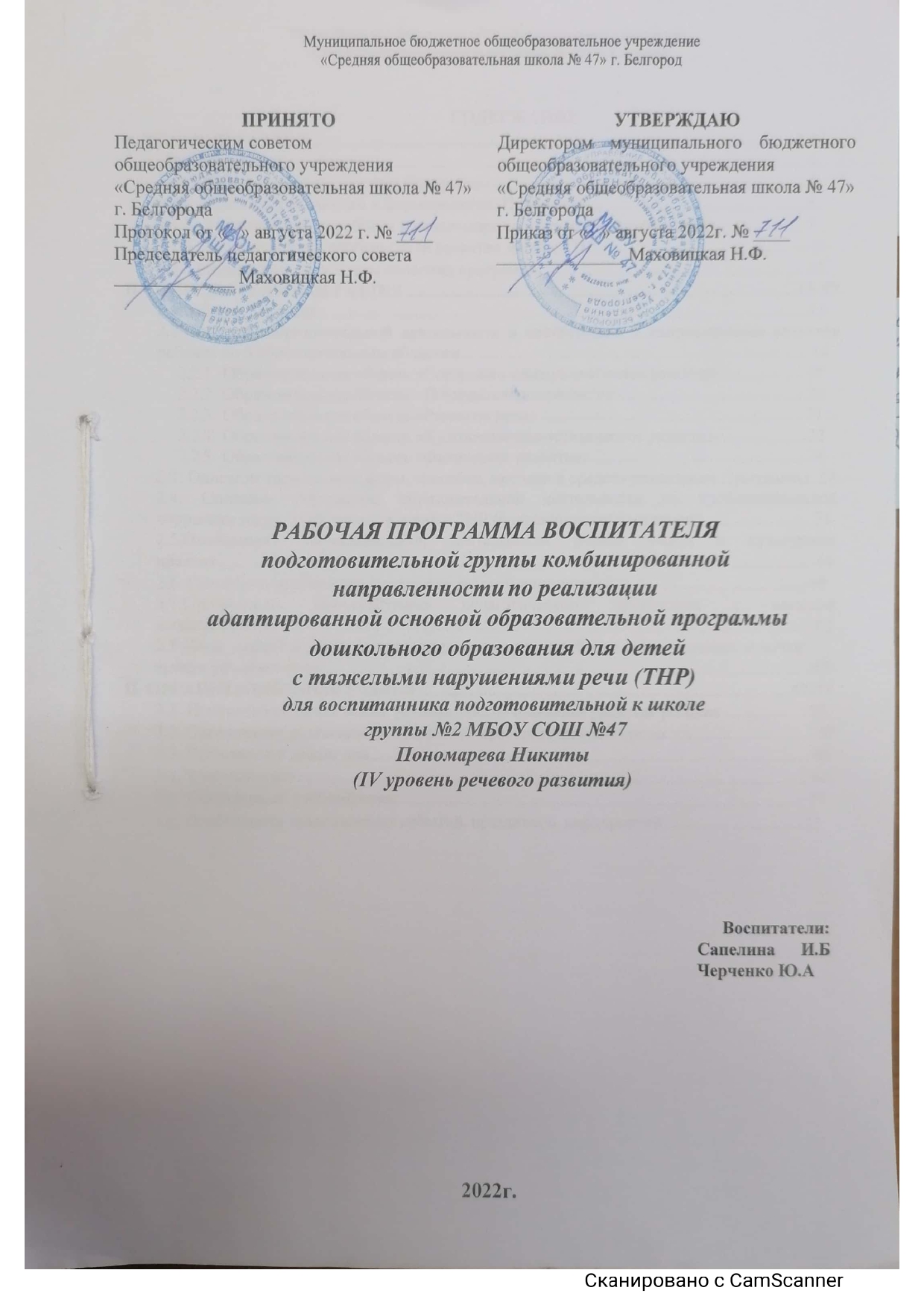 СОДЕРЖАНИЕЦелевой раздел:Перспективный  план взаимодействия с родителями (законными представителями)……………………                                                                 80	       3.5. Особенности организации развивающей предметно-пространственной среды…  893.6 Особенности традиционных событий, праздники, мероприятия.                                   96                             ДОПОЛНИТЕЛЬНЫЙ РАЗДЕЛ             4.1. Краткая презентация рабочей программы для детей 6-7 лет	   96               4.2. Примерное календарно- тематическое планирование                                                 98Целевой разделПояснительная запискаРабочая программа для детей 6-7 лет разработана с учетом Основной образовательной программы дошкольного образования муниципального бюджетного общеобразовательного учреждения «Средняя общеобразовательная школа №47» г. Белгорода.Рабочая программа рассчитана 2022-2023 учебный год.Программа состоит из обязательной части и части, формируемой участниками образовательных отношений. Обе части являются взаимодополняющими и необходимыми с точки зрения реализации требований ФГОС ДО.Обязательная часть Программы предполагает комплексность подхода, обеспечивая развитие детей во всех пяти взаимодополняющих образовательных областях (социально-коммуникативное развитие, познавательное развитие, речевое развитие, художественно-эстетическое развитие, физическое развитие).Содержательный компонент обязательной части Программы соответствует основной образовательной программе дошкольного образования «Детство» под редакцией Т.И. Бабаевой.В части, формируемой участниками образовательных отношений, представлены выбранные участниками образовательных отношений программы, направленные на развитие детей в образовательных областях, видах деятельности и культурных практиках (парциальные образовательные программы), отобранные с учетом регионального компонента, ориентированные на потребность детей и их родителей.Объём обязательной части Программы составляет более 60% от её общего объёма; части, формируемой участниками образовательных отношений - менее 40%.Программа включает три основных раздела: целевой, содержательный и организационный, в каждом из которых отражается обязательная часть и часть, формируемая участниками образовательных отношений.Программа реализуется на государственном языке Российской Федерации -русском. При реализации программы учитываются:индивидуальные потребности ребенка, связанные с его жизненной ситуацией и состоянием здоровья;возможности освоения ребенком программы на разных этапах ее реализации.Цели и задачи ПрограммыЦелью Программы является проектирование социальных ситуаций развития ребенка и развивающей предметно-пространственной среды, обеспечивающих позитивную социализацию, мотивацию и поддержку индивидуальности детей через общение, игру, познавательно-исследовательскую деятельность и другие формы активности.Программа содействует взаимопониманию и сотрудничеству между людьми, учитывает разнообразие мировоззренческих подходов, способствует реализации права детей дошкольного возраста на свободный выбор мнений и убеждений, обеспечивает развитие способностей каждого ребенка, формирование и развитие личности ребенка в соответствии с принятыми в семье и обществе духовно-нравственными и социокультурными ценностями в целях интеллектуального, духовно-нравственного, творческого и физического развития человека, удовлетворения его образовательных потребностей и интересов1.Цели программы способствуют достижению целей, указанных в пункте 1.5. ФГОСДО:повышение социального статуса дошкольного образования;обеспечение	равенства	возможностей	для	каждого	ребенка	в получениикачественного дошкольного образования;обеспечение государственных гарантий уровня и качества дошкольного образования;сохранение	единства	образовательного	пространства	относительно	уровня дошкольного образования;позитивная социализация и разностороннее развитие детей дошкольного возраста с учётом их возрастных и индивидуальных особенностей;достижение детьми дошкольного возраста уровня развития необходимого и достаточного для успешного освоения ими образовательных программ начального общего образования на основе индивидуального подхода и специфичных для детей дошкольного возраста видов деятельности.Цели Программы достигаются через решение следующих задач(п. 1.6. ФГОС ДО):охраны и укрепления физического и психического здоровья детей, в том числе их эмоционального благополучия;обеспечение равных возможностей для полноценного развития каждого ребёнка в период дошкольного детства независимо от места жительства, пола, нации, языка, социального статуса, психофизиологических и других особенностей (в том числе ограниченных возможностей здоровья);создание благоприятных условий развития детей в соответствии с их возрастными и индивидуальными особенностями и склонностями, развития способностей и творческого потенциала каждого ребёнка как субъекта отношений с самим собой, другими детьми, взрослыми и миром;объединение обучения и воспитания в целостный образовательный процесс на основе духовно-нравственных и социокультурных ценностей и принятых в обществе правил и норм поведения в интересах человека, семьи, общества;формирование общей культуры личности детей, в том числе ценностей здорового образа жизни, развитие их социальных, нравственных, эстетических, интеллектуальных, физических качеств, инициативности, самостоятельности и ответственности ребёнка, формирование предпосылок учебной деятельности;формирование социокультурной среды, соответствующей возрастным, индивидуальным, психологическим и физиологическим особенностям детей;обеспечение психолого-педагогической поддержки семьи и повышение компетентности родителей (законных представителей) в вопросах развития и образования, охраны и укрепления здоровья детей;обеспечение преемственности целей, задач и содержания дошкольного общего и начального общего образования.Цели Обязательной части Программы(образовательная программа «Детство » -ДЕТСТВО -ПРЕСС, 2019, с.256)создание условий для общего психического развития детей средствами развития творческих способностей;первоначальное формирование на этой базе личностного роста ребенка в образовательных и внеобразовательных сферах его жизни в развивающем пространстве дошкольных групп МБОУ СОШ №47.Поставленной целью диктуются следующие задачи Обязательной части Программы:инициирование и психолого-педагогическое сопровождение процессов творческого освоения культуры детьми в рамках различных видов деятельности;развитие творческого воображения дошкольников, основанной на нём системы созидательных способностей ребенка (постигающего мышления, предпосылок рефлексиии др.), креативности как ведущего свойства его личности;развитие у детей способности и стремления к инициативному и самостоятельному действию, приобретающему все более произвольный характер, специфической познавательной мотивации и интеллектуальных эмоций;создание условий, обеспечивающих триединство отношения ребенка к миру, его взаимоотношений с другими людьми и самоотношения;расширение «зоны ближайшего развития» путем включения дошкольников вразвивающие формы совместной деятельности со взрослым и друг с другом;формирование у детей творческого, осмысленного, ценностного отношения к собственному физическому и духовному здоровью путем построения оздоровительной работы как развивающе-образовательной;развитие у ребенка начал будущего умения учиться.Цели части Программы, формируемой участниками образовательных отношений,Разработанной с учётом парциальных программ:Познавательное развитие– Парциальная программа дошкольного образования «Здравствуй, мир Белогорья» (образовательная область «Познавательное развитие»)/Л.В. Серых, Г.А. Репринцева. – Воронеж: Издат. – Черноземье, 2017 г. – 52 с. 2.–А.Д.Шатова.  Парциальная программа дошкольного образования «Тропинки в экономику».,М.: Вента-Граф, 2015Речевое развитие– Парциальная программа дошкольного образования «По речевым тропинкам Белогорья» (образовательная область «Речевое развитие»)/Л.В. Серых., М.В. Панькова. – Воронеж: Издат. – Черноземье, 2017 г. – 52 с.Художественно-эстетическое развитие– Парциальная программа дошкольного образования «Цветной мир Белогорья» (образовательная область «Художественно-эстетическое развитие»)/Л.В. Серых, С.И. Линник-Ботова, А.Б. Богун, Н.В. Косова, Н.В. Яковлева – Воронеж: Издат. – Черноземья, 2017. – 40 с. Физическое развитие– Парциальная программа дошкольного образования «Выходи играть во двор» (образовательная область «Физическое развитие»): методическое пособие / Л.Н. Волошина и др. – Воронеж: Издат. – Черноземье.- 2017. – 52 с.Принципы и подходы к формированию Программы Принципы к формированию Основной части(образовательная программа «Детство»-Издательство» Детство-Пресс, 2019 , с.109)Целостность образовательного процесса обеспечивается единством принципов развивающей образовательной работы по всем его направлениям (социально-коммуникативное, познавательное развитие и др.)Первый принцип- общность приоритетов творческого развития. Ведущий ориентир при решении специфических задач развития творческого потенциала ребенка внутри каждого направления образовательного процесса задают основные составляющие этого потенциала. К их числу принадлежат: реализм воображения, «умение видеть целое раньше частей», над ситуативно-преобразовательный характер творческих решений(творческая инициативность), мысленно-практическое экспериментирование.Второй принцип развивающей работы - ориентация на универсальные модели творчества в ходе развития творческих способностей детей. Кратко это можно выразить в формуле: «высшее» - ключ к развитию и преобразованию «низшего». Иначе говоря, эталоном решения элементарных проблемных задач ребенком выступают высокие творческие свершения в сфере культуры.Третий принцип- проблема как основная единица развивающего программного содержания. Как уже отмечалось, проблематизация содержания социокультурного опыта является условием его полноценного освоения и одновременно – движущей силой психического развития растущего человека. Проблема не только побуждает к действию, но и заставляет искать новые пути решения.Четвертый принцип- разнообразие деятельностных средств воплощения творческих поисков и решений. В образовательной практике распространен монодеятельностный подход к развитию творческих способностей.Пятый принцип- «событийное» оформление деятельной жизни ребенка. Этот принцип обязывает придавать творческим занятиям детей по каждому направлению работы характер маленьких, но отчетливо выделяющихся на фоне повседневности и ярко переживаемых жизненных событий.Шестой принцип- единство развивающей и оздоровительной работы с детьми. Оздоровительная работа становится приоритетом и внутреннем звеном развивающего образовательного процесса.Основные подходы к формированию ПрограммыКультурно-исторический подход определяет развитие ребенка как «процесс формирования человека или личности, совершающийся путем возникновения на каждой ступени новых качеств, специфических для человека, подготовленных всем предшествующим ходом развития, но не содержащихся в готовом виде на более ранних ступенях».Деятельностный подход осуществляется в процессе организации различных видов детской	деятельности:	игровой,	коммуникативной,	трудовой, познавательно-исследовательской, изобразительной, музыкальной, восприятия художественной литературы и фольклора, двигательной, конструирования. Организованная образовательная деятельность (непосредственно образовательная) строится как процесс организации различных видов деятельности.Личностно-ориентированный подход – это такое обучение, которое во главу угла ставит самобытность ребенка, его самоценность, субъективность процесса обучения, т.е. опора на опыт ребенка, субъектно-субъектные отношения.Индивидуальный подход– учет индивидуальных особенностей детей группы в образовательном процессе, выбор методов, приемов и средств воспитания и обучения в соответствии с индивидуальным уровнем подготовленности ребенка.Дифференцированный подход – в образовательном процессе предусмотрена возможность объединения детей по особенностям развития, по интересам, по выбору.Возрастные характеристики развития детейВозраст 6-7 лет имеет особое значение для психического развития детей, в этот год дети из дошкольников превращаются в будущих учеников. Важным становится формирование готовности к переходу на следующую ступень образования - обучению в начальной школе. Помимо морфофизиологической и предметной готовности в различных образовательных областях важно формирование психологической готовности к обучению детей в школе. Все эти виды готовности к обучению в школе играют важную роль в формировании предпосылок успешности обучения и адаптации к школе. Готовность к обучению в школе является сложной системной характеристикой психического развития детей дошкольного возраста.В сюжетно-ролевой игре продолжают развиваться и усложняться игровые действия и разнообразные сюжеты. Дети могут неоднократно менять роли и перепрыгивать из одной роли в другую и обратно, если этого требует сюжет. Отслеживают и комментируют выполнение роли другими участниками, перестраивают выполнение роли по ходу игры. Активно развиваются игры с правилами (досуговые, дидактические, народные, подвижные) и режиссерские игры. В играх с правилами происходит развитие произвольности психических процессов и поведения ребёнка. В режиссерской игре ребёнок выступает координатором всего действа, становится поочерёдно на позиции всех участников (игрушек) и регулирует их отношения. Во всех видах игр происходит преодоление эгоцентрической позиции и формируется децентрация - эмоциональная, личностная, интеллектуальная. В игре формируются предпосылки будущей учебной деятельности.В изобразительной деятельности происходит усложнение рисунков, возрастает степень их детализации, появляются любимые типы изображений, стереотипные изображения, например определённый способ изображения человека, образы принцесс, воинов, машин и др. В аппликации происходит обогащение изображений, дети осваивают многослойное и силуэтное вырезывание. В конструктивной деятельности тоже происходит усложнение построек. Дети могут строить по схеме на основе зрительной ориентировки, также по замыслу, по заданным условиям. Старшие дошкольники используют фотографии, рисунки для создания своих построек. Доступно предварительное планирование постройки и отбор необходимых для этого деталей и материалов.В общении со сверстниками важным является удовлетворение различных потребностей, так помимо сотрудничества и признания, у многих детей на первый план выходит потребность во взаимопонимании и сопереживании. Старший дошкольный возраст связан с появлением избирательных привязанностей, дружбы, более устойчивых и глубоких отношений между детьми. Дети продолжают влюбляться, планировать на ком женятся и за кого выйдут замуж, но эти планы с приобретением некоторого элемента постоянства в своих привязанностях, как правило, сохраняют ситуативный характер. Продолжает развиваться образ сверстника. В старшем дошкольном возрасте дети уже способны оценить достоинства другого ребёнка и соответственно отнестись к нему; ровесник становится объектом внимания ребёнка как таковой, как определённая индивидуальность. У детей расширяются представления об умениях и знаниях ровесника, появляется интерес к таким сторонам его личности, которые прежде просто не замечались. Всё это способствует выделению устойчивых характеристик сверстника, преодолению ситуативности представлений о нём, формированию более целостного его образа.В общении со взрослыми появляется интерес к личности конкретного человека. Взрослый в глазах ребёнка становится независим от тех функций, которые он осуществляет по отношению к нему. Детей интересует личная жизнь конкретных взрослых людей, например, какая косметика есть дома у воспитателя, есть ли дети у пришедшей женщины, умеет ли она водить машину и т.д. Такие подробности способствуют созданию образа конкретного взрослого человека. Всё больше проявляется сосредоточенность на мире людей, а не предметов. Для детей старшего дошкольного возраста становится важным не просто внимание взрослого и получение похвалы, а стремление к взаимопониманию и сопереживанию с ним. Ребёнку необходимо знать, а как нужно правильно, внести поправки в свою работу, изменить своё мнение, чтобы его взгляды совпадали с взглядами и мнением взрослого. Эти изменения в отношениях со взрослыми позволяет ребёнку узнать о нем как учителе и получить представление о себе как ученике. По данным психологических исследований наличие внеситуативно-личностной формы общения со взрослыми повышает организованность и целенаправленность поведения и увеличивает эффективность усвоения сведений.Эмоциональное развитие характеризуется развитием социальных эмоций и качественной перестройкой аффективной сферы. Эмоции приобретают прогнозирующий, предвосхищающий характер. Развитие сопереживания и понимания чувств и состояний другого человека дошкольником становится важным регулятором его поведения. В сфере личностного развития важнейшими новообразованиями являются первичное соподчинение и иерархизация мотивов, формирование новых мотивов, в том числе мотива социального признания.Продолжает развиваться наглядно-образное мышление, ведущее в дошкольном возрасте, при этом дети могут решать более сложные задачи, ориентироваться по схеме, учитывать одновременно два, три признака. В старшем дошкольном возрасте развивается словесно-логическое мышление, дети совершают логические операции сериации, классификации. Дети усваивают обобщенные знания о связях и закономерностях явлений окружающей действительности, с использованием наглядных моделей. Усвоение сенсорных эталонов и перцептивных действий обследования продолжает развиваться в продуктивных видах деятельности. Продукты воображения становятся более оригинальными.Память становится в большей степени опосредствованной, для детей уже доступно использование знаков для запоминания. Развивается произвольность внимания, увеличивается его устойчивость, время сосредоточения, дети могут заниматься около 30 минут, играть около часа и больше. Развивается монологичная и контекстная речь, дети активно употребляют обобщающие слова, расширяется словарный запас.Завершается дошкольный возраст кризисом 6-7 лет. Наиболее выразительные симптомы этого кризиса — потеря непосредственности, кривляние, манерничание. Ребёнок утрачивает детские интересы, начинает скрывать свои чувства и переживания от окружающих в отличие от более ранних возрастов, когда чувства проявлялись непосредственно. Дети стремятся стать взрослыми, не быть как маленькие.Появляется непослушание, не выполнение родительских просьб, оспаривание высказываний родителей, стремление к социально значимой позиции школьника и к самостоятельности.Завершение дошкольного возраста связано с формированием предпосылок успешности школьного обучения (умения и желания учиться) и вхождения в школьную жизнь. Готовность к обучению в школе является сложной системной характеристикой психического развития детей дошкольного возраста. Важна сформированность всех составляющих готовности к обучению в школе: морфофизиологической, предметной готовности в различных образовательных областях, психологической готовности. Морфофизиологическая готовность предполагает достаточный для школьных нагрузок уровень созревания и развития всех систем организма. Готовность в образовательных областях выражается в приобретении знаний, умений, навыков в каждой конкретной области. Психологическая готовность включает личностную готовность, умственную зрелость, произвольность регуляции поведения и деятельности. Личностная готовность состоит из мотивационной готовности, связанной с развитием социальных, учебных и познавательных мотивов; сформированности предпосылок внутренней позиции школьника; коммуникативной готовности, сформированности Я-концепции и самооценки; эмоциональной готовности. Умственная зрелость предполагает интеллектуальную готовность, развитие речи, внимания, памяти, восприятия, тонкой моторики, ориентировки в пространстве. Большое значение в успешной подготовке к школьному обучению имеет психологическая готовность социального окружения, прежде всего, родителей и педагогов к изменению социальной позиции ребёнка, перестройке взаимоотношений с ним, необходимости учитывать его индивидуальные особенности, способности, а также оказывать необходимую помощь и поддержку при возникновении трудностей.Планируемые результаты освоения ПрограммыПланируемые результаты освоения Программы сопоставимы с целями и задачами Программы. Реализация образовательных целей и задач Программы направлена на достижение целевых ориентиров дошкольного образования, которые описаны как основные характеристики развития ребенка. Основные характеристики развития ребенка представлены в виде изложения возможных достижений воспитанников на разных возрастных этапах дошкольного детства, а так же возрастные характеристики возможных достижений ребенка к концу дошкольного образования.2Целевые ориентиры на этапе завершения освоения ПрограммыК семи годам:ребенок овладевает основными культурными способами деятельности, проявляет инициативу и самостоятельность в игре, общении, конструировании и других видах детской активности. Способен выбирать себе род занятий, участников по совместной деятельности;ребенок положительно относится к миру, другим людям и самому себе, обладает чувством собственного достоинства. Активно взаимодействует со сверстниками и взрослыми, участвует в совместных играх. Способен договариваться, учитывать интересы и чувства других, сопереживать неудачам и радоваться успехам других, адекватно проявляет свои чувства, в том числе чувство веры в себя, старается разрешать конфликты;ребенок обладает воображением, которое реализуется в разных видах деятельности и прежде всего в игре. Ребенок владеет разными формами и видами игры, различает условную и реальную ситуации, следует игровым правилам;ребенок достаточно хорошо владеет устной речью, может высказывать свои мысли и желания, использовать речь для выражения своих мыслей, чувств и желаний, построения речевого высказывания в ситуации общения, может выделять звуки в словах, у ребенка складываются предпосылки грамотности;у ребенка развита крупная и мелкая моторика. Он подвижен, вынослив, владеет основными произвольными движениями, может контролировать свои движения и управлять ими;ребенок способен к волевым усилиям, может следовать социальным нормам поведения и правилам в разных видах деятельности, во взаимоотношениях со взрослыми и сверстниками, может соблюдать правила безопасного поведения и личной гигиены;ребенок проявляет любознательность, задает вопросы взрослым и сверстникам, интересуется причинно-следственными связями, пытается самостоятельно придумывать объяснения явлениям природы и поступкам людей. Склонен наблюдать, экспериментировать, строить смысловую картину окружающей реальности, обладает начальными знаниями о себе, о природном и социальном мире, в котором он живет. Знаком с произведениями детской литературы, обладает элементарными представлениями из области живой природы, естествознания, математики, истории и т.п. Способен к принятию собственных решений, опираясь на свои знания и умения в различных видах деятельности.Степень реального развития этих характеристик и способности ребенка их проявлять к моменту перехода на следующий уровень образования могут существенно варьировать у разных детей в силу различий в условиях жизни и индивидуальных особенностей развития конкретного ребенка.Программа строится на основе общих закономерностей развития личности детей дошкольного возраста с учетом сенситивных периодов в развитии.Дети с различными недостатками в физическом и/или психическом развитии могут иметь качественно неоднородные уровни речевого, познавательного и социального развития личности. Поэтому целевые ориентиры для детей с ограниченными возможностями здоровья (далее - ОВЗ), должны учитывать не только возраст ребенка, но и уровень развития его личности, степень выраженности различных нарушений, а также индивидуально-типологические особенности развития ребенка.3Целевые ориентиры Программы выступают основаниями преемственности дошкольного и начального общего образования. При соблюдении требований к условиям реализации Программы настоящие целевые ориентиры предполагают формирование у детей дошкольного возраста предпосылок к учебной деятельности на этапе завершения ими дошкольного образования.Планируемые результаты реализации Обязательной части Программы(комплексная образовательная программа дошкольного образования «Детство» под ред.Т.И. Бабаевой,ООО Издательство  «Детство-Пресс» 2019, , с.149-181) Социально-коммуникативное развитие 6-7 летИспытывает потребность в общении со сверстниками и значимыми взрослыми, налаживает позитивный контакт, используя вербальные и невербальные средства общения.Создаёт образ персонажа с помощью средств эмоциональной выразительности. С удовольствием участвует в театрализованных представлениях.Участвует в организации совместных со сверстниками сюжетно-ролевых игр, соблюдает правила игры, следует её замыслу. Участвует в отборе литературного произведения к театральной постановке.В конфликтной ситуации со сверстниками умеет сдерживать свои чувства и использовать разные стратегии поведения: уступить, договориться, пойти на компромисс, прийти к сотрудничеству.Адекватно реагирует на просьбы и поручения взрослого, способен подчиниться общепринятым правилам.Осознает свои эмоции, способен управлять своим эмоциональным состоянием в определенной ситуации (сдержать крик, слёзы), способен сопереживать, эмоционально откликается на переживания другого человека.Первым здоровается и прощается, обращается к воспитателям и сотрудникам дошкольной организации, с которыми знаком, по имени и отчеству.Знает и соблюдает элементарные правила организованного поведения в дошкольной образовательной организации, на улице и в транспорте.Обладает предпосылками экологического сознания: знает и соблюдает элементарные правила бережного отношения к природе и животным.Знает и соблюдает правила дорожного движения, понимает значение сигналов светофора.Отличает проезжую часть дороги от пешеходной, подземный пешеходный переход, пешеходный переход «зебра».Называет свои фамилию, имя, отчество, дату рождения, адрес, имена, отчества родителей, бабушек, дедушек, профессию родителей, устанавливает родственные связи.Способен оценить с морально-нравственной точки зрения свои поступки и поступки своих товарищей.Умеет в определённых опасных ситуациях обратиться за помощью к взрослому, вызвать«скорую помощь» по телефону «03», пожарных «01», милицию «02».Имеет представления об опасных ситуациях в бытовой и информационной среде. Имеет представление о России как огромной стране, называет цвета российского флага,знает основные государственные праздники.Выполняет посильные домашние поручения, участвует в подготовке к семейным праздникам и торжествам.Знает:элементарные правила этикета за столом;о способах сохранения здоровья и их применении в повседневной жизни (быстро менять промокшую одежду, обувь и т.д.);основные трудовые действия библиотекаря, пожарника, учителя, почтальона и т. д.;элементарные правила поведения в городе и на природе;состав семьи, родственные отношения, распределения семейных обязанностей;виды транспорта, предметы, облегчающие труд человека в быту, и другие группы предметов;Имеет представления:домашней хозяйственной деятельности взрослых в городе и на селе;некоторых профессиях людей (в том числе сельскохозяйственных,театральных, военных, производственных) и взаимопомощи людей разных профессий, командном взаимодействии;об элементарных навыках здорового образа жизни (о соблюдении правил личной гигиены, проявлении осторожности в опасных ситуациях);о труде окружающих людей;о школе, библиотеке;о государстве и принадлежности к нему;об обществе и его культурных ценностях;о родном крае и его достопримечательностях;о	себе,	составе	семьи,	родственных	отношениях,	распределении	семейных обязанностей, семейных традициях;правилах поведения в общественных местах (в парке, в магазине, в гостях, в поликлинике, в театре, в библиотеке, на транспорте);народных промыслах, народных традициях.Может:соблюдать правила поведения за столом;самостоятельно выполнять доступные возрасту гигиенические процедуры, самостоятельно одеваться и раздеваться адекватно погодным условиям;следить за порядком в одежде и обуви (одевать чистые вещи, сушить мокрые вещи, ухаживать за обувью);выполнять поручения взрослых, распределять и координировать свои действия в процессе выполнения обязанностей дежурных по столовой, ухода за животными и растениями в группе и на территории детского сада, поддержания порядка в групповых помещениях;назвать несколько профессий, рассказать о последовательности действий этого человека;поддерживать порядок игровом уголке, в своем шкафчике, поддерживать порядок на своём рабочем месте во время занятий рисованием, аппликацией, лепкой и другими видами деятельности;выполнять поручения по уходу за растениями и животными в уголке природы;соблюдать элементарные правила здорового образа жизни;планировать свои действия, направленные на достижение конкретной цели, в том числе планировать свою трудовую деятельность (отбирать материалы, необходимые для занятий и игр, и т. д.).самостоятельно действовать (в повседневной жизни, в различных видах детской деятельности).Познавательное развитие 6-7 летЗнает:герб, флаг и гимн России;свой адрес, название родного города (села), страны, её столицы;состав семьи, родственные отношения, распределения семейных обязанностей;семейные праздники и традиции;основные трудовые действия библиотекаря, пожарника, почтальона и т. д.;виды транспорта, предметы, облегчающие труд человека в быту, и другие группы предметов;названия частей суток и их последовательность;значение слов «вчера», «сегодня», «завтра»;названия месяцев года и их последовательность;характерные признаки времён года;некоторых   представителей   животного	мира (звери, птицы, пресмыкающиеся, земноводные, насекомые);части растений (стебель, корень, лист, цветок);о значении солнца, чистого воздуха и воды для человека, животных, растений;правила поведения в городе (на улице, в общественных местах) и на природе;о правилах личной безопасности.Имеет представления:о предметах окружающего мира;о разных способах обследования предметов;о государстве и принадлежности к нему;об обществе и его культурных ценностях;о родном крае и его достопримечательностях;об истории человечества;о праздниках и наиболее важных событиях в истории страны (годы войны, День Победы и др.);о разных народах, населяющих Россию;о строении своего тела;о животных и растениях (обобщённое представление);о переходе веществ из твёрдого состояния в жидкое, и наоборот;о школе, библиотеке.Может:узнавать изделия, сделанные из разных материалов;определять форму предмета;объединять предметы в группы по внешним и внутренним признакам;определять пространственные отношения между предметами;пользоваться различными принадлежностями для письма и рисования;устанавливать последовательность событий;назвать текущий день недели;пользоваться календарём природы;устанавливать элементарные причинно-следственные связи между природными явлениями;соотносить с каждым сезоном особенности жизни людей, животных и растений;различать по существенным признакам объекты живой и неживой природы;называть деревья и кустарники по коре, листьям, плодам;различать хвойные и лиственные деревья;ухаживать вместе со взрослыми за растениями и животными ближайшего окружения;самостоятельно выполнять доступные возрасту гигиенические процедуры;правильно вести себя на занятии (давать полный ответ, задавать вопросы и т. п.). Считает до двадцати и дальше. Называет числа в прямом (обратном) порядке до десяти,начиная с любого числа натурального ряда (в пределах десяти).Составляет арифметические действия в форме примеров, используя цифры и арифметические знаки («+», «–», «=») (в пределах десяти).Понимает зависимость между величиной меры и числом (результатом измерения).Знает состав чисел первого десятка (из отдельных единиц), понимает состав числа из двух меньших до десяти.Определяет на числовом луче числа «до», «после», «между», «соседи числа».Считает двойками, тройками, пятёрками, десятками. Определяет, из каких цифр состоит двузначное число, и называет его.Решает косвенные задачи в устной форме.Умеет называть части целого и сравнивать их методом наложения.Называет и различает геометрические фигуры: точка, отрезок, луч, круг, треугольник, четырёхугольник, пятиугольник, шестиугольник, ломаная, квадрат, ромб, прямоугольник, параллелограмм, трапеция, угол, куб, параллелепипед, конус, цилиндр, шар. Определяет форму объёмных предметов (мяч – шар, барабан – цилиндр, книга – параллелепипед и т. д.). Классифицирует фигуры на объёмные и плоские, на тела вращения и многогранники. Выделяет четырёхугольники и многоугольники.Ориентируется в окружающем пространстве на плоскости, на листе, по клеткам.Умеет определять временные отношения (день, неделя, месяц); время по часам с точностью до 1 часа. Называет дни недели и месяцы.Изображает с помощью линейки простейшие геометрические фигуры: точка, луч, отрезок, многоугольник, ломаная. Изображает проекции простых объёмных фигур (без масштаба) с небольшой помощью взрослого. Имеет навык зеркального рисования (метод осевой симметрии).Пытается доказывать утверждения и обосновывать свои предположения. Проявляет элементы творческого мышления: принимает участие в обсуждении творческих задач, предлагает свои варианты решения.Речевое развитие6-7 летВладеет литературными нормами и правилами родного языка, свободно пользуется лексикой и грамматикой при выражении своих мыслей и составлении любого типа высказывания.Умеет вступать в контакт и вести диалог с взрослыми и сверстниками: слушать, спрашивать, отвечать, возражать, объяснять, подавать реплики.Знает нормы и правил речевого этикета, умение пользоваться ими в зависимости от ситуации, быть доброжелательным.Различает слово и предложение. Составляет предложения. Строит модели предложений.Выделяет часто встречающийся в словах звук, называет его изолированно. Называет пары звуков по твёрдости-мягкости.Проводит звуковой анализ 3-5-звуковых слов (в процессе моделирования).Читает слоги, структурно не сложные слова и предложения на материале всего алфавита. Пишет печатными буквами.Достаточный уровень развития речи дошкольника включает:владение литературными нормами и правилами родного языка, свободное пользование лексикой и грамматикой при выражении своих мыслей и составлении любого типа высказывания;развитую культуру общения, умение вступать в контакт с взрослыми и сверстниками (выслушивать, отвечать, возражать, спрашивать, объяснять);знание норм и правил речевого этикета, умение пользоваться ими в зависимости от ситуации.Художественно-эстетическое развитие 6-7 летПонимает значение образных выражений, целесообразность использования их в тексте.Проводит анализ литературных произведений всех жанров, при котором дети научатся различать жанры.Самостоятельно, свободно, с интересом создаёт оригинальные сюжетные композиции различной тематики из близкого окружения (семья, детский сад, бытовые общественные и природные явления, праздники), а также на основе представления о «далёком» (природа и культура на других континентах, путешествия, космос), «прошлом» и «будущем» человечества (история, веселые приключения).В творческих работах передаёет различными изобразительно-выразительными средствами свои личные впечатления об окружающем мире (грустный или весёлый человечек, добрый или злой сказочный персонаж и т.д.).Увлечённо, самостоятельно, творчески создаёт качественные дизайн-изделия, строительные конструкции, инсталляции из готовых деталей и различных материалов (бытовых и природных) с учётом их функции и места в пространстве; конструирует по замыслу, условию (или ряду условий), словесной задаче, схеме, фотографии, рисунку, образцу (с изменением ракурса); легко видоизменяет постройки по ситуации, изменяя высоту, площадь, устойчивость и пр.; охотно участвует в коллективной работе или сюжетной игре, связанной с конструированием игровых построек и атрибутов; самостоятельно планирует свою деятельность и критично оценивает результат.Успешно реализует творческие замыслы, свободно и умело сочетает разные художественные техники; умеет планировать работу и сотрудничать с другими детьми в процессе создания коллективной композиции; интересуется изобразительным и декоративно-прикладным искусством, имеет опыт «зрителя» в художественном музее и на арт-выставке.Узнаёт большинство программных музыкальных произведений, может определить их названия.Способен рассказать о содержании прослушанных музыкальных произведений, своих музыкальных впечатлениях и эмоциональной реакции на музыку.Может связать художественно-образное содержание музыкальных произведений с конкретными явлениями окружающего мира.Владеет первоначальными певческими навыками.Выразительно исполняет народные и композиторские песни в удобном диапазоне соло и в ансамбле.Владеет первоначальными навыками игры на ударных, детских духовых и клавишных музыкальных инструментах.Различает клавишные и струнные музыкальные инструменты. Умеет выразительно двигаться под музыку, выражая её настроение.Физическое развитие 6-7 летСодержание	программы	направлено	на	развитие	двигательной	деятельности (компетентностей):Выполняет:все виды основных движений (ходьба, бег, прыжки, метание, лазанье);физические упражнения из разных исходных положений чётко и ритмично, в заданном темпе, под музыку, по словесной инструкции.С группой детей перестраивается в три–четыре колонны, в два–три круга на ходу, в две шеренги после расчёта на первый–второй, соблюдая интервалы во время передвижения.Может:прыгать на мягкое покрытие с высоты до 40 см, мягко приземляться, прыгать в длину с места на расстояние не менее 100 см, с разбега – 180 см, в высоту с разбега – не менее 50 см;перебрасывать набивные мячи (вес 1 кг), бросать предметы в цель из разных исходных положений, попадать в вертикальную и горизонтальную цель с расстояния 4–5 м, метать предметы в движущуюся цель.Умеет:умываться, насухо вытираться;чистить зубы, полоскать рот после еды;следить за своим внешним видом;пользоваться носовым платком и расчёской;быстро одеваться и раздеваться;вешать одежду в определённом порядке;следить за чистотой одежды и обуви.Имеет сформированные представления о здоровом образе жизни (об особенностях строения и функциях организма человека, о важности соблюдения режима дня, о правильном питании, о значении двигательной активности в жизни человека, о зависимости здоровья от правильного питания).К планируемым результатам на этапе завершения дошкольного образования относятся следующие социально-нормативные характеристики возможных достижений ребенка:Ребенок хорошо владеет устной речью, может выражать свои мысли и желания, проявляет инициативу в общении, умеет задавать вопросы, делать умозаключения, знает и умеет пересказывать сказки, рассказывать стихи, составлять рассказы по серии сюжетных картинок или по сюжетной картинке; у него сформированы элементарные навыки звуко- слогового анализа, что обеспечивает формирование предпосылок грамотности.Ребенок любознателен, склонен наблюдать, экспериментировать; он обладает начальными знаниями о себе, о природном и социальном мире.Ребенок способен к принятию собственных решений с опорой на знания и умения в различных видах деятельности.Ребенок инициативен, самостоятелен в различных видах деятельности, способен выбрать себе занятия и партнеров по совместной деятельности.Ребенок активен, успешно взаимодействует со сверстниками и взрослыми; у ребенка сформировалось положительное отношение к самому себе, окружающим, к различным видам деятельности.Ребенок способен адекватно проявлять свои чувства, умеет радоваться успехам и сопереживать неудачам других, способен договариваться, старается разрешать конфликты.Ребенок обладает чувством собственного достоинства, верой в себя.Ребенок обладает развитым воображением, которое реализует в разных видах деятельности.Ребенок умеет подчиняться правилам и социальным нормам, способен к волевым усилиям.У ребенка развиты крупная и мелкая моторика, он подвижен и вынослив, владеет основными движениями, может контролировать свои движения, умеет управлять ими.В части Программы, формируемой участниками образовательных отношенийпредставлены целевые ориентиры на этапе завершения освоения парциальных программ.воду;Парциальная программа дошкольного образования «Здравствуй, мир Белогорья!»Серых Л.В., Репринцева Г.А. (образовательная область «Познавательное развитие»)ребенок владеет представлениями о себе и составе своей семьи, своей принадлежности к семье, об обязанностях каждого члена семьи и самого ребенка, о важном значении семейных традиций, об увлечениях, совместных праздниках, отдыхе;сформированы представления о своей принадлежности к группе детей детского сада, участвует в коллективных мероприятиях в группе и детском саду, владеет правилами и нормами общения и взаимодействия с детьми и взрослыми в различных ситуациях;обладает начальными знаниями о родном городе (поселке, селе) - его гербе, названии улиц, некоторых архитектурных особенностях, достопримечательностях, понимает назначение общественных учреждений, разных видов транспорта. Овладевает представлениями о местах труда и отдыха людей в городе (поселке, селе), об истории города и выдающихся горожанах, традициях городской (сельской) жизни. Понимает важность труда родителей и взрослых для общества;обладает начальными знаниями о родной стране - ее государственных символах, президенте, столице и крупных городах, особенностях природы, труда людей;проявляет интерес к ярким фактам из истории и культуры малой родины, страны и общества, к некоторым выдающимся людям Белгородчины и России. Проявляет желание участвовать в праздновании государственных праздников и в социальных акциях страны и города (поселка, села);владеет начальными представлениями о Российской армии, о воинах, которые охраняют нашу Родину, героическом прошлом России и Белгородской области. Понимает ценность и смысл возложения цветов к памятникам и обелискам погибших воинов.проявляет инициативу и самостоятельность в познавательно-исследовательской деятельности и экспериментировании с объектами живой и неживой природы (выявление свойств и качеств объектов и материалов, определение признаков, наблюдение, сравнение и классификация объектов);овладевает способами доказательства своих утверждений и обоснования своих предположений. Придумывает творческие вопросы, задачи, игры. Принимает участие в обсуждении творческих задач и игр, предлагает свои варианты решенияПознавательное развитие–А.Д.Шатова.  Парциальная программа дошкольного образования «Тропинки в экономику».,М.: Вента-Граф, 2015- ребенок адекватно употребляет в играх, общении со сверстниками и взрослыми, на занятиях знакомые экономические понятия.- знает и называет разные места торговли- знаком с понятием «банк», назначением банка- знает профессии , содержание их деятельности-знает и называет разные виды рекламы-  бережно, рационально , экономно использует все, что представляется для игр и занятий.Речевое развитие– Парциальная программа дошкольного образования «По речевым тропинкам Белогорья» (образовательная область «Речевое развитие»)/Л.В. Серых., М.В. Панькова. – Воронеж: Издат. – Черноземье, 2017 г. – 52 с.-ребенок овладевает  морфологический и синтаксической системой языка, но лишь в пределах разговорно- бытового стиля.- у ребенка сформированы представления о богатстве лексического состава родного языка, на достаточном уровне развит активный словарь.-  развита грамматическая сторона речи с учетом социокультурного языкового компонента.-сформированы представления о скороговорках, чистоговорках, прибаутках, песенках, потешках Белгородского края.-развита диалогическая и монологическая речь, в содержании и форме которых проявляются самостоятельность и творчество дошкольника.Художественно-эстетическое развитие– Парциальная программа дошкольного образования «Цветной мир Белогорья» (образовательная область «Художественно-эстетическое развитие»)/Л.В. Серых, С.И. Линник-Ботова, А.Б. Богун, Н.В. Косова, Н.В. Яковлева – Воронеж: Издат. – Черноземья, 2017. – 40 с. -ребенок владеет начальными знаниями о художественной культуре Белогорья как cфере материального выражения духовных ценностей; - cформирован художественный вкус как способность чувствовать и воспринимать искусство родного края во всем многообразии видов и жанров; - способен воспринимать мультикультурную картину современного мира Белгородчины; - проявляет интереc к познанию мира через образы и формы изобразительного искусcтва как части культуры Белгородского края; - умеет расcуждать, выдвигать предположения, обосновывать собственную точку зрения о художественных и культурных традициях Белогорья; - проявляет инициативность и самостоятельность в решении художественно-творческих задач в процессе изобразительной деятельности на оcнове художественных и культурных традиций Белогорья; - обладает начальными навыками проектирования индивидуальной и коллективной творческой деятельности; - учаcтвует в сотрудничестве и творческой деятельности на основе уважения к художественным интересам (предпочтениям) сверстников; - обладает начальными умениями применять cредства художественной выразительности в собcтвенной художественно-творческой (изобразительной) деятельности; - обладает начальными навыками cамостоятельной работы при выполнении практических художественно-творческих работФизическое развитие– Парциальная программа дошкольного образования «Выходи играть во двор» (образовательная область «Физическое развитие»): методическое пособие / Л.Н. Волошина и др. – Воронеж: Издат. – Черноземье.- 2017. – 52 с.-ребенок проявляет самостоятельность и инициативность в организации индивидуальных и коллективных подвижных игр; - способен выбрать инвентарь, вид двигательной деятельности, участников совместной игровой деятельности; - ребенок правильно координировано выполняет основные виды движений, у него развиты тонко моторные действия, владеет игровыми упражнениями с мячом, скакалкой, городками, ракеткой; - ребенок выполняет правила подвижных игр, способен к проявлению волевых усилий в достижении результата, следует социальным нормам поведения в условиях игрового взаимодействия - владеет определенными представлениями о национальных традициях физической культуры и здорового образа жизни, региональных спортивных достижениях; - проявляет элементы творчества в двигательной деятельности, передает через движения, особенности конкретного образа.СОДЕРЖАТЕЛЬНЫЙ РАЗДЕЛСодержание раздела обязательной части соответствует основной образовательной программе дошкольного образования «Детство», под ред. Т.И.Бабаевой, Издательство «Детство –Пресс»,2019. (с. 78-183).Описание образовательной деятельности в соответствии с направлениями развития ребенка, представленными в пяти образовательных областяхВ данном разделе Программы описано содержание воспитательно-образовательной работы, обеспечивающее полноценное развитие личности ребёнка, в соответствии с пятью образе нательными областями, которые представлены в программно-методических разработках по конкретным направлениям.Каждое направление содержит подразделы, которые обеспечивают реализацию целей и задач образовательных областей через различные вариативные формы, способы, методы и средства реализации Программы с учётом возрастных и индивидуальных особенностей воспитанников, специфики их образовательных потребностей и интересов.Содержание Программы обеспечивает полноценное развитие личности, мотивации и способностей детей в различных видах деятельности и охватывает пять образовательных областей (социально-коммуникативное, познавательное, речевое,художественно-эстетическое и физическое развитие детей.Социально-коммуникативное развитиемир людейПрисвоение норм и ценностей, принятых в обществе, включая моральные и нравственные ценностиПродолжать формировать представления о морально-нравственных нормах и правилах поведения, обогащать нравственно-ценностный словарь, словарь этикета.Учить детей понимать содержание нравственных понятий (скромность, честность, справедливость), различать близкие по содержанию понятия (экономный — жадный и т. д.), видеть в повседневной жизни проявления таких качеств и приводить примеры.Формировать умение соблюдать нормы и правила поведения со взрослыми и детьми, совершать социально одобряемые поступки.Продолжать развивать самостоятельность в выполнении правил и норм поведения в игровой деятельности.Поощрять детей делать положительный нравственный выбор в ситуациях с участием близких людей, друзей и др.Развитие общения и взаимодействия ребёнка со взрослыми и сверстникамиРазвивать умение организовывать совместные сюжетно-ролевые игры, уметь договариваться, распределять роли, предлагать разные сюжеты игр, согласовывать игровой замысел с всеми играющими, обсуждать и планировать совместные действия,В беседе выяснять пожелания детей к выбору игр, мультфильмов, книг, занятий; чем бы хотели заниматься дети совместно со взрослым, а чем — самостоятельно.Закреплять умение подбирать демонстрационные материалы для самостоятельной работы с последующим обсуждением с воспитателем и сверстниками.Совершенствовать речь, излагать свои мысли понятно для окружающих людей. Помогать детям точнее характеризовать описываемую ситуацию, исследуемые объекты, учить высказывать предположения, выдвигать гипотезы, делать выводы и заключения.Поощрять детей на самостоятельное высказывание своего мнения и цивилизованное отстаивание своей точки зрения.Поощрять за использование речевого этикета.Продолжать формировать умение грамотно, эмоционально насыщенно рассказывать об интересных фактах и событиях.Становление самостоятельности, целенаправленности и саморегуляции собственных действийПродолжать развивать инициативу детей в игре и повседневной жизни, создавать условия для развития организаторских способностей.Поощрять детей творчески подходить к игре, в режиссёрских играх самостоятельно выбирать художественное произведение, целенаправленно подбирать и готовить атрибуты, декорации, недостающие предметы.Продолжать развивать умение детей самостоятельно организовывать разнообразные знакомые им подвижные игры.Поощрять самостоятельность детей в распределении ролей и обязанностей.Закреплять умение детей согласовывать свои действия с действиями играющих.Развитие	социального	и	эмоционального	интеллекта,	эмоциональной отзывчивости, сопереживанияПродолжать	формировать	эмоциональное	отношение	к	окружающему	миру, поощрять проявление сочувствия, сопереживания, сорадости.Поощрять проявление заботы о малышах, пожилых людях, желание им помогать.Продолжать формировать умение договариваться со сверстниками, помогать друг другу.В игре развивать умение точно передавать образ роли, используя различные средства выразительности (мимику, жесты, интонации).Развивать	у	детей	нравственные	качества	-	отзывчивость,	скромность, справедливость, коллективизм.Развивать положительный образ себя на основе выявления своих достоинств, возможностей, способностей.Продолжать развивать умение спокойно отстаивать точку зрения.Формировать	волевые	качества,	умение	ограничивать	и	подчинять	свои сиюминутные желания, спокойно подчиняться требованиям взрослых.Формирование готовности к совместной деятельности со сверстникамиПродолжать развивать интерес к совместной деятельности со сверстниками и взрослыми.Формировать навыки работы в команде.Согласовывать в игре свои действия с действиями других играющих, помогать им при необходимости и т. д.Поощрять культурное взаимодействие в социуме, умение договариваться, планировать и обсуждать действия всех играющихФормировать доброжелательное отношение к окружающим, готовность выручить сверстника, слышать мнение участников игры, конструктивно решать споры.Развивать умение выполнять простые общественные обязанности и поручения, побуждать к участию в коллективных мероприятиях детского сада.Формирование уважительного отношения и чувства принадлежности к своей семье, малой родине и Отечеству, представлений о социокультурных ценностях нашего народа, об отечественных традициях и праздникахУточнять представления о Родине - Российской Федерации, развивать чувство гордости за свою страну, за достижения и открытия людей, которые являются гражданами России.Формировать первоначальные представления о государстве (президент, правительство, армия, полиция и др.), его символах (флаг, герб, гимн), закреплять и расширять представления о столице России - Москве, о государственных праздниках, о собственной принадлежности к государству.Поддерживать интерес к общественно значимым явлениям в стране (праздники, выборы, благотворительные акции и др.).Формировать представление о Российском государстве как о многонациональной стране, воспитывать уважение и толерантность к людям различных национальностей и их обычаям, приобщать к истокам народной культуры.Развивать интерес к изучению разных стран, расширять представление о населении разных стран, их особенностях, о национальностях людей.Формировать представление о том, что Земля - наш общий дом, на Земле много разных стран. Объяснять, как важно жить в мире со всеми народами, знать и уважать их культуру, обычаи и традиции.Развивать представление о себе как о члене коллектива, который принимает активное участие в жизни детского сада.Поощрять детей к помощи в создании интересной предметно-пространственной среды детского сада.Уточнять представления о малой родине, продолжать знакомить с достопримечательностями местности, где живут дети.Формировать представления о важных событиях, происходящих в мире (например, Олимпийские игры).Углублять знания о Российской армии. Воспитывать уважение к защитникам Отечества, к памяти павших бойцов, возлагать с детьми цветы к обелискам, памятникам.Продолжать развивать представления о составе семьи, своей принадлежности к ней, некоторых родственных связях, о профессиях, интересах и занятиях родителей и родственников, об именах и отчествах родителей, формировать обобщённые представления о функциях людей разного пола и возраста в семье.Уточнять представления детей об истории семьи, рассказывать детям о воинских заслугах отцов, дедов, прадедов.Развивать интерес к своей родословной, изображая вместе с ребёнком генеалогическое древо (начать с дедушек и бабушек), рассматривая семейные альбомы с фотографиями, рассказывая о родственниках, об их судьбах, интересных случаях из их жизни.Поощрять детей за поздравления родителей и родственников с днём рождения и другими праздниками, оказывать посильную помощь в организации праздников.Продолжать формировать представление о личных да (имя, отчество, фамилия, возраст, дата рождения), умение называть их в типичных и нетипичных ситуациях.Формировать представление о своём адресе и номере телефона, адресах и номерах телефонов близких родственников.Формирование основ безопасности в быту, социуме, природеУточнять представления о разных видах опасных ситуаций, расширять знания о способах поведения в таких ситуациях.Добиваться от детей сознательного выполнения правил поведения в опасных ситуациях.Научить в случае необходимости самостоятельно набирать телефонный номер службы спасения (112).Формировать	некоторые	способы	безопасного	поведения	в	современной информационной среде с разрешения взрослого.Проявлять осторожность и осмотрительность в опасных ситуациях.мир трудаОсновное направление в работе с детьми этого возраста — дальнейшее развитие самостоятельности, инициативы, организаторских способностей, воспитание потребности трудиться и умения действовать в команде.СамообслуживаниеОтдавать условия для успешного применения детьми полученных гигиенических знаний и опыта в повседневной жизни.Развивать у детей способность к самоконтролю при выполнении действий по самообслуживанию и соблюдению гигиенических норм и правил.Закреплять умения самостоятельно быстро и аккуратно одеваться и раздеваться, держать свои вещи в порядке (раскладывать одежду в определённом месте, опрятно заправлять постель), при необходимости сушить одежду и ухаживать за обувью.Закреплять привычку следить за чистотой тела, опрятностью одежды и причёски, чистотой ногтей; умение устранять непорядок в своём внешнем виде.Закреплять умение самостоятельно и своевременно готовить необходимые для запоминания материалы и пособия; убирать своё рабочее место.Хозяйственно-бытовой трудЗакреплять умение поддерживать порядок в групповых помещениях (протирать, убирать на место игрушки и другие принадлежности).Учить самостоятельно ухаживать за растениями (поливать, рыхлить землю), животными (кормить, поить). Формировать представления о том, что животные и растения вне природных условий не могут жить без помощи человека.Закреплять умение самостоятельно и красиво убирать постель после сна.Приучать добросовестно выполнять обязанности дежурных по столовой: помогать сервировать стол и приводить его в порядок после еды.Труд в природеВоспитывать бережное отношение к окружающей природе.Формировать представления о том, что животные и растения вне природных условий не могут жить без помощи человека.Ручной трудСовершенствовать умение работать с бумагой.Знакомить с экономными приёмами работы.Воспитание ценностного отношения к собственному труду, труду других людей и его результатамПобуждать детей рассказывать о семье, занятиях и профессиях членов семьи, о своём доме (своей квартире). Обогащать и уточнять представления о ближайшем социальном окружении. Предлагать детям описать свой воскресный день; рассказать о впечатлениях от экскурсии, похода в музей, театр, цирк или гости.Через экспериментирование и практическую деятельность дать детям возможность познакомиться с элементами профессиональной деятельности в каждой из перечисленных областей (провести простейшие эксперименты с водой, воздухом, магнитом; помочь собрать на прогулку младшую группу; вырастил съедобное растение, ухаживать за домашними животными).Приучать аккуратно выполнять поручения, беречь материалы и предметы.Воспитывать желание участвовать в совместной трудовой деятельности, стремление быть полезным окружающим и радоваться результатам коллективного труда.Формирование первичных представлений о труде взрослых, его роли в обществе и жизни каждого человекаОбогащать представление о видах транспорта (наземный, подземный, воздушный, водный).Знакомить детей в интересной и доступной форме с государственным устройством России, с армией, флотом, авиацией, с работой политиков и общественных деятелей.Продолжать знакомство через проектную деятельность, экскурсии, посещение библиотек, музеев.Продолжать ориентировать детей в сферах человеческой деятельности (наука, искусство, производство, сфера услуг, сельское хозяйство), показать их значимость для жизни ребёнка, его семьи, детского сада и общества в целом.Продолжать развивать интерес к различным профессиям, воспитывать уважение к людям труда.Продолжать знакомство с профессиями, связанными со спецификой родного города (посёлка, села).Продолжать углублять представления детей о дальнейшем обучении, дать элементарные знания о специфике учебных заведений (школа, колледж, вуз). Организовать экскурсию в школу, познакомиться с учителями и учениками.мир экономикиЭкономика - сложное социальное явление, которое в полной мере свойственно познанию взрослых. Однако истоки экономической действительности, в которой живёт и развивается дошкольник, оказывают огромное влияние на развивающуюся личность ребёнка. Как справедливо пишет В.Т. Кудрявцев, «...дети с самого начала осваивают многообразные способы н формы творческой интерпретации действительности». Через одну из тропинок ребёнок входит в сложный мир экономики, познаёт его и по-своему интерпретирует сложные для него социально-экономические явления, достраивая, додумывая то, что пока ему непонятно. Но для правильного понимания этих явлений, рядом с ним воспитывающие взрослые (воспитатели, родители, бабушки, дедушки и т. д.), которые могут помочь ребёнку сориентироваться в окружающем мире, удовлетворить его пытливый ум, познавательные интересы.Дефицит в области экономической подготовки детей в процессе их взросления был обнаружен в период построения в нашей стране рыночных отношений, которые продемонстрировали дефицит экономической подготовки не только у детей, но и у взрослых.По данным психолого-педагогических исследований:к пяти-шестилетнему возрасту у ребят появляется способность понимания важности социально значимых дел, формируется определённая оценка социальных явлений ориентация на оценочное отношение взрослых;к шести годам появляется ориентация на общественные функции людей, нормы их поведения и смыслы деятельности, что при условии развития воображения и символики обостряет потребность в познании объектов внешнего мира, выдвигает на первый план позицию «я и общество» (Д.И. Фельдштейн);у детей старшего дошкольного возраста происходит формирование нового типа психической организации, обеспечивающей более эффективную адаптацию к социальной реальности;речь начинает выполнять основную функцию в регуляции поведения и деятельности детей, появляется способность решать задачи в умственном плане;к пяти годам у ребёнка складывается истинная самооценка, которая позволяет ему осознавать свои возможности (успех - неуспех), то есть критическое отношение к себе и результатам своей деятельности.Практический опыт, беседы и наблюдения за детьми в условиях общественного дошкольного воспитания позволяют отметить, что важным показателем приобщения к началам экономики детей старшего дошкольного возраста является развитие особого поведения, связанного с проявлением желания схитрить, выгадать в процессе обмена игрушками (детского бартера), сладостями, осознанием таких экономических понятий, как«дорого», «дёшево», потери, приобретения, то есть наблюдаются элементы рационального поведения и т.п. Становится понятным, что вместе с освоением предметного, вещного мира возникают задачи не только экономического, но и нравственно-трудового воспитания. Ребёнок начинает понимать, откуда появляется материальный мир и как следует к нему относиться.В мире культуры, кроме духовного, огромное значение имеет материальный мир. Это мир рукотворный, созданный трудом одного или многих людей. Он способен пережить людей, создавших мир. Чем он богаче, тем комфортнее жизнь каждого из нас. Взрослые, как правило, понимают ценность вещей, предметов не только в денежном эквиваленте, но и в духовном (как часть культуры) и ценят вложенный в них труд.Исследования и педагогическая практика показывают, насколько по-разному ведут себя дети в мире материальных ценностей. Безусловно, семья является первым образцом в становлении приемлемого или неприемлемого поведения детей в вещном, предметном мире. Основная традиционная функция семьи – хозяйственно-экономическая. При этом ребёнок с момента рождения является непроизвольным свидетелем хозяйственных дел, забот, отношения родителей к семейным и служебным обязанностям, к материальным ценностям, которыми располагает семья. Именно в семье и через семью, в условиях реальной жизни у детей складывается определённая оценка труда, его результатов, достатка и бедности, отношения к ним. Повседневный учёт доходов и расходов, забота о благосостоянии семьи, стремление по-хозяйски использовать доходы, бережно относиться к продуктам питания, воде, электроэнергии, жилищу, вещам - всё это создаёт огромные возможности и благоприятные условия для пропедевтики экономического воспитания, становления ценностного отношения к ним, их разумному использованию.Но что же может сделать в этом плане воспитатель детского сада? Ведь ребёнок в детском саду «живёт» на всём готовом, всё создано для его счастливого детства. Он играет, занимается, несколько раз в день питается и не является свидетелем того, откуда и как удовлетворяются его повседневные потребности. Правда, во время игр он выполняет роль людей разных профессий, членов семьи, заботится о своих «детях», «приносит зарплату»,«ходит в магазины» и т. д. Но всё происходит в условной игровой ситуации, а в семье ситуация реальная. Наша исследовательская работа позволяет утверждать, что в жизни ребёнка эти две ситуации (реальная и условная) активно взаимодействуют. Важно, чтобы в процессе взаимодействия они дополняли друг друга и не вступали в противоречие. Например, детском саду ребёнок не проявляет бережного отношения к игрушкам, к предметам общего пользования. Однако своей игрушкой из дома в детский сад, целый день носит с собой и не каждому даёт поиграть, приговаривая: «Знаешь она сколько стоит, меня будут ругать, если сломаю». Педагог очень многое может изменить в поведении детей, если его любят и уважают дети и их родители. Он выполняет роль координатора в формировании у ребёнка ценностного отношения к окружающему миру, суждений. Но воспитательная работа должна осуществляться в единстве с семьёй, во взаимопонимании с педагогами. В этом случае реальные экономические знания, полученные в семье, подкрепляются в условных ситуациях дошкольной образовательной организации (играх, занятиях, общении с педагогом и сверстниками). Это очень сложная работа, если учитывать, что учёными выявлено 11 типов семей по уровню сформированности  отношения к миру материальных ценностей и не все онисо знаком «плюс» (Т. Афанасьева). Такие важные определяющие качества экономической социализации ребёнка, как бережливость, экономность, начала рационального ведения, трудолюбие, начинают постепенно наполняться нравственным содержанием. Ребёнок начинает осознавать, почему надо беречь вещи, игрушки, но не жадничать; надоели - не выбрасывать, а подарить тому, кому они нужны.Информационный поток, в котором живут и развиваются современные дошкольники, отличает их от дошкольников 1980-х гг. Мы видим совершенно другое поколение с необычайными способностями, думающее, рассуждающее, активно включённое в социальную жизнь. Дошкольники шестого-седьмого года жизни активно овладевают современной информационной техникой, компьютерами, мобильными телефонами, переключают ТВ на нужные программы, играют в компьютерные игры. Они знают, что такое валюта, курс доллара и евро, любят рекламу и многое другое. Часто полученная информация усваивается на формальном уровне и из полезной, развивающей превращается в ложную и даже вредную для развития личности ребёнка. Взрослые обязаны отслеживать и корректировать полученную информацию, объяснять ребёнку доступные экономические знания, экономические явления. Это будет способствовать социальной адаптации ребёнка, осознанию происходящего в окружающем его мире.Программа экономического воспитания дошкольников нацелена на успешное преодоление сложной пока для дошкольника тропинки экономической социализации. Первоначально в окружающем предметном мире ребенок живёт и взаимодействует с ним как«бездумный потребитель». У него возникает осознание того, что «всё вокруг моё и могу пользоваться этим, как хочу». Ведь люди сделали вещи именно для этой цели. Прочно бытует осознание лишь на уровне потребителя. Затем наступает этап опосредствования: «Могу пользоваться, как другие». Но другие пользуются по-разному. Наступает момент выбора: можно жить сегодняшним днём, на уровне бездумного пользователя, а можно выбрать иной, более достойный путь: «Почему нужно ломать, портить, выбрасывать, если она (вещь, игрушка) окажется нужной другим (детям, взрослым)?». В ребёнке рождается что-то новое, отличающее его от других, возникает образ Я, регулирующий поведение человека в предметном мире, мире экономических ценностей. Формируется новая позиция разумного потребителя, думающего, рассуждающего, сомневающегося.И наконец, ребёнок пытается проявить свою инициативу, творческое воображение, он разочарован порчей вещи, игрушки. Он способен уже сам сделать «нечто полезное, порадовать себя и других» (А.В. Запорожец). Возникает совершенно новая позиция — позиция сознательного пользователя, которому присуща деятельность созидания. Предлагаемая программа экономического воспитания как раз и направлена на достижение этой цели.Итак, при целенаправленной воспитательно-образовательной работе уже в дошкольном детстве ребёнок перестаёт быть беззаботным потребителем и становится сознательным пользователем, а позднее - созидателем полезного и нужного в мире материальных ценностей. В этом залог начала нового экономического мышления, нравственно оправданного стиля поведения.Программа ставит своей целью не только приобщить старших дошкольников к истокам экономики, но и указать тропинку к этим истокам.Основная цель программы - формировать у дошкольника умения:понимать и ценить окружающий предметный мир (мир вещей как результат труда людей);уважать людей, умеющих трудиться и честно зарабатывать деньги;осознавать на доступном ему уровне взаимосвязь понятиий «труд - продукт - деньги» и «стоимость продукта в зависимости от его качества», видеть красоту человеческого творения;признавать авторитетными качества человека-хозяина, утратившие сегодня свою этическую и экономическую значимость: бережливость, рациональность, экономность, трудолюбие и вместе с тем щедрость, благородство, честность, отзывчивость, сочувствие (примеры меценатства, материальной взаимопомощи, поддержки и т. п.);вести себя правильно в реальных жизненных ситуациях, развивать разумные потребности.В условиях современного «коммерческого образа жизни» окружающая предметная среда, уклад экономических отношений между людьми, к сожалению, могут рассматриваться как «антиобразец» в формировании экономического образа мышления, в становлении ценностных ориентации молодого поколения. «Зона ближайшего развития» зачастую выступает, скорее как «зона регресса». Необходимы психолого-педагогические рекомендации по изменению сложившейся практики взаимодействия взрослых и Детей и нахождению условий трансформации «зоны регресса» в «зону ближайшего развития».Вместе с тем рекомендуемое содержание программы не должно быть навязанным со стороны педагогов и родителей. Вся работа должна и может очень естественно и органично вписываться в воспитательно-образовательный процесс, общение с детьми. Реализация данной программы в детском саду должна быть согласована с желанием родителей.Предлагаемая программа в работе с детьми требует осторожности, разумной меры. Не случайно её ведущие принципы- учёт возрастных, индивидуальных, психических особенностей старших дошкольников, их интерес к экономическим явлениям как к явлениям окружающей действительности, комплексный подход к развитию личности дошкольника (связь этического, трудового и экономического воспитания), что соответствует ФГОС ДО. Содержание программы способствует социально-коммуникативному и познавательному развитию детей.Как показал опыт работы по программе в разных регионах Российской Федерации, её содержание позволяет педагогам дошкольных образовательных организаций успешно решать такие приоритетные для проекта «Тропинки» задачи, как формирование и развитие у детей воображения, коммуникативных способностей, навыков взаимодействия со взрослыми и другими детьми, первоначальных навыков самопознания, самооценки и саморазвития личности.Программа состоит из четырёх блоков (разделов), связанных между собой задачами и содержанием: «Труд - продукт (товар)», «Деньги, цена (стоимость)», «Реклама желания и возможности», «Полезные навыки и привычки в быту - тоже экономика».Несмотря на внутреннюю связь блоков, каждый из них может быть реализован автономно в виде мини-программы, поскольку содержит богатый материал для воспитательно-образовательной работы с детьми старшего дошкольного возраста. В некоторых частях программа дополняется методическими указаниями уточняющего характера, что не исключает разработки авторских находок, методов, приёмов, а также наглядных пособий, соответствующих содержанию каждого блока программы.Программа может быть реализована в течение как одного года (в подготовительной к школе группе), так и двух лет (в старшей и подготовительной к школе группах). Прежде чем начинать работу по программе, педагогу необходимо понять, насколько дети его группы готовы к экономическому воспитанию. Показатель этого - наличие экономического опыта у дошкольников. Этот опыт связан с социальным статусом семьи и экономическими знаниями, которыми ребёнок овладел к старшему дошкольному возрасту (например, ребёнок из семьи рабочих, рано научившийся обслуживать себя и привыкший к экономии электроэнергии и воды, более «экономически» сознателен, чем его ровесник из богатой семьи, привыкший к домработницам, убирающим дом, и бесконтрольному Расходу природных ресурсов). Выявить уровень экономического опыта у детей помогут диагностические методики». Наконец, не менее важную роль играет наличие интереса к теме у педагога и родителей.Один из вариантов работы по программе (при ограниченности времени или в силу других причин) - включить материал программы в содержание разных разделов Программы (образовательных областей).Труд - продукт (товар)Труд - основная деятельность человека, источник его существования.Каждый человек имеет профессию, своё дело (врач, строитель, педагог, космонавт, инженер и т.д.). Современные профессии (бизнесмен, банкир, менеджер, рекламодатель, рекламный агент, программист и др.).Знакомство с людьми разных профессий - воспитание уважения к человеку, умеющему хорошо и честно зарабатывать деньги, у которого есть своё собственное дело, уважение к труду вообще. Безделье, праздность, леность - предмет осуждения. Хорошая работа, интересная профессия - великое благо; которым следует дорожить.Результат труда людей - продукт - полезная и нужная вещь, предмет, изделие (строитель строит дом, повар готовит обед, художник пишет картину, создаёт рекламу и т. п.). Продукты труда - это мир вещей, который окружает нас. Вещи м жить много лет, дольше, чем люди. Красивая вещь - это искусство, которым восхищаются люди многих поколений; красивые вещи как предметы искусства выставляются в музеях, продаются в антикварных магазинах и т. п.Продукты труда - это богатство людей, богатство страны. Чем больше в ней производится разных товаров, тем лучше будут жить и дети, и взрослые.За свой труд взрослые получают деньги. Деньги определяю достаток семьи, её благополучие и богатство, так как взрослые могут купить всё, что нужно и им, и детям.Основные понятия: труд, работа, продукт, премия, продукция; рабочее место, рабочее время; профессии: менеджер, бизнесмен, фермер, рекламодатель, рекламораспространитель, программист, банкир; орудия, предметы труда, инструменты; рынок, магазин, палатка, супермаркет, универсам.Педагогические задачи:формировать	представления	о	содержании	деятельности	людей	некоторых профессий, предпочитая профессии родителей детей данной группы детского сада;учить уважать людей, умеющих трудиться и честно зарабатывать деньги;поощрять желание и стремление детей быть занятыми полезной деятельностью, помогать взрослым;стимулировать	деятельность	по	интересам,	проявление	«творчества	и изобретательности.Деньги, цена (стоимость)Закрепление представлений о том, как выглядят современные деньги (монеты, купюры), о том, что они бывают разного достоинства, разной ценности. Что было, когда не было денег. В каждой стране свои деньги. В России - рубли. Иностранные деньги называют валютой (доллар, евро, юань, фунт стерлингов, швейцарский франк и др.). Деньги некоторых зарубежных стран и стран СНГ - тенге (Казахстан), гривна (Украина), лари (Грузия), манаты(Азербайджан) и др.Откуда берутся деньги. Деньги зарабатывают. Просто так деньги никому не дают.Все взрослые, которые трудятся, получают зарплату; пожилые, больные люди, инвалиды- пенсию; студенты - стипендию; дети - специальное пособие («детские деньги»).Деньги нужны людям для того, чтобы жить и оплачивать все расходы.Понятие «бюджет» как отправная точка домашней экономики. Его формальное выражение в планировании доходов сходов на определённый период времени, исходя из учёта постоянных платежей: квартирной платы, платы за детский сад, электроэнергию, газ, одежду; расходы на питание семьи, культурно-бытовые нужды. Оставшиеся деньги считаются свободными.Бюджет, из чего он складывается (все деньги, которые получают члены семьи, если сложить зарплату мамы и папы, стипендию брата, пенсию бабушки и детское пособие, это всё и будет семейный бюджет). Нельзя купить сразу всё, что тебе хочется; каждая семья планирует свои расходы в зависимости от бюджета семьи: что можно купить сейчас, а что - в следующий раз (рациональность). Смысл поговорок: «По одёжке протягивай ножки», «Семь раз отмерь - один раз отрежь», «Кто не бережёт копейки, сам рубля не стоит» и др.Любой товар имеет свою цену. Одни товары - дорогие, другие стоят меньше (дешевле). Прежде чем что-либо приобретать необходимо подумать, хватит ли денег на покупку. На дорогие вещи, которые очень нужны каждой семье (мебель, квартира, машина, дача, путешествие, компьютер и др.), взрослые понемногу откладывают деньги из общего бюджета семьи (копят), а потом эту вещь приобретают.Деньги можно копить в Сбербанке. Понятие «проценты», откуда они берутся; почему это удобно и выгодно, когда деньги хранят в Сбербанке.Основные понятия: деньги, валюта, монеты, купюры; цена, дороже, дешевле; покупать, продавать, брать в долг; Сбербанк, накопить, растратить, проценты; доход, пенсии, зарплата, стипендия, пособие для детей, бюджет; аукцион, лотерея, выиграл, проиграл, выгодно, невыгодно, бартер, лот.Педагогические задачи:дать представление о том, какие бывают деньги (российские рубли, валюта других стран);формировать	правильное	отношение	к	деньгам	как	предмету	жизненной необходимости;воспитывать начала разумного поведения в жизненных ситуациях, связанных с деньгами;дать представление о том, что деньгами оплачивают результаты труда людей, к деньгам следует относиться положительно.Реклама: желания и возможностиРеклама: такое реклама, зачем она нужна, где она размещается (на улице, в переходах, в рекламных роликах, на радио, телевидении, на досках объявлений, около метро, на столбах и т.д.), рекламные листки (реклама игрушек, парфюмерии, автомашин, косметики и т.п.), бесплатные рекламные газеты, которые бросают в почтовые ящики, на обложках книг, журналов и т.д.Беседы о рекламе, запомнившейся детям.Создание рекламы: кто такой рекламодатель, рекламный агент; что такое рекламное агентство (экскурсия в рекламное агентство); какие профессии необходимы для работы в области рекламы и т.д. Составление детьми собственной рекламы (в форме рисунков, разнообразных игр, в стихах, прозе и др.) на следующие темы: «Если бы у меня было своё дело...», «Народные промыслы» и т. п. Художественные возможности рекламы.Основные понятия: реклама, рекламировать, рекламодатель, рекламное агентство, рекламный агент, рекламораспространитель, собственное дело, участники рекламной деятельности (артисты, дети, животные, герои мультфильмов и др.).Педагогические задачи:дать представление о рекламе, её назначении;поощрять уде ген объективное отношение к рекламе;учить детей правильно воспринимать рекламу («Не покупай всё, что рекламируется. Прежде, чем купить, подумай, нужна ли тебе эта вещь, хватит ли денег на её приобретение. Реклама может содержать необъективную информацию»);воспитывать разумные потребности.Полезные навыки и привычки в быту - тоже экономикаХороший хозяин - тот, кто умеет правильно, в интересах семьи, использовать доходы, распоряжаться семейным бюджетом, кто ничего не тратит зря. Хороший хозяин в семье - одно из условий её благополучия.Правильное распределение семейных доходов - искусство, второму люди учатся всю жизнь. Формирование умений экономить, делать сбережения, планировать, что купить сейчас, а что - позднее; предусматривать все предстоящие расходы - такие как оплата квартиры, воды, электроэнергии, детского сада, проездных билетов, обедов в школе, продуктов питания и т.д.; вовремя подумать, что можно оставить на отдых, развлечения, проведение праздников.В детском саду и дома воспитание у детей полезных привычек и повседневное их закрепление: соблюдать чистоту и порядок, бережно пользоваться игрушками, книгами, материалами и инструментами для дидактических игр и труда, не тратить ничего зря (культура деятельности, умение быть занятым); показывать детям образец достойного поведения в быту (экономное отношение к воде и свету, бережное отношение к вещам и пр.). Почему люди всегда осуждали неряшливость, расточительность, жадность, воровство, ложь, а достойными считал доброту, честность, щедрость, благородство, трудолюбие,способность сочувствовать (на примере народной мудрости: пословиц, поговорок, сказок).Основные понятия: бережливый, хозяйственный, экономный, рациональный (рачительный), щедрый, добрый, честный, запасливый и др.Педагогические задачи:воспитывать у детей навыки и привычки культурного поведения в быту, навыки взаимодействия с окружающим вещным миром; вещами следует пользоваться по назначению; ломать, портить вещи, выбрасывать их зря — недостойно, это осуждается всеми (порча вещей, небрежность, жадность, лень, тунеядство, отсутствие желания помогать тем, кто нуждается в помощи, и т. п.);формировать представление о том, что предметны (вещный) мир - это мир рукотворный, так как в каждый предмет, в каждую вещь вложен человеческий труд и к нему следует относиться с уважением.Познавательное развитиеСвойства и качеставо предметовРазвитие сенсорной культурыЦвет. Знакомство с цветами, называемыми по сходству с объектами, к которым они относятся (сиреневый, васильковый, лимонный, цвет морской волны).Форма. Понятие о многообразии треугольников, трапеций. Соотнесение объёмных геометрических тел с плоскостными фигурами.Величина. Сравнение объектов   по   трём параметрам.   Идентификация объектов.Нахождение такого же, похожего.Фигуро-фон. Выделение объекта из фона.Целостное восприятие объекта. Достраивание целого изображения из частей, узнавание, угадывание по части целого объекта. Создание изображения по собственному замыслу, по элементам, по образцу.Приравнивание к эталонам. Цвет, форма и др.Положение в пространстве. Определение направления относительно себя и другого объекта; нахождение начала ПУТИ, движение в заданном направлении, подчиняясь словесным указаниям или плану, схеме.Выделение признаков предметов; соотнесение и сравнение их, составление пар, групп; обозначение признаков условными знаками, соотнесение реальных предметов и их изображений, выделение структуры объекта. Выделять и описывать, сравнивать признаки и свойства объектов, придумывать знаки, группировать, классифицировать по общим признакам.Конструктивная деятельностьПоложение в пространстве. Определение направления относительно себя и относительно другого объекта; нахождение начала пути, движение в заданном направлении, подчинять словесным указаниям, плану, схеме. Обозначение словами и знаком положения объекта в пространстве. Анализ и соотносение графического изображения пространственных отношений и реального.Целостное восприятие объекта. Достраивание целого изображения из частей, узнавание, предугадывание по части целого объекта. Создание изображения по собственному замыслу, по началу, по образцу, без образца.Перцептивное моделирование. Выделение структуры и её трансформация.Развёртки. Создание из двух равнобедренных треугольников одного, квадрата, из двух равносторонних треугольников — ромба, из трёх — трапеции.Развитие пространственного воображения методом творческого конструирования (решение конструктивных задач, составление рисунков на заданную тему из геометрических фигур). Предвосхищение, умение видеть целое раньше частей.Анализ объекта, составленного из частей (деталей конструктора, плоскостных и объёмных геометрических фор).Формирование регулятивных и коммуникативных умений при взаимодействии со взрослым и сверстником происходит в индивидуальной и групповой деятельности.Формирование регулятивных умений:выполнять задания;планировать деятельность;предвосхищать;соблюдать личностное пространство;не вторгаться в творческий процесс другого ребёнка, посягать (портить) на его материал или продукт деятельности.Формирование коммуникативных умений:рассказать о своём замысле понятно для другого;договариваться о распределении материала;выражать просьбу о недостающем материале для воплощения своего замысла;взаимодействовать со сверстниками в ходе создания коллективного продукта;обсуждать результат;понимать замысел другого ребёнка.Формирование позитивного самоотношенияСамостоятельное выполнение заданий (что предполагает самодостаточность, уверенность в себе, отсюда - не «списывать», не подглядывать в работы других детей).Раздел «Думаем».Решать задачи нестандартного вида, на развитие смекалки, комбинаторные задачи.Развивать пространственное воображение методом творческого конструирования (решение конструктивных задач, составление рисунков на заданную тему из геометрических фигур). Видеть целое раньше частей.Выделение признаков, определение их условным знаком, изменение признаков в соответствии со знаком. Логические операции сериации, классификации.Классифицировать фигуры на многоугольники и ломаные, объёмные и плоскостные, четырёхугольники (квадрат, ромб, прямоугольник, параллелограмм, трапецию); углы (острый, тупой, прямой, развёрнутый); объёмные фигуры (тела вращения и многогранники).Пространственная и временная ориентировка с использованием символов, освоение календаря.Определение и изменение пространственного положения объектов, отражение производимых изменений на плане, схематическом изображении. Составление плана. Заполнение таблиц, сравнение, анализ данных.Решение комбинаторных задач и заданий с неопределёнными условиями.Обоснование выводов и умозаключений, выстраивание логических рассуждений в ходе решения познавательных заданий.Формирование регулятивных уменийВыслушивание инструкции, понимание, что инструкция обращена к каждому конкретному ребёнку.Выполнение невербальной (графической) и вербальной пошаговой инструкции (последовательность шагов, их количество постепенно увеличивается).Контроль, сдерживание себя: не брать лишнего, уметь остановиться.Регулирование эмоционального реагирования (не выкрикивать, если знаешь; ждать, когда спросят).Копирование, проверка результата, сравнение его с образцом.Сохранение единого темпа выполнения задания (начинать и заканчивать) с группой.Поднимание руки при необходимости и для ответа. Использование вербального способа доказательства.Формирование коммуникативных уменийСо сверстникамиДоброжелательное, терпимое отношение к другому.Проявление активности, инициативности (здороваться, обращаться по имени, задавать вопросы, приглашать для участия в деятельности).Использование знаков (общепринятых, доступных, придуманных группой).Осуществление выбора с объяснением его.Проявление сочувствия при неудаче и радости при успехе другого.Предвосхищение возможных действий другого ребёнка.Слушание другого.Построение понятного для другого ребёнка вербального общения.Со взрослымиОбращение по имени и отчеству.Ответ на вопрос, постановка вопроса по интересующей теме, поддержание беседы.Проявление наблюдательности, предложение помощи при необходимости, просьба о помощи с использованием этикетных речевых формул.Формирование позитивного самоотношенияСамостоятельное выполнение заданий.Ощущение себя успешным и равным с другими детьми.Спокойное (достойное, самокритичное, адекватное) переживание при временных неудачах, критических замечаниях.Раздел «Играем»Выделение признаков.Комплектование, сериация, группировка объектов, фиксация.Определение зеркальности.Определение родовидовых отношений.Освоение основ запоминания.Пространственные отношения.Заполнение схем, таблиц.Формирование регулятивных уменийСоблюдение (не нарушать) правил игры; выполнение инструкции (правил) игры.Ожидание своей очереди, пропускать ход, двигаться вперёд.Принятие и удержание задачи.Самостоятельный выбор игровых средств для достижения результата.Выстраивание и реализация стратегии игровых действий (шагов), выполнение запланированной последовательности.Предвосхищение промежуточных и конечных результатов.Торможение негативных реакций.Начало и окончание игровых действий в нужный момент.Контроль своих действий и действий других (партнёров по игре).Формирование коммуникативных уменийЖелание совместной деятельности.Проявление активности, инициативности (обращаться с вопросами, вступать в контакт, проситься в игру, приглашать в игру), используя коммуникативные формулы.Придумывание и предложение своих правил, изменений в привычной игре.Установление контакта с играющими, или организация игры по собственному замыслу, привлекая для её проведения других детей.Умение договариваться о соблюдении правил и мерах воздействия в качестве поощрения и наказания.Осуществление возможных способов помощи и поддержки игроков в опасных ситуациях.Прекращение игры одним или несколькими игроками и объяснение причин.Внесение изменений и дополнений, их обсуждение и принятие или отвержение всеми участниками.Ориентация на сверстника в ситуации выбора.Умение уступать, договариваться.Изменение стратегии в зависимости от действий предыдущего участника игры.Формирование позитивного самоотношенияСамостоятельное выполнение задания.Ощущение себя успешным и равным с другими.Спокойное (достойное, самокритичное, адекватное) переживание при временных неудачах, критических замечаниях.Переживать собственную неуспешность и принимать успех другого.Задачи по формированию позитивного самоотношения иОценивание своих поступков.Формирование положительного образа своего Я.Вера в себя, свои силы.Развитие самостоятельности и самоуважения.окружающий мирУ детей шести-семи лет продолжают развиваться восприятие, воображение, внимание, навыки общения и рассуждения, образное мышление. Основные достижения данного возраста связаны с освоением мира вещей как предметов человеческой культуры; с освоением форм позитивного отношения с людьми; с развитием тендерной идентификации, формированием позиции школьника. Развиваются познавательные интересы будущего первоклассника, его умение использовать полученные знания в конкретной деятельности, усваиваются правила поведения в природе и в обществе.Для интеллектуального развития дошкольника, становления отношений с окружающим миром и качеств личности, которые обеспечат развитие предпосылок ведущей для младшего школьника деятельности (учебной), огромное значение игровая деятельность.Предметное и социальное окружениеПродолжить наблюдение за основными свойствами разных предметов (игрушек, вещей), их назначением и возможными действиями, которые с ними можно производить. В бытовых ситуациях, играх и специальных упражнениях определять предмет по запаху, вкусу, на ощупь. Узнавать изделия, сделанные из разных материалов, называть их.Объединять предметы в группы по внешним и внутренним признакам (цвету, красочности, привлекательности, обыденности и необычности, форме, размеру, весу, скорости, материалам и др.). Замечать изменения пространственных отношений предметов.Закреплять умения применять разнообразные способы обследования предметов (наложение, сравнение по количеству и др.).Развивать умение ориентироваться в пространстве: в квартире, помещении детского сада; на улице (знать дорогу в детский сад/в школу). Знакомиться с основными знаками дорожного движения, правилами безопасного поведения в различных ситуациях.В процессе упражнений и игр выполнять несложные задания, связанные с ориентировкой и перемещением в пространстве, с определением пространственных отношений между предметами.Обогащать представление о видах транспорта (наземный, подземный, воздушный, водный).Познакомить с элементами эволюции Земли (возникновение Земли, эволюция растительного и животного мира), местом человека в природном и социальном мире, происхождением и биологическим обоснованием различных рас.Продолжать формировать элементарные представления об истории человечества через знакомство с произведениями искусства (живопись, скульптура, мифы и легенды народов мира), игру и продуктивные виды деятельности.Формировать представления детей о том, что Земля - шар. Показать на глобусе и карте Россию, Москву, свой населённый пункт.Формировать представления о том, что есть другие планеты, что Земля вращается вокруг Солнца, а Луна - вокруг Земли. Поддерживать интерес к приключениям и путешествиям.Учить находить связь между климатом местности и образом жизни людей, её населяющих; знакомить с тем, как на протяжении истории менялся климат, как человек приспосабливался к окружающему, как менялась его деятельность; воспитывать ответственность за свое поведение на природе и в обществе.Учить разделять реальный и выдуманный мир, действительность и сказку, но поддерживать фантазию, поощрять стремление придумывать самостоятельные объяснения существующим явлениям.Продолжать знакомство детей с отечественной государственной символикой (флагом, гербом, гимном), с праздниками и важными общественными событиями.Знакомить детей в интересной и доступной форме с государственным устройством России, с армией, флотом, авиацией, с работой политиков и общественных деятелей; показывать старые вещи и документы, связанные с историей России.Дать сведения о разных народах, населяющих Россию; о том, что дети, посещающие группу детского сада, могут быть разных национальностей и культур, говорить на разных языках. Воспитывать понимание того, что жизнь людей в разных странах устроена по-разному; что люди могут питаться и жить иначе, чем семья конкретного ребёнка.Вспоминать месяцы года, их последовательность и соотнесённость по временам года, основные события, которые происходят в природе и общественной жизни в определённые месяцы года. Знакомить со способом определения времени по часам.Продолжать учить ориентироваться в непосредственно прошедшем и ближайшем будущем времени (понятия «время», давно», «недавно», «долго/недолго», «ещё будет» и др.). Знать значения слов «вчера», «сегодня», «завтра».Продолжить знакомство через проектную деятельность, экскурсии, игры с библиотеками, музеями.Продолжать ориентировать детей в сферах человеческой деятельности (наука, искусство, производство, сфера услуг, сельское хозяйство), показывать их значимость для жизни ребёнка, его семьи, детского сада и общества в целом.Через экспериментирование и практическую деятельность дать детям возможность познакомиться с элементам профессиональной деятельности в каждой из перечисленных областей (провести простейшие эксперименты с водой, воздухом, магнитом; помочь собрать на прогулку младшую группу; вырастить съедобное растение, ухаживать за домашними животными).Побуждать детей рассказывать о семье, занятиях и профессиях членов семьи, о своём доме (своей квартире). Обогащать и уточнять представления детей о ближайшем социальном окружении. Предлагать детям описать свой воскресный день; рассказать о впечатлениях от экскурсии, похода в музей, театр, цирк или гости.Знакомить с историей своей семьи, с судьбами её членов, с историей своего детского сада, города (по фотографиям, документам, рассказам).Учить ориентироваться в окружающем мире по символам и знакам (на основе моделирования); показывать устройство планов и схем окружающего пространства (группы, участка, квартала); календарей, расписаний и планов на будущее, составлять их вместе с детьми и поощрять к их использованию в играх.Расширять представления об элементах экономики (деньги, их история, значение для общества, бюджет семьи, разные уровни обеспеченности людей, необходимость помощи менее обеспеченным людям, благотворительность). Предлагать делать игрушечные образцы денег, придумывать свои знаки и символы.Формировать у детей представления об устройстве книг. Учить искать и находить в детских энциклопедиях нужную информацию. Обучать пользованию различными принадлежностями для письма, рисования; умению разбираться в их типах и истории происхождения.Продолжать углублять представления детей о дальнейшем обучении, дать элементарные знания о специфике учебных заведений (школа, колледж, вуз). Организовать экскурсию в школу, познакомить детей с учителями и учениками.ПриродаФормировать познавательный интерес к природе, обращать внимание детей на наиболее заметные природные явления, особенности живых организмов; учить искать информацию в энциклопедиях и другой детской литературе.Наблюдать и называть явления природы и деятельность людей, характерные для данного времени года; последовательность времён года, основные признаки сезона. Учить устанавливать причинно-следственные связи между природными явлениями и сезонами (на основе наблюдений соотносить природные явления, погоду с сезонами).Учить детей различать по существенным признакам объекты живой и неживой природы, приводить примеры тех и других. Наблюдать различные живые объекты природы (растения, животных). Показывать части растения (стебель, корень, веток). Сравнивать и различать хвойные и лиственные деревья.Знакомить детей с ростом, развитием и размножением живых организмов (животных и растений), их потребностью в пище, свете, тепле, воде.Обогащать и уточнять представления детей о деревьях, кустарниках и травянистых растениях; растениях леса, луга и сада.Конкретизировать представления детей об условиях жизни комнатных растений. Знакомить со способами вегетативного размножения растений. Учить устанавливать связи между состоянием растения и условиями окружающей среды. Знакомить с лекарственными растениями.Расширять и систематизировать представления о домашних, зимующих и перелётных птицах; домашних животных и обитателях уголка природы.Продолжить знакомство с дикими животными. Расширять представления об особенностях приспособления животных к окружающей среде. Расширять представления детей о зверях, птицах, земноводных (лягушка), пресмыкающихся (ящерица, черепаха), насекомых (муравьи, пчёлы, осы, жуки, бабочки).Знакомить с многообразием родной природы, с жизнью наиболее распространённых животных разных мест обитания (вода, лес), особенностями их приспособления к сезонной жизни (спячка, накапливание жира, заготовка корма).Развивать умение самостоятельно выдвигать гипотезу перед началом экспериментирования и сравнивать её с окончательными результатами. С помощью простейших опытов определять основные свойства песка, глины, воды. Использовать свойства различных веществ для игры, продуктивной деятельности и труда.Формировать представление о переходе веществ из твёрдого состояния в жидкое и наоборот.Учить самостоятельно ухаживать за растениями (поливать, рыхлить землю), животными (кормить, поить).Формировать представления о том, что животные и растения вне природных условий не могут жить без помощи человека.Предоставлять возможность регулярно общаться с объектами природы не только в помещениях и на территории детского сада, но и во время экскурсий в ближайший парк, лес (на экологическую тропу).Подвести детей к пониманию того, что жизнь человека на Земле во многом зависит от окружающей среды: чистые воздух, вода, лес, почва благоприятно сказываются на здоровье и жизни человека.Формировать у детей навыки экологически грамотного поведения в природных условиях (во время прогулок, экскурсе и в повседневной жизни). Закреплять умения правильно вести себя в природе (не ломать кусты и ветви деревьев, не оставлять мусор, не разрушать муравейники и др.).мир математикиВ подготовительной к школе группе обогащаются знания детей о числе. Дошкольники знакомятся с числовым лучом, его бесконечностью и взаимным расположением чисел на нём; изучают порядковый счёт в пределах 100, закрепляют навык количественного счёта в пределах 10; учатся решать косвенные задачи; закрепляют и совершенствуют навык счёта с разным основанием, считая двойками, тройками, пятерками, десятками и моделируя задачи с разным основанием в счёте на основе числовой ленты, выложенной из карточек. Центральный момент в обучении – переход к числовому оформлению арифметических примеров состава чисел.Важным методическим ключом является знакомство с математическими понятиями с помощью математических образов. Слушая сказки с математическим содержанием, дети осваивают понятия «цифра» и «число», «чётность» и «нечётность», знакомятся с плоскими фигурами, в том числе абстрактными (точка, луч, отрезок) и объёмными телами. Многие математические понятия дошкольники осваивают через двигательные образы, например изображая фигуры условной позой.Основополагающим в работе с детьми дошкольного возраста можно считать формирование предпосылок пространственного и логического мышления. В результате исследования геометрических фигур и их элементов дети подводятся к простейшим выводам и умозаключениям, учатся анализировать, обобщать, классифицировать.Основными формами работы остаётся образная подача материала, дидактическая игра и двигательная активность.Понятие числаЗакреплять понятие числа: формировать понятие об образовании чисел (методом прибавления по единице), подвести к осознанию бесконечности чисел. Знакомить с составом числа из двух меньших чисел в числовом варианте. Углублять осознание зависимости числа от меры на примере эталонов длины и площади.Знакомить с понятиями «цифра» и «число», учить составлять из цифр двузначные числа. Формировать осознание того, что из двух цифр можно получить несколько двузначных чисел, и учить на слух определять двузначное число. Познакомить с цифрой и числом ноль.Учить считать в прямом и обратном порядке в пределах 20. Знакомить с порядковым счётом в пределах 100 на наглядной основе (выкладывать числовой ряд из карточек).Формировать навык взаимного расположения чисел на числовом луче в пределах 20: учить ориентироваться на числовом луче (число между заданными числами, соседи заданного числа, увеличение и уменьшение заданного числа на несколько единиц).Учить считать и решать задачи на наглядной основе с разным основанием в счёте: счёт двойками, тройками, пятёрками (в пределах 20), счёт десятками (в пределах 100). Знакомить с понятиями чётности и нечётности на наглядной основе.Закреплять арифметические навыки в пределах 10 при решении примеров и арифметических задач. Знакомить с арифметическими знаками «+», «-», «>», «<», «=». Учить оформлять арифметические действия в форме примеров с помощью числовых карточек.Знакомить с дробными частями на наглядной основе (одна целая часть, ½, 1/3, ¼, 1/6 и 1/8 части). Учить показывать, называть, сравнивать и складывать части. Формировать образ части целого при решении косвенных задач (на наглядной основе, используя дробные части).Закреплять знание состава числа 10 и преодоление феномена Пиаже в процессе пропедевтической работы, направлен на разъяснение принципа счёта с переходом через десяток наглядной основе.Пространственное воображениеЗакреплять форму и название основных фигур: круг, квадрат, треугольник, прямоугольник, ромб, овал. Проводить пропедевтическую работу с математическими понятиями: знакомить посредством математических образов с плоскими фигурами — точка, отрезок, луч, круг, четырёхугольник, многоугольник, ломаная, квадрат, ромб, прямоугольник, параллелограмм, трапеция, угол; с объёмными телами: куб, параллелепипед, призма, пирамида, конус, цилиндр, шар.Логическое мышлениеРазвивать логическое мышление методами анализа, обобщения, классификации. Учить классифицировать фигуры на многоугольники и ломаные, объёмные фигуры и плоскостные фигуры; четырёхугольники - на квадрат, ромб, прямоугольник, параллелограмм, трапецию; углы - на острый, тупой, прямой, развёрнутый; объёмные фигуры - на тела вращение и многогранники.Формировать осознание того, что в математике всё необходимо подвергать проверке и доказывать. Подводить к простейшим умозаключениям: величина круга зависит от длины его радиуса; при усечении конус становится усечённым конусом, пирамида – усечённой пирамидой, призма остаётся призмой, цилиндр – цилиндром; луч на плоскости можно«обойти» (не пересечься с ним) только со стороны начала луча; из круга на плоскость нельзя«выйти» (то есть не пересечься при этом с окружностью).Творческое мышлениеРазвивать творческое мышление: учить решать задачи нестандартного вида, на развитие смекалки. Формировать навык решения комбинаторных задач. Развивать пространственное воображение методом творческого конструирования (решение конструктивных задач, составление рисунков на заданную тему из геометрических фигур). Формировать умение видеть целое раньше частей. Формировать философский взгляд на мир (прослушивание сказок с математическим содержанием).ОриентацияФормировать навык ориентации на плоскости по координатам и по клеткам.Временные отношенияРазвивать чувство времени. Знакомить с часами и принципом определения времени по часам со стрелкой. Закреплять последовательность времён и месяцев года, дней недели.Речевое развитиемир правильной  речиВоспитание звуковой культуры речиСовершенствовать звукопроизношение, уделяя особое внимание дифференциации свистящих и шипящих, звонких и глухих, твёрдых и мягких звуков.Развивать голосовой аппарат.Развивать умение проводить звуковой анализ слова. Воспитывать интерес и внимание к языковым явлениям, развивать лингвистическое мышление.Развивать интонационную сторону речи (мелодика, ритм,1 тембр, сила голоса,темп).Словарная работаПродолжать обогащать, закреплять и активизировать словарь детей. Уточнять понимание детьми известных им слов, близких или противоположных по значению (синонимы и антонимы), а также многозначных слов с прямым и переносным смыслом.Формировать умение выбирать наиболее точное слово при формулировании мысли и правильно его употреблять в любом контексте, например выбрать из синонимического ряда наиболее подходящее слово (жаркий день - горячий; жаркий стоп - взволнованный). Развивать понимание переносного значения слов в зависимости от противопоставлений и сочетаний (ручей мелкий, а река глубокая; ягоды смородины мелкие, а клубники - крупные).Уточнять понимание детьми слов, противоположных по смыслу и многозначных слов разных частей речи.Формирование грамматического строя речиПродолжать учить согласовывать существительные и прилагательные в роде, числе, надеже.Формировать умение правильно употреблять словосочетания с несклоняемыми существительными.Учить образовывать степени прилагательных (умный - умнее; добрый - добрее; тихийтише); с помощью суффиксов изменять значение слова, придавать ему другой смысловой оттенок (злой - злющий, толстый - толстенный, полный - полноватый).Уточнять правильное употребление «трудных» глаголов-паронимов (одеть - надеть).Развивать умение образовывать глаголы с помощью приставок и суффиксов (бежал - перебежал на другую сторону, забежал в дом, убежал из дома; весёлый - веселится; грустный - грустит).Развивать умение подбирать словообразовательные пары (чистый пол, чистить). Дать понимание того, как с помощью одного и того же суффикса образуются слова, указывающие на лицо (школа — школьник, огород — огородник) или на предмет (чай - чайник, скворец - скворечник).Закреплять умение образовывать название детёнышей животных в самых разных случаях (у лисы - лисёнок, у лощади - жеребёнок, а у жирафа? у носорога?) и наименование предметов посуды (сахарница, но солонка); подбирать однокоренные слова (весна - весенний - веснушки; снег - снежный - подснежник) и конструировать производные слова в условиях контекста (Какие птицы (зима) в нашем лесу? Дрова надо… (пила)).Формировать умение строить разнообразные сложные предложения при составлении коллективного письма (построение сложносочинённых и сложноподчинённых предложений). Развивать самоконтроль, использовать синонимические и синтаксические конструкции.Развитие связной речиФормировать умение строить разные типы высказываний (описание, повествование, рассуждение, контаминированные тексты), соблюдая их структуру и используя разнообразные способы связи между предложениями и частями высказывания.Формировать умение осмысленно анализировать структуру любого высказывания: есть ли зачин (начало), как развивается ли действие (событие, сюжет) или раскрываются микротемы, имеется ли завершение (конец).Формировать элементарные знания о теме высказывания, расположении его структурных частей, развивать умение использовать самые разнообразные средства связи в описательных и повествовательных текстах.Учить составлять рассказы по серии картинок коллективно (командами), при этом сами картинки каждый раз менять.Учить замечать недостающие структурные части к предложенной картине.Развитие коммуникативных уменийСовершенствовать умение отзываться на просьбу, подать реплику, пояснить, возразить; ясно, последовательно выразить свои мысли; свободно и правильно пользоваться словами речевого этикета.Перечень произведений для занятий по развитию речиМалые фольклорные жанры: загадки, пословицы, чистоговорки, скороговорки, считалки, потешки.Русские народные сказки «Лиса и козёл», «Как аукнется —так и откликнется».Ушинский К. «Четыре желания»; Бианки В. «Купание медвежат»; Чиарди Дж.«Прощальная игра»; Токмакова И. «Плим», «Весна»; Пермяк Е. «Первая рыбалка»; Пеньевская Л. «Как Миша варежку потерял»; Кассиль Л. «Сестра»; Серова Е. «Отчего ж ты, рожь, золотая?»; Пришвин М. «Ёж», «Золотой луг»; Толстой Л. «Белка прыгала с ветки на ветку…»; Соколов-Микитов И. «Лесные картинки»; Щелованова  М. «Утро»; Суриков И.«Белый снег пушистый…»; Орлов В. «Бахрома»; Артюханова Н. «Ночью к нам пришла зима…»; ДьяконовЛ. «На первый снег взглянул щенок…»; Белозеров Т. «Подснежники»; Тютчев Ф. «Чародейкою Зимою…»; Трутнева Е. «Осень».грамотаЗакреплять у детей умение проводить звуковой анализ слова.Познакомить детей с понятием «ударение», научить их находить ударный звук в любом проанализированном или прочитанном ими слове и ставить знак ударения в нужном месте.Познакомить детей со всеми буквами русского алфавит, научить их плавному слоговому чтению и чтению целым словом на материале полного алфавита и несложных по своему структурному составу слов и предложений.Научить детей писать печатными буквами и использовать своё умение в соответствии с заданиями воспитателя.Художественно-эстетическое развитиемир художественной литературыПодвести к осознанию специфики литературных жанров (сказок, рассказов, стихотворений, произведений устного народного творчества), их художественных достоинств. Учить понимать значение образных выражений, целесообразность их использования в тексте.Проводить анализ литературных произведений всех жанров, в процессе которого дети учатся различать жанры, понимать их специфические особенности.формировать умение чувствовать образность языка сказок, рассказов, стихотворений, басен и произведений малых фольклорных жанров.На материале фразеологизмов, пословиц, поговорок, загадок подводить детей к перенесению разнообразных средств художественной выразительности в самостоятельное словесное творчество.Развивать поэтический слух.В подготовительной к школе группе перед педагогом стоят задачи: воспитывать у детей любовь к книге, художественной литературе. При этом развивается способность чувствовать художественный образ; понимать основную идею произведений разных жанров, сопереживать героям произведения, давать им оценку, развивать поэтический слух (способность улавливать звучность, музыкальность, ритмичность поэтической речи); воспитывать способность чувствовать и понимать образный язык сказок, рассказов, стихотворений.Необходимо проводить такой анализ литературных произведений всех жанров, при котором дети научатся различать Жанры, понимать их специфические особенности, чувствовать разность языка сказок, рассказов, стихотворений, басен произведений малых фольклорных жанров.Чтение литературных произведений раскрывает перед Детьми всё неисчерпаемое богатство русского языка и способствует использованию его в обыденном речевом общении и самостоятельном словесном творчестве. В этом возрасте у детей формируется способность наслаждаться художественным словом, прививается любовь к родному языку, его точности и выразительности, меткости и образности.Творческие задания на придумывание сравнений, эпитетов, загадок помогают детям почувствовать и понять, что делает языковой материал поэтическим.Необходимо поощрять творческие проявления детей области слова и предлагать старшим дошкольникам задания на придумывание сказок и рассказов. Систематическая работа, направленная на развитие поэтического слуха, приведёт к том что дети будут стремиться к самостоятельному сочинению произведений в самых разных жанрах и на разные темы.Перечень произведений для занятийМалые фольклорные жанры: загадки, пословицы, чистоговорки, скороговорки, считалки, потешки, песенки.Русские народные сказки «Царевна-лягушка», «Сивка-бурка», «Снегурочка»; туркменская народная сказка «Падчерица»; украинская народная сказка «Хроменькая уточка».Бунин И. «Листопад»; Авдиенко А. «Осень»; Трутнева Е. «Осень»; Мамин-Сибиряк Д.«Сказки про храброго Зайца – длинные уши, косые глаза, короткий хвост»; Пушкин А. «Уж небо осенью дышало...», «Сказка о рыбаке и рыбке»; Крылов И. «Стрекоза и Муравей»,«Ворона и Лисица», «Лебедь, Щука и Рак»; Чолиев К. «Деревья спят»; Пришвин М. «Птицы и листья», «Деревья в плену», «Жаркий час»; Трутнева Е. «Первый снег»; Одоевский В. «Мороз Иванович»; Драгунский В. «Тайное ставится явным», «Друг детства»; Есенин С. «Берёза»; Дисней У. «Три поросёнка отдыхают»; Иванов С. «Каким бывает снег»; Михалков С.«Ошибка»; Катаев В. «Цветик-семицветик»; Новицкая Г.   «Марту дремлется легко»,«Вскрываются почки»; Белозеров Т. «Подснежники»; Толстой Л. «Собака и её тень»; Михайлов М. «Лесные хоромы»; Аксаков С. «Аленький цветочек»; Андерсен Х.-К. «Гадкий утёнок».мир музыкиСлушание музыкиРазвивать музыкально-сенсорные способности детей.Развивать умения и навыки саморегуляции эмоциональных состояний с помощью различных по настроению и характеру музыкальных произведений.Формировать музыкальное восприятие — умение вслушиваться в звуки музыки, определять её настроение, смену музыкальных образов; развивать эмоциональные реакции детей на музыку, вызывать у них желание рассказывать о своих музыкальных впечатлениях, учиться выражать их в пластике движении, в рисунках и красках.ПениеРазвивать навыки выразительного исполнения музыкальных произведений, певческий голос и певческое дыхание.Элементарное музицированиеРазвивать навыки игры на музыкальных инструментах (барабан, бубен, глиняные свистульки, губная гармошка, детская балалайка, детская гармоника, дудочка, игрушечный рояль, ложки, металлофон, погремушки, треугольник, трещотки).Беседы о музыкеПродолжать формировать средствами музыки представления о мире природы и людей, об искусстве и его роли в жизни, о взаимосвязи музыки с другими видами искусства. Формировать первоначальные представления о народной, классической и современной музыке, о музыке вокальной и инструментальной, о различных музыкальных инструментах.Формировать первоначальные представления о возможностях современной техники (компьютеров) в записи и воспроизведении музыки, о доступных им источниках и каналах музыкальной информации.Музыкально-игровая и музыкально-пластическая деятельностьРазвивать художественно-образное мышление, художественно-творческие способности, художественно-творческую активность и интуицию. Развивать речь и пластику движений.Программный материал по тематическим блокам в подготовительной к школе группеТематические блоки этого раздела позволяют музыкальному руководителю организовать музыкально-образовательный процесс в игровой форме поиска в Музыкальном мире разных символических предметов - музыкальной азбуки, музыкального календаря и др. Знакомство с такими находками повысит интерес детей к музыкальным занятиям и поможет им подготовиться к школе.В содержание занятий по каждому из тематических блоков можно включать адекватные им зрительно-слуховые и пластические образы, которые представлены в первом разделе данной программы.Блок «Музыкальная азбука»Этот тематический блок знакомит детей с буквами с помощью музыкальных произведений, музыкальных инструментов и основ музыкальной грамоты. Музыкальные произведения, вошедшие в этот и последующие тематические блоки, обладают высоким духовно-нравственным воспитательным потенциалом. Основу их художественно-образного содержания составляют образы Родины, родной природы, семьи, традиционной народной культуры и русских народных сказок.Слушание музыкиАлфавит. Муз. Г. СтрувеБаба Яга. (Из «Детского альбома».) Муз. П. Чайковского Балалайка. Муз. В. Агафонпикова, сл. З. Петровой Барабанщик. Муз. Д. КабалевскогоБолезнь куклы. (Из «Детского альбома».) Муз. П. Чайковского В церкви. (Из «Детского альбома».) Муз. П. Чайковского Вальс-шутка. (Из цикла «Танцы кукол».) Муз. Д. ШостаковичаВесёлая карусель. (Из одноимённого мультфильма.) Муз. В. Шаинского, сл. Ю. ЭнтинаВолк. (Из симфонической сказки «Петя и волк».) Муз. С. ПрокофьеваГармонь. Муз. В. Агафонникова, сл. З. ПетровойДедушка. (Из симфонической сказки «Петя и волк».) Муз. С. ПрокофьеваДудочка. Муз. В. Агафонникова, сл. З. ПетровойЖаворонушки, прилетите-ка! Русская народная песня-закличкаИгра в лошадки. (Из «Детского альбома».) Муз. П. ЧайковскогоИзбушка на курьих ножках. (Из цикла «Картинки с выставки».) Муз. М. МусоргскогоКамаринская. (Из «Детского альбома».) Муз. П. ЧайковскогоКошка. (Из симфонической сказки «Петя и волк».) Муз. С. ПрокофьеваКрасная Шапочка и Волк. (Из балета «Спящая красавица».) Муз. П. ЧайковскогоМарш Черномора. (Из оперы «Руслан и Людмила) Муз. М. ГлинкиМужик на гармонике играет. (Из «Детского альбома) Муз. П. ЧайковскогоНа гармонике. Муз. А. ГречаниноваНаш край. Муз. Д. Кабалевского, сл. А. ПришельцаНовая кукла. (Из «Детского альбома».) Муз. П. ЧайковскогоОблака. (Из мультфильма «Трям! Здравствуйте!) Муз. В. Шаинского, сл. С. КозловаПесня друзей.  (Из мультфильма «Бременские музыканты».) Муз. Г. Гладкова, сл. Ю. ЭнтинаПесня жаворонка. (Из «Детского альбома».) Муз. П. Чайковского Птичка. (Из симфонической сказки «Петя и волк») Муз. С. Прокофьева Славься!.. (Хор из оперы «Иван Сусанин».) Муз. М. ГлинкиСцена сражения из балета «Щелкунчик». Муз. П. ЧайковскогоТруба и барабан. Муз. Д. КабалевскогоУлыбка. (Из мультфильма «Крошка Енот».) Муз. В. Шаинского, сл. М. ПляцковскогоУтка. (Из симфонической сказки «Петя и волк».) Муз. С. ПрокофьеваШарманка. Муз. Д. ШостаковичаШарманщик поёт. (Из «Детского альбома»). Муз. П. ЧайковскогоЭтюд. Муз. К. ЧерниПениеА по лугу гуляла. Русская народная песня. Обр. В. АгафонниковаАндрей-воробей. Русская народная попевка. Обр. Е. ТеличеевойАнтошка. (Из мультфильма «Весёлая карусель»). Муз. В. Шаинского, сл. Ю. ЭнтинаБубенчики. Муз. Е. Теличеевой, сл. М. ДолиноваВо саду ли, в огороде. Русская народная песняВорон. Русская народная прибаутка. Обр. Е. Теличеевой Как под горкой, под горкой. Русская народная песня Ладушки. Русская народная потешкаЛиса («Уж как шла лиса...»). Русская народная попевка. Обр. В. ПоповаНа зелёном лугу. Русская народная песня. Обр. Н. МетловаНебылица. Русская народная песняПесенка крокодила Гены. (Из мультфильма «Чебурашка») Муз. В. Шайнского, сл. Э. УспенскогоСорока. Русская народная попевка. Обр. И. АрсееваХодила младёшенька по борочку. Русская народная песня. Обр. Н. Римского-КорсаковаДвижения под музыку,музыкально -пластические импровизацииБарабанщик. Муз. и сл. Ю. ЛитоваВальс. (Из «Детского альбома».) Муз. П. ЧайковскогоВо поле берёза стояла. Русская народная песня. Обр. Н. Римского-КорсаковаДон-дон. Русская народная песняКамаринская. Муз. М. ГлинкиКаравай. Русская народная песня. Обр. Т. ПопатенкоМарш деревянных солдатиков. (Из –«Детского альбома»,) Муз. П. ЧайковскогоПойду ль я, выйду ль я. Русская народная песня. Обр.А. ЛядоваБлок «Музыкальный календарь»Музыкальный календарь как одна из находок в Музыкальном мире символизирует волшебные возможности музыки переносить слушателей и исполнителей в разные времена года. Содержание данного тематического блока позволяет продолжить формирование у дошкольников первоначальных представлений об особенностях музыки как вида искусства. Как известно, одна из таких особенностей состоит в том, что музыка отражает окружающий мир с помощью музыкальных образов. «Музыкальный календарь» познакомит детей с отраженными о музыке образами природы в разное время года и соответствующими им настроениями человека, выраженными композиторами в музыкальных произведениях.Слушание музыкиАвгуст. Жатва. (Из цикла «Времена года».) Муз. П. ЧайковскогоАпрель. Подснежник. (Из цикла -«Времена года».) Муз. П. ЧайковскогоАрия Снегурочки. (Из оперы «Снегурочка».) Муз. Н. Римского-КорсаковаВ землянке. Муз. К. Листова, сл. А. Суркова Вербочки. Муз. А. Гречанинова, сл. А. Блока Вью, вью я венок. Троицкая хороводная песня Дед Мороз. Муз. Р. ШуманаДекабрь. Святки.   (Из цикла «Времена года».) Муз. П. ЧайковскогоДень Победы. Муз. Д. Тухманова, сл, В. ХаритоноваЗимнее утро. (Из «Детского альбома».) Муз. П. ЧайковскогоИюль. Песнь косаря. (Из цикла «Времена года».) Муз. П, Чайковского Июнь. Баркарола. (Из цикла «Времена года».) Мил. П. Чайковского Колокольчики мои. Муз. П. Булихова, ел. А.К. ТолстогоКоляда-маледа. Муз. А. ЛядоваМай. Белые ночи. (Из цикла «Времена года».) Муз. П. ЧайковскогоМама. (Из «Детского альбома».) Муз. П. ЧайковскогоМарт. Песнь жаворонка. (Из цикла «Времена года».) Муз. П. ЧайковскогоМатеринские ласки. Муз. А. ГречаниноваМотылек. Муз. С. МайкапараНароди, Бог. Русская народная купальская песняНочь тиха над Палестиной. Муз. и сл. неизвестных авторовНоябрь. На тройке. (Из цикла «Времена года».) Муз. П. ЧайковскогоОкликание дождя. Муз. А. Лядова,сл. народныеОктябрь. Осенняя песнь. (Из цикла «Времена года».) Муз. П. ЧайковскогоОсень. Муз. П. ЧайковскогоПолёт шмеля. (Из оперы. «Сказка о царе Салтане»,) Муз. Н. Римского-Корсакова Проводы Масленицы. (Сцена из оперы «Снегурочка.».) Муз. Н. Римского-Корсакова Росинки. Муз. С. МайкапараСентябрь. Охота. (Из цикла «Времена года».) Муз. П. ЧайковскогоСерпы золотые. Русская народная песняСлавны были наши деды. Русская народная песняСтихира Пасхи. Глас вТихая ночь. Муз. Ф. Грубера, сл. И. Мора, русский текстП. АверинойТропарь Воскресению ХристовуУйди, туча грозовая! Русская народная песня-заклинкаФевраль. Масленица. (Из цикла «Времена года».) Муз.Ц. ЧайковскогоШарманка. Муз. Д. ШостаковичаЯнварь. У комелька. (Из цикла. «Времена года».) Муз. П. ЧайковскогоПениеБелые кораблики. (Ил музыкальной сказки «Площадь карточных часов».) Муз. В. Шаинского, сл. Л. ЯхнинаБлины. Русская народная песня. Обр. А. АбрамскогоБравые солдаты. Муз. А. Филиппенко, ел. Т. ВолгинойВ лесу родилась ёлочка. Муз. Л. Бекман, сл. Р. КудашевойВальс снежных хлопьев. (Из балета «Щелкунчик».) Муз.П. ЧайковскогоВасилёк. Русская народная попевкаВесёнушка-осень! Русская народная песпя-закличкаВеснянка («Стало ясно солнышко припекать...»). Украинская народная песня. Обр. Г. Лобачева, русский текст О. ВысотскойВеснянка. Русская песня-закличка. Обр. Т. ПоповаВот дома, дома сам пан хозяин. Брянская колядкаВот какая бабушка. Муз. Е. Теличеевой, сл. Ю. ОстровскогоВремена года. Муз. Ц. КюиГде был, Иванушка? Русская народная песня. Обр. Н. МетловаДедушка. Муз. Н. Бордюг, сл. Э. КостинойДля кого мы поём? Муз. В. Иванникова, сл. О. ФадеевойЁлочка. Муз. М. Красева, сл. 3. Александровой Ёлочка. Муз. Н. Голъденберг, сл. 3. Александровой Зазимка-зима. Русская народная песня-колядкаЗдравствуй, гостья зима! Муз. Р. Глиэра,сл. И. НикитинаКабы не было зимы. Муз. Е. Крылатова, сл. Ю. ЭнтинпКаждый по-своему маму поздравит. Муз. Т, Попатенко, сл» М. Ивенсен Как на тоненький ледок. Русская народная песня. Обр. М. Иорданского Коляда. Треская народная песня-колядкаЛистопад. Муз. Т. Попатенко, сл. Е. Авдиепко Мама. Муз. Л. Бакалова, сл. С. Вигдорова .Мамин праздник. Муз. Ю. Гурьева,сел. С. ВигдороваМой папа. Муз. и сл. Н. МурычевойНа святого Ивана. Русская народная купальская песня Нива золотая. Русская народная песня-лакличка Осень, осень. Русская народная песня-закличкаПеред весной. Русская народная песня. Ред. П. Чайковского Песенка о бабушке. Муз. А. Филиппенко, сл. Т. Волгиной Подарок маме. Муз. А. Филиппенко, сл. Т. ВолгинойРасти рожь большая. Русская народная песня-закличкаРождественское чудо. Старинное славянское песнопениеСамая хорошая. Муз. В. Иваиникова, ел. О. Фадеевой Скворушка прощается. Муз. Т. Попатенко, сл. М. ИвенсенСолнышко. Русская народная песня-закличкаТы коси, моя коса. Русская народная хороводная песня. Обр. В. АгафонниковаТы скажи мне, реченька. Муз. М. Протасова, сл. В. Орлова Что нам осень принесёт? Муз. 3. Левиной, сл. Л. Некрасовой Что такое Новый гол? Муз. Ю. Чичкова, сл. М. Нляцковского Щедровочка. Детская колядкаЯ солдат. Муз. И. Бордюг, сл. Э. КостинойДвижения под музыку, музыкально-пластические импровизации Березки. Муз. Е. Теличеевой, сл. Л. Воронько, пер. с укранского Г. Абрамова Будет дождик или нет? Муз. Е. Теличеевой, сл. М. ИвенсенВесёлый дождик. Муз. В. Витплипа, сл. П. КагановойВесёлый хоровод. Польская народная песня. Обр. В. Сибирского, русский текст М. ДорофеевойВесенний вальс. Муз. А. Филиппенко, сл. Т. ВолгинойВесенняя хороиодная. Муз. А. Филиппенко, сл. Г. Бойко, пгр. с украинского Т. ВолгинойВозле речки, возле моста. Русская народная песня. Обр. А. НовиковаВсе мы —друзья. Песня-хоровод. Мул. С. Стемпневского, сл. и В. СтепановаГори, гори ясно. Русская народная мелодияДед Мороз. Муз. В. Волкова, сл. Е. Тараховской Зимняя песенка. Муя. В. Випглина, сл. П. Кагановой Зимушка-зима. Му.ч. и сл. Л. ВахрушевойК нам приходит Новый год. Муз. В. Герчик, сл. 3. Петровой, автор движений В. КолосоваКап-кап-кап. Румынская народная песня. Обр. Т. ПопатенкоКруговая пляска. Русская народная мелодия. Обр. С. Разорёнова, автор движений С. ЛифицЛистья золотые. Муз. Т. Попатенко, сл. Н. НайдёновойПо малину в сад пойдём. Муз. Л. Филиппенко, сл. Т. ВолгинойПод яблоней зеленою. Русская народная песня. Обр. Р. РустамоваРеченька. Муз. В. Костанко, сл. В. БолдыревойСветит месяц. Русская народная песняЯ полю, полю лук. Муз. Е. Теличеевой, сл. НародныеБлок «Музыкальные часы»Еще одна «Находка» в Музыкальном мире — «музыкальные часы», которая символизирует способность музыки переносить, слушателей и исполнителей в разные времена суток. Музыкальные произведения, включённые в данный тематический блок, отражают эмоционально окрашенные образы раннего утра, хмурого или солнечного дня, закату, тихой ночи и др. При слушании и исполнении этих произведений детям откроют новые выразительные и изобразительные возможности музыки, её способность развивать творческое воображение.Слушание музыкиВечерний звон. Муз. А. Алябьева, сл. Т. Мора, текст И. Козлова Вечером. (Из цикла «Фантастические, пьесы».) Муз. Р. Шумана Колыбельная. Муз. А. Лядова, сл. народныеКолыбельная. Муз. Гречанинова, сл. М. ЛермонтоваТанец часов. (Из оперы «Джоконда»). Муз. А. ПонкьеллиУтренняя молитва. (Ил «Детского альбома».) Муз. И. ЧайковскогоУтро. (Из сюиты «Пер Гюнт».) Муз. Э. ГригаХодит месяц над лугами. Муз. С. ПрокофьеваПениеВечерняя песня. Муз. А. Тома, сл. К. УшинскогоДоброе утро. Муз. В. Витлина, сл. А. ПассонойОй, вставала я ранёшенько. Русская народная песняПесенка часов. (Из музыки к сказке «Оловянный солдатик».) Муз. Б. Чайковского, сл. С. БогомазоваПросто девочки, просто мальчики. Муз. Ю. Чичкова, слР. РождественскогоСолнечные зайчики. Муз. Г. Чебакова, сл. В. Кудлачёвам Спать пора. Муз. А. Филиппенко, сл. Н. Берендгофа Утренняя песенка. Муз. и сл. Н. МурычёвойДвижения под музыку,музыкально-пластические импровизации Вальс (Золушка и Принц). (Из балета «Золушка».) Муз. Прокофьева Моя семья. Муз. и сл. Н. МурычёвойУ кота-воркота. Русская народная попевка. Обр. Г. ЛевкодимоваБлок «Музыкальный глобус»Данный блок раскрывает фантастическую способность музыки переносить слушателей и исполнителей в разные страны Мира, на разные континенты. Совершая с помощью этой находки воображаемое путешествие по Музыкальному миру, дети познакомятсязапечатленными в музыке образами России и других стран, с разными народами и их музыкальным творчеством (народными инструментами, песнями, играми).Таким образом, у дошкольников формируются первоначальные представления о культурном многообразии человечества, складывается заинтересованное и бережное отношение к различным этнокультурным традициям.Слушание музыкиАзербайджанская мелодия. Муз. Н. ЛолынскогоАйра. Башкирский народный танецВ Авиньоне на мосту. Французская народная песня. Обр. И Лрсеева, русский текст И. МазнинаВниз по матушке по Волге. Русская народная песняВолшебная песенка (во французском стиле). Из цикла «Песни в стиле народов мира». Муз.Р. Бойко, ел. В. ВиктороваВолынка. (Из «Нотной тетради Анны Магдалены Кох».) Муз. И.-С. БахаВсё, что сердцу дорого. Муз. Ю. Чичкова, сл. М. ПляцковскогоГосударственный гимн Российской Федерации. Муз. А. Александрова, сл. С. Михалкова Гусята. Немецкая народная песня. Обр. Т. Попатенко, русский текст А. Кузнецовой Два кота. Польская народная песня. Обр. В. СибирскогоДело было в Каролине (в американском стиле). (Из цикла «Песни в стиле народов мира».) Муз. Р.Бойко. сл. В. ВиктороваДружат дети на планете. Муз. Ю. Чичкова, сл. М. Пляцковского Итальянская песенка. (Из «Детского альбома») П. Чайковского Киргизский народный напевКолыбельная (в негритянском стиле). (Из цикла «Песни в стиле народов мира».) Муз. Р. Бойко, сл. В. ВиктороваЛатышская народная полька. Обр. А. МирекаЛезгинка. Грузинский народный танец. Обр. Т. ЩаверзашвилиЛуговая тропинка. Муз. Омацу (Япония), русский и текст Т. СикорскойМакароны. Итальянская народная песня. Обр. В. Сибирского, русский текст Т. СикорскойМоё солнце. Итальянская народная песня. Обр. Э. Капуа, сл. Дж. Капуро, русский текст М. ПугачёваМоя Россия. Муз. Г. Струве, сл. Н. СоловьёвойНеаполитанская песенка. (Из «Детского альбома».) Муз. П. ЧайковскогоНемецкая песенка. Муз. П. ЧайковскогоОпанас и тарантас (в украинском стиле). (Ил цикла «Песни в стиле народов мира».) Муз. Р. Бойко, сл. В. ВиктороваПатриотическая песня. Муз. М. Глинки, сл. Л. МашистоааПесня итальянских матросов. (Из «Альбома для юношества».) Муз. Р. ШуманаПесня о Москве. Муз. Г. Свиридова, сл. Л. БартоРодина. Муз. А. Полячека, обр. И. Иванова, сл. Ф. Савинова Родная песенка. Муз. Ю. Чичкова, сл. П. Синявского Ромашковая Русь. Муз. Ю. Чичкова, сл. М. ПляцковскогоРумынский весенний хоровод. Муз. Г. Динику, обр. Н. Ризоля. Ред. А. ДмитриеваРусская песня. (Из «Детского альбома».) Муз. П. ЧайковскогоСанта-Лючия. Итальянская народная песня. Обр. А. Свешникова, пер. с итальянского А. ГорчаковойОборщицы водорослей. Шотландская народная песня. Русский текст. Д. УсоваСкакни, топни. Болгарский народный танец. Обр.Ц.ДсхтерёваСтаринная французская песенка. (Из «Детского алъбома».) Муз. П. ЧайковскогоСурок. Муз. Л. ван Бетховена, русский текст Н. РайскогоТандо (в кубинском стиле). (Из цикла «Песни в стиле народов мира») Муз. Р. Бойко, сл. В. ВиктороваТатарский танец. Запись и обр. 3. ЗвереваТульяк. Эстонский народный танец. Обр. Л. Роомере Турецкое рондо. Из сонаты ля мажор. Мул. В.-А. Моцарта Туркменская мелодия. Миз. Н. ПолынскогоУконготванэ. Детская песенка негров племени банту (Южная Америка). Обр. Г.Шнеереона, русский текст Т. СикорскойЯнка. Белорусская народная полька. Обр. А. МирекаПениеАй-я, жу-жу. Латышская народная песня. Пер. с латышского В. ВинниковаБратец Яков. Французская народная песня.	Обр.Л. Александрова, русский текст И. МазнинаВесёлый хоровод. Польская народная песня. Обр. В. Сибирского, русский текст Л, КондрашепкоВеснянка. Украинская народная песня. Обр. Н. Метлова, пер. с украинского Н. ФренкельВолк и козлята. Эстонская народная песня. Русскийтекст Э. АлександровойДва цыплёнка. Литовская народная песняДобрый мельник. Литовская народная песняКак мне маме объяснить. Французская народная песня.Обр. А. Александрова, русский текст И. МазнинаКап-кап-кап. Румынская народная песня. Обр. Т. ПопатенкоЛучше нет родного края. Муз. В. Кожихина, ел. П. ВоронькоМаленькая рыбка.	Чешская народная песня.	Обр. Ф Зрна, русский тенет М.ДолиноваМедведи (в турецком стиле). (Ил цикла «Песни в стиле народов мира».) Муз. Р. Бойко, сл. В. ВиктороваМоется утка. Венгерская народная песня. Обр. Е. Тумнян, сл.Э. АлександровойМорской ветер (в латышском стиле), (Из цикла «Лесщ в стиле пародов мира».) Муз. Р. Бойко, ел. Б. ВиктороваМы собрали сливы. Моравская народная песня. Обр А. Шевестика, русский текст М. ДолиноваПерепёлочка. Белорусская народная песняПетрушка. Муз. И. БрамсаПетушок. Латышская народная песня. Русский тека А. МаишстоваПечь упала. Чешская народная песняПрогоним курицу. Чешская народная песняПтичка. Украинская народная песня. Обр. П. ЧайковскоРодина моя. Муз. Е. Теличеевой, сл. А. ШибицкойРодина Греческая детская песня. Обр. Т. Коргапова, русский текст Э. Александровой.Савка и Гришка. Белорусская народная песня. Светлячок. Грузинская народная песня. Обр. И. Грибком Сел комарик на дубочек. Белорусская народная песня Спи, Яничек. Чешская народная песняТипи-тапи (в бразильском стиле). Из цикла «Песни в стиле народов мира». Муз. Р. Бойко, сл. В. ВиктороваТри маленьких дружка. Французская народная песня. Обр. А. Александрова, русский текст И. МазнипаУ каждого свой музыкальный инструмент. Эстонская народная песня. Русский текст М. ИвенсенХор нашего Яна. Эстонская народная песня. Русским текст Л. ДербенёваЧто мы Родиной зовём. Муз. Г. Струве, сл. В. СтепановаЭто Родина наша. Муз. А. Абрамова, сл. И. МазнипаДвижения под музыку, музыкально-пластические импровизацииДружат дети всей Земли, Муз. Д. Львова-Компанейц, сл. В. ВиктороваВесёлые дети. Литовская народная мелодия. Обр. Л, А/афонникова, автор движений Т. ЛомоваМишка с куклой пляшут полечку. Муз. и Cл. М. Качурбиной,пер. с польского Л. НайдёновойКукушка. Польская народная песня. Обр. Т. Сыгетинского, русский текст Я. Смеляпского и В. ЛоктеваИгра с бубнами. Польская народная мелодия. Обр. В. Агафонникова, автор движений А. КозловскаяВышивание. Чешская народная песня. Обр. А. Александрова, пер. В. Викторова, автор движений Л. ФеоктистоваВеночек. Венгерская народная песня. Автор движений Н.СорокинаБери флажок. Венгерская народная мелодия. Обр. Е. Туманян, описание движений неизвестного автораЭлементарное музицированиеВ занятия по каждому из тематических блоков должно быть включено элементарное музицирование с использованием таких игрушек и музыкальных инструментов, как:барабан;«барабанка» (деревянная дощечка с палочками);бубен;глиняные свистульки (птички и др.);губная гармошка;детская балалайка;детская гармоника;дудочка;игрушечный рояль;ложки;металлофон;погремушки;«рубель» (русский народный деревянный шумовой музыкальный инструмент);треугольник;трещотки.мир изобразительного искусстваПродолжать развивать предпосылки ценностно-смыслового восприятия и понимания произведений искусства; формировать эстетическое отношение к окружающему миру и картинам мира; создавать условия для воплощения детьми в художественной форе их личные представления, переживаний, чувств; создавать оптимальные условия для развития целостной личности ребёнка и её многогранного проявления в художественном творчестве.Знакомить детей с произведениями разных видов пластического искусства (живопись, графика, скульптура, архитектура) в многообразии его жанров (портрет, пейзаж, натюрморт, исторический, батальный); приобщать к древнейшему декоративно-прикладному искусству и новейшему искусству дизайна в разнообразии его видов (архитектурный, ландшафтный, автомобильный, интерьерный, мебельный, костюмный тральный, книжный, кулинарный и др.).Поддерживать интерес к освоению «языка искусства» для более свободного«общения» с художником, народным мастером, художником-конструктором, дизайнером; воспитывать культуру «зрителя».Обогащать содержание художественной деятельности в соответствии с задачами познавательного и социального развития старших дошкольников.Поддерживать стремление детей к самостоятельному созданию нового образа, который отличается оригинальностью, вариативностью, гибкостью, подвижностью; обогащение тематики для художественной деятельности.Поддерживать желание детей самостоятельно создавать сюжетные, орнаментальные и беспредметные композиции в разных видах изобразительной, художественно-конструктивной и декоративно-оформительской деятельности; по своей инициативе интегрировать разные художественные техники.Развивать специальные способности к изобразительной деятельности; совершенствовать технические умения как общую ручную умелость и «осмысленную моторику».Обогащать опыт изображения объектов (сюжетов) реального и фантазийного мира с натуры, по представлению и собственному замыслу, с передачей формы, строения, пропорции, взаимодействия и взаимосвязей, фактуры, особенностей движения, характера и настроения.Развивать композиционные умения: размещать объекте в соответствии с общим творческим замыслом и с учётом особенностей формы, величины, протяжённости, динамикисоставляющих элементов; создавать композиции в зависимое от сюжета (содержания); выделять зрительный центр; планировать работу; использовать наглядные способы планирования (эскиз, композиционная схема).Обогащать художественный опыт детей; содействовать дальнейшему освоению базовых техник рисования, аппликации, лепки, художественного конструирования и труда.Создавать условия для свободного экспериментирования с художественными материалами, инструментами, изобразительно-выразительными средствами; поддерживать самостоятельное художественное творчество с учётом возрастных и гендерных особенностей, индивидуальных способностей каждого ребёнка.В подготовительной к школе группе педагог продолжает знакомить детей с произведениями разных видов искусства для обогащения зрительных впечатлений и формирования эстетического отношения к окружающему миру; рассказывает о замысле и творческих поисках художника при создании художественного произведения; поясняет, чем одни произведения искусства отличаются от других по тематике и средствам выразительности; помогает определить, к каким видам и жанрам изобразительного искусства относятся те или иные произведения, обсуждает их содержание; поощряет индивидуальные оценки детьми этих произведений. Расширяет, систематизирует и детализирует содержание художественной деятельности детей; активизирует выбор сюжетов о семье, жизни в детском саду, а также о бытовых, общественных и природных явлениях (семья, дом, город, деревня, праздники, путешествия, в том числе космические, весёлые приключения, дальние страны); поощряет интерес к изображению человека (портрет, автопортрет, семейный портрет, бытовой портрет, бытовые сюжеты: «Как мы провели воскресенье», «Что мы делали на прогулке», «Где мы были летом», представители разных профессий с соответствующими атрибутами, инструментами, техникой); при создании пейзажей и сюжетов на тему природы поддерживает желание детей изображать животных с детёнышами в движении; учит передавать своё представление об историческом прошлом Родины посредством изображения характерных костюмов, интерьеров, предметов быта; показывает возможность создания сказочных и фантазийных образов (Русалочки, Жар-птицы, Дюймовочки, Оловянного солдатика, Конька-Горбунка, Бабы Яги). Помогает детям научиться различать фантазийный (воображаемый, придуманный) мир в произведениях изобразительного и декоративно-прикладного искусства; перенести это понимание в собственную художественную деятельность; развивает воображение дошкольников. Поддерживает самостоятельный выбор детьми замыслов, тем, образов, сюжетов, материалов, инструментов, технических способов и приёмов; учит определять замысел и сохранять его на протяжении всей работы. Способствует сотрудничеству детей при выполнении коллективных работ.Лепка. Педагог продолжает обращать внимание детей на гармоничную связь между пластической формой и рациональным способом лепки, совершенствует изобразительную технику, в результате чего дети:анализируют и более точно передают форму изображаемых объектов (предметов, животных, людей, транспортных средств, архитектурных сооружений, сказочных героев), их характерные признаки, пропорции и взаимное размещение частей, движение отдельных персонажей и взаимодействие в сюжете;творчески создают динамичные выразительные образы и коллективные сюжетные композиции, самостоятельно выбирают тему (зоопарк, игрушки, сервиз, натюрморт), материал (глина, пластилин, солёное тесто), способы лепки (скульптурный, комбинированный, конструктивный, модульный, каркасный, рельефный, папье-маше), изобразительно-выразительные средства;самостоятельно выбирают приёмы декорирования лепного образа (рельефные налепы, прорезание или процарапывание стекой, кистевая роспись по собственному замыслу или по мотивам народного декоративно-прикладного искусства).Рисование. Педагог углубляет интерес детей к самостоятельному освоению изобразительных материалов, инструментов и художественных техник; поддерживает уверенность, инициативность, творческие замыслы, благодаря чему дети:мотивированно, осмысленно, творчески совершенствуют технику рисования красками (гуашевыми и акварельными), карандашами (простым и цветными, многоцветными), фломастерами, гелевыми ручками, восковыми и стельными мелками, углём,сангиной, соусом); свободно комбинируют изобразительные материалы (уголь и гуашь, акварель и восковой мелок); делают эскиз; уверенно регулируют темп, амплитуду и силу нажима;создают различные композиции с учётом особенностей листа бумаги или иной поверхности (форма, величина, цвет и фактура фона); делят лист бумаги линией горизонта на равные и неравные части; выстраивают два-три плана (передний, задний); пытаются передавать глубину пространства (размещать более близкие и далёкие предметы, не обязательно изменяя их размеры).Аппликация. Педагог продолжает знакомить детей с искусством силуэта и «бумажным фольклором», содействует освоению ножниц как подлинно художественного инструмента, в результате чего дети:создают художественные произведения, имеющие художественную ценность и прикладную значимость (коллажи, панно, фризы, афиши, стенные газеты, иллюстрации, открытки, пригласительные билеты, закладки), действуя индивидуально или в сотворчестве с другими людьми (детьми и взрослыми);продолжают осваивать новые способы криволинейного вырезания: симметричное, парно симметричное, ленточное, силуэтное (по нарисованному или воображаемому контуру), накладная аппликация для получения многоцветных образов, прорезной декор для изготовления ажурных изделий (снежинка, вазон, салфетка, фиранка, штора, одежда для кукол, маски и декорации для театральных постановок);свободно комбинируют освоенные способы, сочетают технику аппликации с различными приёмами декоративного рисования, художественного конструирования, детского дизайна.Художественное конструирование. Педагог поддерживает у детей интерес к созданию различных конструкций для устройства игрового, бытового и образовательного пространства детского сада, праздничного оформления интерьера и благоустройства участка детского сада (игрушки, элементы костюма, предметы интерьера, сувениры и подарки) и нацеливает детей на то, что изделия должны быть не только полезными, но и красивыми.Дети продолжают осваивать техники оригами и киригами, опираясь на показ педагога и технологические карты, схемы, фотографии. Конструируют модели корабликов, самолётиков, маски, головные уборы и фигурки персонажей для театра. Педагог знакомит детей с новыми способами конструирования из бумажного квадрата для получения пятилучевой (звезда, цветок) и шестилучевой (снежинка) формы, советует дополнять эти способы элементами«прорезного декора» для получения ажурных изделий. Дети свободно применяют и комбинируют разные художественные техники (оригами, киригами, мокрое оригами, модульное конструирование, создание бумажных моделей на основе конуса, цилиндра, куба, гармошки). Педагог по своему увлечению и желанию может ознакомить детей (в форме мастер-классов, дополнительной студийной или индивидуальной работы) с техниками квиллинг (бумагокручение), айрис-фолдинг (радужка), фелтинг (валяние из шерсти), папье-маше, скрепбукинг (искусство оформления альбома).Художественный труд. Педагог знакомит детей с разными видами дизайна (архитектурный, ландшафтный, автомобильный, интерьерный, мебельный, костюмный, театральный, книжный, кулинарный и др.). Все образовательные ситуации учебного года выстроены в единой логике с условным названием «Школа дизайна». На выбор педагогу и детям предлагается серия дизайн-проектов в форме арт-салонов: «Друг детства» (дизайн игр и игрушек), «В тридевятом царстве» (книжный дизайн), «Цветик-семицветик» (дизайн сувениров и подарков), «Золотой ключик» (театральный дизайн), «Бабушкин сундук» (кукольный дизайн), «Хрустальная шкатулка» (Дизайн аксессуаров), «Золушка» (дизайн одежды), «Кот в сапогах (дизайн обуви), «Красная Шапочка» (дизайн головных уборов)«Робин-Бобин-Барабек» (кулинарный дизайн), «Три медведя» и «Аленький цветочек» (дизайн аранжировок).Дети самостоятельно, творчески создают качественные дизайн-изделия, инсталляции, аранжировки из готовых деталей и различных материалов (бытовых, природных) с учётом функции и места в пространстве; создают арт-предметы по замыслу, условию (или ряду условий), словесной задаче, схеме, фотографии, рисунку, образцу (с изменением ракурса); участвуют в коллективной работе; планируют деятельность и критично оценивают результат.Все созданные детьми изделия широко используются для обогащения игровой и предметно-пространственной среды детского сада.Педагог выявляет и поддерживает индивидуальные интересы детей в художественной деятельности на всех уровнях её освоения (восприятие, исполнительство, творчество); консультирует родителей в вопросах приобщения детей к искусству (книжной графике, фотографии, живописи, скульптуре, архитектуре, дизайну, декоративно-прикладному); организует экскурсии в художественный музей и на различные арт-выставки.Восприятие искусства. Перечень материалов для занятийНародное и декоративно-прикладное искусство, дизайн предметов и пространстваКоллекции высокохудожественных изделий из разных материалов (дерево, керамика, металл, ткань, войлок, соломка, бумага, минералы) для знакомства детей с различными материалами и способами их художественной обработки; коллекция народных игрушек; коллекция кукол в костюмах народов мира; коллекция изделий для знакомства с искусством дизайна (одежда, обувь, посуда, мебель, шторы, светильники, часы, игрушки, бижутерия, анимация, афиши, плакаты, буклеты, открытки, фантики, каталоги, упаковки, пригласительные билеты, этикетки, марки, визитки, меню и др.); детские альбомы и книги по искусству, наборы художественных открыток, фотоальбомы и др.Книжная графика (иллюстрации)Билибин И. «Василиса Прекрасная», «Марья Моревна», «Пёрышпко Финиста Ясна-Сокола» (русские народные сказки).Конашевич В. «Сказка о мёртвой царевне и о семи богатырях», «Сказка о золотом петушке» (А.С. Пушкина); «Сказки» (Х.-К. Андерсена), «Ненаглядная красота» (русские народные сказки).Лебедев В. «Мистер Твистер» (С. Маршака).Манухин Я. «Микула Селянинович» (былина в обр. А. Нечаева).Орлова Н. «Двенадцать месяцев» (С. Маршака).Пахомов А. «Азбука» (Л. Толстого), «Рассказ о неизвестном герое» (С. Маршака), «А что у вас?» (С. Михалкова)Савченко А. «Волшебник Изумрудного города» (Н. Волкова)Чарушин Е. «Моя первая зоология» (Е. Чарушина), «Лесные разведчики» (В. Бианки).Чижиков В. Иллюстрации к рассказам Н. Носова к книге «Волшебник Изумрудного города» (Н. Волкова) и др.ЖивописьАйвазовский И. «Девятый вал», «Радуга».БакшеевВ. «Голубая весна».Боровиковский В. «Портрет М.И. Лопухиной».Василенко В. «Юрий Гагарин».Васильев Ф. «Деревенская лица», «Перед дождём».Васнецов В. «Богатыри» Волков Е. «Ранний снег». Гаврилов В. «Свежий день». Грабарь И. «Иней».Врубель М. «Сирень», «Царевна Лебедь». Кончаловский П. «Сирень белая и красная». Куинджи А. «На Севере диком».Крамской И. «Неизвестная».Левитан И. «Озеро. Русь».Кустодиев Б. «На ярмарке», «Купчиха».Мане Э. «Васильки».Моне К. «Одуванчики».Машков И. «Розы в хрустальной вазе». Перов В. «Охотники на привале», «Тройка». Поленов В. «Московский дворик».Рембрандт. «Портрет пожилой женщины».Рылов А. «В голубом просторе».Серебрякова 3. «За обедом».Шишкин И. «Дебри», «Зима в лесу. Иней» и др.Видим, понимаем, создаёмАнализ объекта. Приравнивание к эталону (аппликация). Идентификация. Освоение фигуро-фоновых отношений в рисовании (поиск фигуры на фоне и её выделение). Составление орнамента путём выкладывания деталей (аппликация). Перцептивное моделирование по силуэтной нерасчленённой основе (аппликация из 7-12 элементов). Перцептивное моделирование по силуэтной расчленённой основе (аппликации из 9-12 элементов). Преобразование фигуры путём перестановки её элементов (аппликация). Работа по схеме.Ориентация в пространственных отношениях при создании рисунка с использованием раскрашивания (вверху, внизу, над, под, слева, справа, в центре, через клеточку справа). Анализ пространственных отношений: над - под, слева, справа (аппликация и рисунок). Выделение взаимного расположения фигур по топологическим отношениям: «касание»,«наложение» и «пересечение» (аппликация до 20 фигур). Создание по схеме ритмической композиции (орнамент).Графическая деятельность. Проведение линий различных направлений и кривизны с опорой и без неё. Рисование геометрических форм (крути, квадраты, треугольники, прямоугольники, ромбы). Заполнение фона сложных контуров объектов, использование смешения цветов с учётом регуляции нажима. Штриховка линиями различных направлений. Симметричная штриховка. Создание рельефного изображения (лепка площадью до 8 ͯ 8 см). Лепка объектов из нескольких объёмных форм (7-10 частей). Копирование (рисунок) с использованием разных средств: организованной клетчатой (до 25 клеток) и точечной (до 49 точек) основ. Копирование без основы (рисунок). Восстановление несимметричной точечной основы (рисунок). Использование графических и живописных средств художественной выразительности (рисунок), комбинирование форм. Создание образа (ситуации). Аппликация по композиционно схеме (передача статики и динамики). Использование композиционных средств художественной выразительности. Использование пластических средств художественной выразительности (лепка). Развитие зрительно-моторной координации.Формирование художественно-графических умений в подготовительной к школе группеРазвитие воображения дошкольников в изобразительной деятельностиЦель программы - развитие способности видеть целое раньше его частей в рамках изобразительной деятельности. Специально выстроенные занятия будут способствовать выработке у детей трёх - семи лет определённых целостных представлений.Теоретическую      основу       содержания       программы       составили       следующиеестественнонаучные положения:основу содержательного обобщения в искусстве как способности создавать целостные образы составляет исторически сложившаяся в искусстве общая способность к художественной деятельности - композиции или композированию. Единство достигается посредством особых действий, направленных на поиск целостности, равновесия и отношений: эмоционально-смысловых, динамических, пространственно-временных и т. п.;основой композиции является замысел - общая, неразвёрнутая идея картины, возникающая в форме целостного, еще не конкретизированного образа;целостное понимание ситуации основывается на поиске одного из основных элементов, который помогает выстраиваемого образ. И это закономерно, так как для воображения функцию носителя целого образного свойства всегда выполняет какой-то отдельный компонент воображаемой ситуации.Организация работы и содержание программыПри построении занятий педагог может не только цементироваться на предложенные задания, но и опираться на собственную творческую деятельность, проецировать материал личность ребёнка с учётом индивидуально-дифференцированного подхода.Занятия разделены на три основных этапа. Содержание первого этапа рассчитано на детей младшего и среднего дошкольного возраста, содержание второго и третьего - на старших дошкольников.Первый этапРаскрытие детям возможностей разнообразных выразительных средств с точки зрения решения изобразительных задач различных типов, формирование у них элементов обобщённых представлений об этих возможностях. Фантазирование на основе клякс. Получение сложных цветов путём смешения красок. Придумывание различных образов в воображении. Создание цветовых полотен на листах бумаги с помощью разных сок, поиск в них несуществующих животных. С помощью красок передавать эмоциональные состояния.Второй этапРазвитие инициативы и самостоятельности - способности ставить и решать изобразительные «сверхзадачи». Придумывание различных ситуаций, предметов, которые не существуют в реальности. Создание образов на основе различных ощущений (тактильные, обонятельные).Третий этапОрганизация детских диалогов и дискуссий по поводу создаваемых продуктов. Развитие способности чувствовать партнера по деятельности, обозначать его настроение. Формирование умения понимать свои мысли, чувства, оформлять их в мечтах и на бумаге.Физическое развитиемир движенияУчитывая возросшие интеллектуально-творческие возможности детей и опираясь на достаточно высокий уровень развития произвольности движений дошкольников этого возраста, особым предметом работы становятся умения, обеспечивающие построение сложных структур двигательной деятельности её когнитивные (познавательные) характеристики. На и основе у детей воспитывается осмысленное ценностное отношение к движению. Особое внимание уделяется развитию способности к двигательной «режиссуре» - к самостоятельной разработке и воплощению проекта сложной композиции движений в тех или иных условиях. Формируются обобщенные представления о мире и начала двигательной рефлексии.Основные виды движений. Развивать способность создавать и разыгрывать двигательно-игровые сюжеты, элементарные формы двигательной рефлексии - исследовать основания, по которым строятся и выполняются движения в различных условиях. Формировать познавательные функции движения.Упражнения и задания на принятие и сохранение позы. Развивать способность к«театрализации» позы и умения использовать её в качестве инструмента общения.Упражнения и задания на развитие мелких мышц руки. Формировать «сюжетную» моторику.Упражнения на развитие мелких мышц лица и мимики. Формировать «сюжетную» моторику.Упражнения для разных групп мышц. Укреплять мышечный аппарат. Совершенствовать физические качества как эффект развития двигательного воображения. Формировать выразительность исполнительных движений.Силовые упражнения, элементы спортивных игр для мальчиков (баскетбол, футбол, хоккей). Формировать силу и ловкость, осмысленное отношение к правилам игры в условиях совместной деятельности, освоение позиции игрока (вратарь, защитник, нападающий).Художественно-спортивные упражнения для девочек (художественная гимнастика, танцевальные и акробатические упражнения). Развивать способность к«театрализации» движений.Спортивные упражнения и игры (катание на санках, скольжение, ходьба на лыжах, катание на велосипеде, бадминтон, настольный теннис, городки). Развивать умение соревноваться в группах и индивидуально.Подготовка к плаванию. Формировать выразительность и изобразительность движений как условие их произвольной регуляции.Музыкально-ритмические упражнения. Развивать умение ориентироваться на мелодию при построении и выполнении движений.Подвижные игры. Развивать организаторские и «режиссёрские» умения при построении игры. Формировать двигательную находчивость, оперативность мышления, изобразительность и произвольность движений.Игры-аттракционы для праздников. Развивать проектную деятельность.ЗдоровьеЦентральное направление работы этого блока - создание условий для укрепления и сохранения здоровья детей на основе формирования творческого воображения.Оздоровительная работа строится на следующих принципах:развитие воображения, приводящего к достижению системных оздоровительных эффектов;приоритет игровых форм оздоровительной работы;формирование осмысленной моторики как условия возникновения у ребенка способности к «диалогу» с собственным телом, его возможностями и состояниями, первоначального осознания ценности своего здоровья;создание и закрепление целостного позитивного психосоматического (психофизического) состояния при выполнении различных видов деятельности;формирование у детей способности к содействию и сопереживанию.Закаливание. Формировать в игровых ситуациях навыки произвольной терморегуляции организма.Дыхательные и звуковые упражнения. Развивать дыхание и речевой аппарат на основе формирования осмысленной моторики, эмоциональной регуляции.Упражнения для формирования и коррекции осанки. Формировать произвольность в процессе смысловых ориентировок, определяющих постановку правильной осанки (в частности, ориентировки на позу как выразительную характеристику положения тела в пространства).Упражнения для профилактики плоскостопия. Развивать дифференцированную чувствительность стоп в игровых ситуациях.Психогимнастика. Формировать умения фиксировать, первоначально анализировать, выражать в действии, образе и слове, корригировать своё психосоматическое состояние. Формировать простейшие навыки само- и взаимопомощи. Развивать эмоциональную регуляцию и выразительность, коммуникативные способности, интерес к своему телу и его возможностям.2.1.6 Часть, формируемая участниками образовательных отношенийВ соответствии с ФГОС ДО, часть образовательной программы детского сада, формируемая участниками образовательных отношений, ориентирована на выбор тех парциальныхобразовательныхпрограммиформорганизацииработысдетьми,которыев наибольшей степени соответствуют потребностям и интересам детей, возможностям педагогического коллектива, а также сложившимся традициям  ОУ Белгорода.В результате сложившейся системы работы педагогического коллектива выделены следующие приоритетные направления деятельности дошкольного учреждения по реализации основной образовательной программысоздание условий для познавательного, социально - коммуникативного, художественно-эстетического развития детей;реализация модели духовно-нравственного воспитания дошкольников, основанных на региональных приоритетах (православная культура, гражданское, патриотическое воспитание);обновление содержания дошкольного образования с учётом технического конвента через формирования у детей старшего дошкольного возраста готовности к изучению технических наук средствами игрового оборудования в соответствии с ФГОСДО.Приоритетные направления реализуется через дополнение содержания: По дополнению образовательной	области	«Художественно-эстетическое	развитие»	в  соответствии	с	требованиями  ФГОС ДО используется :	Парциальная программа дошкольного образования «Цветной мир Белогорья» (образовательная область «Художественно-эстетическое развитие») / Л.В. Серых, С.И. Линник-Ботова, А.Б. Богун, Н.В. Косова, Н.В. Яковлева. – Воронеж : Издат-Черноземье, 2017. – 40 с	По дополнению образовательной области «Познавательное развитие» используется  парциальная программа «Здравствуй, мир Белогорья!», с целью решения региональных задач нравственного воспитания дошкольников, направленного на развитие личности посредством приобщения детей к культуре родного края, формирование исторического и патриотического сознания через изучение истории, культуры, природы г.Белгорода и Белгородской области. Программа направлена на создание условий для познавательного развития детей с целью становления целостной картины мира в единстве и взаимосвязи представлений о природе, социуме, предметах, искусстве, а также ценностного отношения ребенка к действительности и самому себе, соблюдения правил и норм поведения Содержательный раздел соответствует парциальной программе познавательного развития дошкольников «Здравствуй, мир Белогорья!», Серых Л.В., Репринцева Г.А., Белгород: издательство Бел ИРО, 2015г – стр.20-40.Тропинка в экономику : программа : методические рекомендации : конспекты занятий с детьми 5–7 лет / А.Д. Шатова. — М. : Вентана-Граф, 2015. — 176 с. — (Тропинки)Расширение задач образовательной области «Физическое развитие» реализуется через парциальную программу по физическому развитию Волошиной  Л.Н. «Выходи играть во двор» методическое пособие/ Л.Н.Волошина и др.,- Воронеж: Издат-Черноземье.- 2017, - 52с.-Расширение  задач образовательной области «Речевое развитие»  реализуется через парциальную программу развития дошкольников «По речевым тропинкам Белогорья» Серых Л.В., Панькова М.В..-Белгород: ООО «Эпицентр»  2018, с. 2642.2 Описание вариативных форм, способов, методов и средств реализации ПрограммыТехнологии личностно-ориентированного взаимодействия педагога с детьмиХарактерные особенности:смена педагогического воздействия на педагогическое взаимодействие; изменение направленности педагогического «вектора» - не только от взрослого к ребенку, но и от ребенка к взрослому;основной доминантой является выявление личностных особенностей каждого ребенка как индивидуального субъекта познания и других видов деятельности;содержание образования не должно представлять собой только лишь набор социокультурных образцов в виде правил, приемов действия, поведения, оно должно включая содержание субъектного опыта ребенка как опыта его индивидуальной жизнедеятельности, без чего содержание образования становится обезличенным, формальным, невостребованным. Характерные черты личностно-ориентированного взаимодействия педагога с детьми в ОУ: создание педагогом условий для максимального влияния образовательного процесса на развитие индивидуальности ребенка (актуализация субъектного опыта детей)оказание помощи в поиске и обретении своего индивидуального стиля и темпа деятельности, раскрытии и развитии индивидуальных познавательных процессов и интересов;содействие	ребенку	в	формировании	положительной	Я-концепции,	развитии творческих способностей, овладении умениями и навыками самопознания.В основе образовательного процесса в группе лежат педагогические технологии социализации дошкольника И.П.Гришаевой (ситуация месяца, клубный час, социальная акция, дети-волонтёры) когда дети вместе со взрослыми в течение определенного отрезка времени совершают увлекательную поисково-познавательную творческую работу.Алгоритм технологииСоздание индивидуализированной предметно-пространственной развивающей среды (далее-РППС). Индивидуализированная среда в данном случае служит не только условием развития личности ребенка, но и показателем востребованности детьми центров активности. В предполагаемом пособии будут более подробно раскрыты функциональные возможности таких центров.Организация самостоятельной деятельности детей, способствующей самореализации каждого ребенка. В основу организации образовательной деятельности с детьми в течение дня были положены следующие компоненты технологии: рефлексивный круг, на котором осуществляется выбор темы и планирование видов деятельности (места работы,материалов, партнёрства и пр.), индивидуальная или совместная деятельность в центрах активности.Итоговый компонент образовательной деятельности с использованием технологии- итоговый круг. Он проводится ежедневно после того, как дети выполнят задуманное - реализуют свой план в каком-либо центре активности (искусства, науки, математики, строительства, игры, песка и воды и т. п.). Задачи итогового круга - предъявить индивидуальные достижения и общие итоги работы в центрах активности; организовать процесс		рефлексии,	обсудить,	насколько	полученный	результат	соответствует задуманному, что помогало и что мешало в достижении цели; наметить последующие шаги (перспективы развития).Совместное планирование с детьми содержания и форм работы по различным видамдеятельности.Всодержаниеиформыобразовательнойдеятельностибылавключена методика работы с «моделью трех вопросов» («Что мы знаем? Что мы хотим узнать? Что сделать, чтобы узнать?») как индивидуальная работа с детьми в виде познавательной беседы. Данная		методика	позволила	модернизировать	деятельность	с	детьми	за	счет проблемно-поисковых заданий. Примеры использования данной методики при реализации различных тематических недель будут представлены в методическом пособии.Оценка результатов образовательной деятельности. Деятельность педагогов в данном направлении предполагает анализ инициатив детей и анализ эффективности педагогических действий:Анализ инициатив каждого ребенка за определённый период времени, позволяет педагогу предположить и выдвинуть гипотезу о его лидерских качествах, избирательности его интересов, сильных сторонах, ведущем способе учения и его социальном статусе в группе.Анализ эффективности педагогических действий. Количественный анализ предложений даёт, с одной стороны, представление об инициативности детей как присущем им качестве личности, а с другой - об адекватности поведения воспитателя как стимулятора творческой деятельности.Для оценки индивидуальных способностей и личных достижений ребенка, реализуется технология портфолио дошкольника. Портфолио - это копилка личных достижений ребенка в	разнообразных	видах	деятельности,	его	успехов,	положительных эмоций,возможностьещеразпережитьприятныемоментысвоейжизни,этосвоеобразный маршрут развития ребенка. Цель портфолио-собрать, систематизировать и  зафиксировать результаты развития дошкольника, его усилия, прогресс и достижения в различных областях,демонстрироватьвесьспектрегоспособностей,интересов,склонностей,знанийи умений.Технология проектной деятельностиЭтапы в развитии проектной деятельности:Подражательно-исполнительский, реализация которого возможна с детьми трех с половиной - пяти лет. На этом этапе дети участвуют в проекте «из вторых ролях», выполняют действия	по	прямому	предложению	взрослого	или	путем	подражания	ему,	что непротиворечитприродемаленькогоребенка:вэтомвозрастеещесильнакакпотребность установить и сохранить положительное отношение к взрослому, так и подражательность.Общеразвивающий, характерен для детей пяти - шести лет, которые уже имеют опыт разнообразной совместной деятельности, могут согласовывать действия, оказывать друг другу помощь. Ребенок уже реже обращается ко взрослому с просьбами, активнее организует совместную деятельность со сверстниками. У детей развиваются самоконтроль и самооценка, они способны достаточно объективно оценивать как собственные поступки так и поступки сверстников. В этом возрасте дети принимают проблему, уточняют цель, способнывыбратьнеобходимыесредствадлядостижениярезультатадеятельности.Онине только проявляют готовность участвовать в проектах, предложенных взрослым, но и самостоятельно находят проблемы, являющиеся отправной точкой творческих, исследовательских, опытно-ориентировочных проектов.Творческий, характерен для детей шести-семи лет. Взрослому очень важно на том этапе развивать и поддерживать творческую активность детей, создавать условия для самостоятельного определения детьми цели и содержания предстоящей деятельности, выбораспособовработынадпроектомивозможностиорганизоватьеепоследовательность.Алгоритм деятельности педагога:педагог ставит перед собой цель, исходя из потребностей и интересов детей;вовлекает дошкольников в решение проблемы;намечает план движения к цели (поддерживает интерес детей и родителей);обсуждает план с семьями;обращается за рекомендациями к специалистам ОУ;вместе с детьми и родителями составляет план-схему проведения проекта;собирает информацию, материал;проводит НОД, игры, наблюдения, поездки (мероприятия основной частипроекта);дает домашние задания родителям и детям;поощряет самостоятельные творческие работы детей и родителей (поиск материалов, информации, изготовлении поделок, рисунков, альбомов ит.п.);организует презентацию проекта (праздник, открытое занятие, акция, КВН), составляет совместный с детьми книгу, альбом;- подводит итоги (выступает на педсовете, обобщает опыт работы).Информационно-коммуникационные технологииВ образовательном процессе ОУ во всех возрастных группах используются информационно-коммуникационные технологии. Использование мультимедийных презентаций, клипов, видеофильмов дают возможность педагогу визуализировать объясняемый материал.Образовательная деятельность должна быть четко организована и включать многократное переключение внимания детей на другой вид деятельности;в образовательной деятельности не рекомендуется использовать презентации и ви- деоматериалы, пропагандирующие применение физической силы к персонажам, про- граммный продукт, с одной стороны, должен критически реагировать на неправильные действия ребенка, а с другой - реакция не должна быть очень острой;перед образовательной деятельностью должна быть проведена специализированная подготовка - социально-ориентированная мотивация действий ребенка.В ОУ созданы электронные банки данных, имеется интернет-сайт, электронный адрес. Игровые	технологии	строятся	как	целостное		образование,	охватывающее определенную часть образовательного процесса и объединенное общим содержанием, сюжетом, персонажем. Игровая технология включает достаточно обширную группу методов и	приемов	организации	педагогического	процесса	в	форме	различныхПедагогических игр.В отличие от игр вообще, педагогическая игра обладает существенными признаками четко поставленной целью обучения и соответствующим ей педагогическим результатом, которые могут быть обоснованы, выделены в явном виде и характеризуются учебно-познавательной направленностью.В нее включены последовательно:игры и упражнения, формирующие умение выделять основные, характерные признаки предметов, сравнивать, сопоставлять их;группы игр на обобщение предметов по определенным признакам;группы игр, в процессе которых у дошкольников развивается умение отличать реальные явления от нереальных;группы игр, воспитывающих умение владеть собой, быстроту реакции на слово, фонематический слух, смекалку идр.Компонентами игровых технологий, используемых в практической деятельности с детьми, являются:Игровой сюжет.Игровые и проблемные ситуации.Игры путешествия.Дидактические игры.Игры-экспериментирования.Игры на развитие психических процессов.Игры-фантазии.Игры-придумки.Алгоритм деятельности педагога:этап. Организационный момент, где используются разнообразные методические приемы, с целью настроить детей на совместную работу.этап. Проблема практики. Её назначение расширить представление детей, о чем- либо.этап. Решение проблемы. Непосредственно образовательная деятельность. Здесь дети учатсяустанавливатьконтактыидействоватьвразличныхситуацияхчерезосновныевиды детской деятельности.этап. Рефлексия. Подведение итогов.Важной особенностью игровых технологий, которые воспитатель использует в своей работе,	является	то,	что	выше	названные	компоненты	проникают	во	все	виды деятельностидетей:такихкакигровая,включаясюжетно-ролевуюигру,коммуникативная (общение и взаимодействие со взрослыми и сверстниками), восприятие художественной литературы, познавательно-исследовательская, конструирование из разного материала, изобразительная, музыкальная, двигательная.Артпедагогические технологииИспользование и апробация в образовательном процессе ОУ наиболее эффективных приемов артпедагогики и артерапии, направленных на поддержание и коррекцию физического и психического здоровья дошкольников.Артпедагогика представляет собой педагогическую технологию, образовавшуюся настыкепедагогики,искусства,арттерапии.Онаимеетединыецелисобщейпедагогикой- помочь ребенку научиться понимать себя и жить в ладу с самим собой, научиться жить вместе с другими людьми, познавать окружающий мир, т.е. помочь развивающейся личности в ее социализации и самореализации.Артпедагогика	включает	в	себя		разные	виды	деятельности	с	детьми театрализованно-игровую,	музыкальную,	художественно-речевую,	изобразительную.	В процессе этих видов деятельности создаются возможности не только художественного развития,формированияосновхудожественнойкультуры,ноиблагоприятныеусловиядля коррекции и развития познавательной, эмоционально-волевой и личностной сфер ребенка, а также формирования предпосылок развития его творческой активности и художественных способностей. Алгоритма проведения занятий с элементами артпедагогики в решении данной проблемы нет. Средства артпедагогики используются в соответствии с целями и содержанием воспитательно-образовательного процесса в различных комбинациях, или же делается акцент на одном из них.Алгоритм деятельности педагога:Приветствие.Завязка: постановка проблемного вопроса, ситуации.Основная часть: решение проблемы средствами артпедагогики, разными видами искусств и музыкальной деятельности.Заключительная часть: вывод, рефлексия.Особенности образовательной деятельности разных видов и культурных практикСодержание образовательных областей реализуется в различных видах детской деятельности для детей дошкольного возраста (3 года - 7 лет) - ряд видов деятельности, таких как игровая, коммуникативная (общение и взаимодействие со взрослыми и сверстниками), познавательно-исследовательская (исследования объектов окружающего мира и экспериментирования с ними), восприятие художественной литературы и фольклора, самообслуживание и элементарный бытовой труд (в помещении и на улице), конструирование из разного материала (конструкторов, модулей, бумаги, природного и иного материала), изобразительная (рисование, лепка, аппликация), музыкальная (восприятие и понимание смысла музыкальных произведений, пение, музыкально-ритмические движения, игра на музыкальных инструментах) и двигательная (овладение основными движениями).Игровая деятельность является ведущей деятельностью ребёнка дошкольного возраста. В организованной образовательной деятельности она выступает как основа для интеграции всех других видов деятельности, представлена в образовательном процессе в разнообразных формах – это дидактические, развивающие, подвижные игры, игры - путешествия, игровые проблемные ситуации, инсценировки, игры - этюды и т.д.При этом обогащение игрового опыта творческих игр детей тесно связано с содержанием непосредственно организованной образовательной деятельности.Организация сюжетно - ролевых, режиссёрских, театрализованных игр, драматизаций осуществляется преимущественно в утренний отрезок времени и во второй половине дня.Формы организации детской деятельностиРешение образовательных задач осуществляется через непосредственно образовательную деятельность с детьми, предусматривающую организацию различных видовдетскойдеятельности,атакжевпроцессесовместнойдеятельностипедагогаидетей и во время проведения режимных моментов.В образовательной деятельности, осуществляемой в ходе режимных моментов, воспитатель, по мере необходимости, создаёт дополнительно развивающие проблемно – игровые и практические ситуации, побуждающие детей применить имеющийся опыт, проявить инициативу, активность для самостоятельного решения возникшей задачи. Образовательная деятельность в режимных моментах включает в себя: наблюдения, индивидуальные игры и игры с небольшими подгруппами детей (дидактические, развивающие, сюжетные, музыкальные, подвижные и пр.), создание практических, игровых, проблемных ситуаций и ситуаций общения, трудовые поручения, беседы и разговоры с детьми по интересам, рассматривание картинок, иллюстраций, просмотр видеоматериалов разнообразного содержания, индивидуальную работу с детьми в соответствии с задачами разных образовательных областей, двигательную деятельность различной активности, работу по воспитанию культурно - гигиенических навыков и культуры здоровья, экспериментирование, свободное общение воспитателя с детьми.Культурные практикиВо второй половине дня организуются разнообразные культурные практики, ориентированные на проявление детьми самостоятельности и творчества в разных видах деятельности. В культурных практиках воспитателем создается атмосфера свободы выбора, творческого обмена и самовыражения, сотрудничества взрослого и детей.Организация культурных практик носит преимущественно подгрупповой характер.Совместная игра воспитателя и детей (сюжетно-ролевая, режиссерская, игра-драматизация, строительно-конструктивные игры) направлена на обогащение содержания творческих игр, освоение детьми игровых умений, необходимых для организации самостоятельной игры.Ситуации общения и накопления положительного социально-эмоционального опыта носят проблемный характер и заключают в себе жизненную проблему близкую детям дошкольного возраста, в разрешении которой они принимают непосредственное участие. Такие ситуации могут быть реально-практического характера (оказание помощи малышам, старшим), условно-вербального характера (на основе жизненных сюжетов или сюжетов литературных произведений) и имитационно-игровыми.В ситуациях условно-вербального характера воспитатель обогащает представления детей об опыте разрешения тех или иных проблем, вызывает детей на задушевный разговор, связывает содержание разговора с личным опытом детей. В реально-практических ситуациях дети приобретают опыт проявления заботливого, участливого отношения к людям, принимают участие в важных делах («Мы сажаем рассаду для цветов», «Мы украшаем детский сад к празднику» и пр.).Ситуации могут планироваться воспитателем заранее, а могут возникать в ответ на события, которые происходят в группе, способствовать разрешению возникающих проблем.Творческая мастерская предоставляет детям условия для использования и применения знаний и умений. Мастерские разнообразны по своей тематике, содержанию, например, занятия рукоделием, приобщение к народным промыслам («В гостях у народных мастеров»), просмотр познавательных презентаций, оформление художественной галереи, книжного уголка или библиотеки («Мастерская книгопечатания», «В гостях у сказки»), игры и коллекционирование. Начало мастерской – это обычно задание вокруг слова, мелодии, рисунка, предмета, воспоминания. Далее следует работа с самым разнообразным материалом: словом, звуком, цветом, природными материалами, схемами и моделями. И обязательно включение детей в рефлексивную деятельность: анализ своих чувств, мыслей, взглядов (чему удивились? что узнали? что порадовало? и пр.). Результатом работы в творческой мастерской является создание книг-самоделок, детских журналов, составление маршрутов путешествия на природу, оформление коллекции, создание продуктов детского рукоделия и пр.Музыкально-театральная и литературная гостиная (детская студия) - форма организации художественно-творческой деятельности детей, предполагающая организацию восприятия музыкальных и литературных произведений, творческую деятельность детей и свободное общение воспитателя и детей на литературном или музыкальном материале.Сенсорный и интеллектуальный тренинг – система заданий, преимущественно игрового характера, обеспечивающая становление системы сенсорных эталонов (цвета, формы, пространственных отношений и др.), способов интеллектуальной деятельности (умение сравнивать, классифицировать, составлять сериационные ряды, систематизировать по какому-либо признаку и пр.). Сюда относятся развивающие игры, логические упражнения, занимательные задачи.Детский досуг - вид деятельности, целенаправленно организуемый взрослыми для игры, развлечения, отдыха. Как правило, в детском саду организуются досуги «Здоровья и подвижных игр», музыкальные и литературные досуги. Возможна организация досугов в соответствии с интересами и предпочтениями детей (в старшем дошкольном возрасте). В этом случае досуг организуется как «кружок». Например, для занятий рукоделием, художественным трудом и пр.Коллективная и индивидуальная трудовая деятельность носит общественно полезный характер и организуется как хозяйственно-бытовой труд и труд в природе.Способы и направления поддержки детской инициативы(образовательная программа «Детство»-Издательство «Детство-Пресс»,2019 , с.180-265)Инициативность предполагает самостоятельную постановку целей, организацию действий, направленных на достижение этих целей и реализацию действий. При этом субъект должен уметь оценивать обстановку, в которой происходит действие (например, в игре уметьпровести анализ ситуации, выявить позиции участников), разрабатывать план действий (цепь ходов в настольной игре) и выполнять действие. Инициативность - одно из важных условий развития творческой  деятельности ребёнка.Развитие инициативности начинается с раннего возраста через вовлечение детей в самостоятельное выполнение доступных им задач. К концу старшего дошкольного возраста дети могут достичь определённого уровня развития инициативности в разных видах деятельности. Ребёнок сам может ставить цели в играх, в практической деятельности и выполнять действия. Инициативный ребёнок может найти себе занятие, организовать игру или присоединиться к уже играющим, включиться в разговор или заняться какой-либо продуктивной деятельностью. Детская инициатива должна находить поддержку со стороны взрослых, участвующих в воспитании детей (поддержка стремления ребёнка делать вместе с взрослым повседневные дела взрослых). Важно научить ребёнка делать самому, пусть неправильно, не идеально, но самостоятельно. Инициативность достаточно легко формируется, если не злоупотреблять указаниями ребёнку – что-то сделать, а создавать проблемные ситуации. При постановке задач важно учитывать возможности ребёнка. Задача, превышающая его возможности, способна только мешать развитию инициативы, поскольку ребёнок, не зная как решить задачу, отказывается от её выполнения. Инициатива в выполнении предметного действия выступает одним из показателей развития деятельности и личности ребёнка. Степень самостоятельности у ребёнка всё время повышается, что приводит к развитию инициативности в разных видах деятельности – в игре, общении, практической, предметной деятельности.В продуктивных видах деятельности инициативное поведение проявляется, прежде всего, в том, что ребёнок начинает планировать свои действия, ставя перед собой задачи и последовательно их решая.В игре интенсивно развивается активность и инициатива у ребенка (Д.Б. Эльконин, Н.Я. Михайленко). Выделяют три уровня развития творческой инициативы (включённость ребёнка в сюжетную игру):ребёнок активно развертывает несколько связанных по смыслу условных действий (роль в действии) и использует предметы-заместители; многократно воспроизводит понравившееся условное игровое действие с незначительными изменениями;имеет первоначальный замысел; активно ищет или изменяет имеющуюся игровую обстановку; принимает и обозначает в речи игровые роли; развёртывает отдельные сюжетные эпизоды; в процессе игры может переходить от одного сюжетного эпизода к другому (от одной роли к другой), не заботясь об их связности;имеет разнообразные игровые замыслы; активно создаёт предметную обстановку«под замысел»; комбинирует (связывает) в процессе игры разные сюжетные эпизоды в новое целое, выстраивая оригинальный сюжет.Инициативность в коммуникации проявляется в умении вступать в контакт со взрослыми и сверстниками с учётом норм социального взаимодействия. Важно развивать умение выстраивать отношения в группе, быть принятым в группе, занимать равноправное место в ней (осознавать свою принадлежность к ней, но вместе с тем, быть самодостаточным). К признакам этого умения можно отнести то, что ребёнок может попросить принять его в игру уже играющих детей своей группы или незнакомых детей (а не смотреть молча, с завистью на играющих), но он не должен настаивать, «навязываться».В то же время ребёнок должен уметь себя занять, придумать такую интересную игру, чтобы и другие захотели участвовать в ней, учитывать желания, интересы другого, уметь посмотреть на ситуацию с позиции другого, поставить себя на его место, находить компромиссные варианты. Для развития инициативности при организации групповой работы важным является подбор детей, выполняющих совместную работу, соблюдая «равновесие сил» в группе.Одной из форм развития инициативности при выполнении заданий может стать работа парами, предусматривающая распределение функций: один выступает исполнителем, другой– контролером (наблюдает за тем, как другой делает задание, в какой последовательности, слушает, спрашивает, если что-то не понятно). Выполняя контролирующую функцию, наблюдатель проявляет инициативность на уровне операционального контроля. Переходя к следующему заданию, дети меняются  функциями. Варианты выполнения могут касаться подбора пар (в паре могут быть подобраны близкие или разные по уровню развития дети), содержания задания (по сложности и др.). Выбор может распространяться на занятие, вид деятельности, задание, материал, партнёра, группу и др.Инициативный ребёнок должен уметь реализовать свою деятельность творчески, проявлять познавательную активность, что зависит от уровня развития когнитивной сферы, уровня развития творческой инициативы. Развитию творческой инициативы способствуют задания с неопределёнными условиями.Развитие инициативности предполагает работу и с неадекватными формами её проявления (излишняя напористость, давление, навязчивость, отсутствие регуляции) через ограничение чрезмерной инициативности, при которой ребёнок не учитывает желания других, пытаясь реализовать только свой вариант. Особую сложность вызывают «действия по-своему», т.е. когда ребенок настаивает на своём вопреки требованиям взрослых, других детей. В то же время, нельзя всё время запрещать, нужно умело выводить из такого противостояния, но не через запреты и соглашательство.4Детская инициатива проявляется в свободной самостоятельной деятельности детей по выбору и интересам. Возможность играть, рисовать, конструировать, сочинять и пр. в соответствии с собственными интересами является важнейшим источником эмоционального благополучия ребенка в детском саду.Свободная деятельность воспитанников в условиях созданной педагогами развивающей предметно-пространственной среды, обеспечивает выбор каждым ребенком деятельности по интересам, позволяющей ему взаимодействовать со сверстниками или действовать индивидуально.Фундамент самостоятельности закладывается на границе раннего и дошкольного возрастов, дальнейшее развитие самостоятельности как личностного качества в период дошкольного детства связано, в первую очередь, с развитием основных видов детской деятельности - сквозных механизмов развития ребенкаРазвитие самостоятельности и детской инициативы в сквозных механизмах развития ребенкаДетская инициативность и самостоятельность поддерживается педагогом и в процессе организации других видов деятельности - конструктивной, изобразительной, элементарного труда, и т. д.Самостоятельная деятельность детей протекает преимущественно в утренний отрезок времени и во второй половине дня.Все виды деятельности ребенка в могут осуществляться в форме самостоятельной инициативной деятельности:самостоятельные сюжетно-ролевые, режиссерские и театрализованные игры;развивающие и логические игры;музыкальные игры и импровизации;речевые игры, игры с буквами, звуками и слогами;самостоятельная деятельность в книжном уголке;самостоятельная	изобразительная	и	конструктивная	деятельность по выборудетей;самостоятельные опыты и эксперименты и др.В развитии детской инициативы и самостоятельности воспитателю важно соблюдать ряд общих требований:развивать активный интерес детей к окружающему миру, стремление к получению новых знаний и умений;создавать разнообразные условия и ситуации, побуждающие детей к активному применению знаний,  умений,  способов деятельности в  личном опыте;постоянно расширять область задач, которые дети решают самостоятельно. Постепенно выдвигать перед детьми более сложные задачи, требующие сообразительности, творчества, поиска  новых подходов, поощрять детскую инициативу;тренировать волю детей, поддерживать желание преодолевать трудности, доводить начатое дело до конца;ориентировать дошкольников на получение хорошего результата. Необходимо своевременно обратить особое внимание на детей, постоянно проявляющих небрежность, торопливость, равнодушие к результату, склонных не завершать работу;«дозировать» помощь детям. Если ситуация подобна той, в которой ребенок действовал раньше, но его сдерживает новизна обстановки, достаточно просто намекнуть, посоветовать вспомнить, как он действовал в аналогичном случае;поддерживать у детей чувство гордости и радости от успешных самостоятельных действий, подчеркивать рост возможностей и достижений каждого ребенка, побуждать к проявлению инициативы и творчества.6-7 лет Приоритетная сфера инициативы-научениеДеятельность педагога по поддержке детской инициативы:Вводить адекватную оценку результата деятельности ребенка с одновременным признанием его усилий и указанием возможных путей и способов совершенствования продукта.Спокойно реагировать на неуспех ребенка и предлагать несколько вариантов исправления работы: повторное исполнение спустя некоторое время, доделывание; совершенствование деталей и т.п. Рассказывать детям о трудностях, которые вы сами испытывали при обучении новым видам деятельности.Создавать ситуации, позволяющие ребенку реализовать свою компетентность, обретая уважение и признание взрослых и сверстников.Обращаться к детям с просьбой, показать воспитателю и научить его тем индивидуальным достижениям, которые есть у каждого.Поддерживать чувство гордости за свой труд и удовлетворения его результатами. Создавать условия для разнообразной самостоятельной творческой деятельности детей. При необходимости помогать детям в решении проблем при организации игры.Привлекать детей к планированию жизни группы надень, неделю, месяц. Учитывать и реализовывать их пожелания и предложения.Создавать	условия	и	выделять	время	для	самостоятельной	творческой или познавательной деятельности детей по интересам.Особенности взаимодействия педагогического коллектива с семьями воспитанников(образовательная программа «Детство»-Издательство «Детство- Пресс», 2019, с. 202-312)В направлении выстраивания сотрудничества с семьями воспитанников актуальной целью является создание условий для построения личностно-развивающего и гуманистического взаимодействия всех участников образовательных отношений, то есть воспитанников, их родителей (законных представителей) и педагогических работников.Основными задачами являются:изучение и понимание особенностей семей воспитанников, их специфических потребностей в образовательной области, разработка подходов к реализации сотрудничества с семьями воспитанников;определение приоритетных направлений деятельности по взаимодействию с родителями (законными представителями) воспитанников, учёт специфики региональных, национальных, культурных и других условий жизни семей;построение образовательной среды и педагогического взаимодействия на основе принципа уважения личности ребенка, признания его полноценным участником (субъектом) образовательных отношений как обязательного требования ко всем взрослым участникам образовательного процесса;обеспечение благоприятных педагогических условий для содействия и сотрудничества детей и взрослых;поддержка инициативы и пожеланий семей воспитанников по организации образовательного процесса;формирование отношений партнёрства и доверительности с родителями воспитанников;создание развивающей предметно-пространственной среды в соответствии с образовательной программой и интересами семьи;использование интересных, понятных и удобных родителям воспитанников форм взаимодействия с семьёй;поддержка семейных традиций, приобщение детей к ценностям семьи;обеспечение психолого-педагогической поддержки семьи и повышения компетентности родителей в вопросах развития и образования, охраны и укрепления здоровья дошкольников.Модель взаимодействия педагогов с родителями:Сотрудничество реализуется в форме совместной деятельности педагогов и родителей. Оно, во-первых, выстраивается на добровольных, доверительных, партнерских отношениях и согласованных действиях обеих сторон. Во-вторых, на общей системе ценностей и основанных на ней целей развития детей и не противоречия требований к ребёнку в семье и группы. В-третьих, эта деятельность требует формирования взаимно ценных отношений между воспитателями и членами семьи, поддержки авторитета друг друга обеими сторонами.Совместные воспитательные усилия семьи и группы должны основываться:на понимании и принятии взрослыми ребенка как ценности;на выработке совместных педагогически эффективных условий взаимодействия с ребёнком;на осознании родителями и педагогами собственной роли трансляторов ценностей, что, возможно, изменит приоритеты в системе ценностей взрослых.Педагогически целесообразное сотрудничество с семьями воспитанников планируется и реализуется педагогическими работниками. Условиями продуктивного взаимодействияпедагогов и родителей служат специально организованная подготовка педагогов, их включение в исследовательскую деятельность по изучению особенностей семей воспитанников, передача педагогам информации о современной семье, её запросах, требованиях в области дошкольного образования.В образовании детей дошкольного возраста взрослые, осуществляющие с ними постоянное взаимодействие, основываются на единых ценностях, движимы общими образовательными целями, в реализации которых опираются на сходные педагогические методы.Педагогическое просвещение родителей включает обучение взрослых способам гуманистического взаимодействия с детьми.В основе педагогического воздействия, которое оказывают на ребенка сначала родители, а затем воспитатели, лежат стремление дошкольника к подражанию и потребность приобщиться к миру взрослых. Поэтому в целенаправленном воспитании большую роль играют непосредственные ежедневные контакты ребёнка и близких взрослых, родителей и воспитателей совместная деятельность ребёнка и взрослых, возможность наблюдений, восприятия детьми положительных примеров в поступках, оценках, отношениях взрослых с детьми, а также взрослых между собой. Родителям и педагогам необходимо проникнуть во внутренний мир ребёнка, разделить с ним переживания, интересы, радости и неприятности.Важным моментом во взаимоотношениях взрослых и детей является стиль поведения взрослого в ходе контактов с детьми. Наиболее эффективным с педагогической точки зрения здесь является авторитетное общение. Оно способствует тому, чтобы ребенок чувствовал себя полноценным участником совместной деятельности, имел возможность проявить инициативу и самостоятельность в достижении общей цели. Излишняя регламентация поведения дошкольника, при которой ребёнку отводится роль механического исполнителя отдельных поручений взрослого, снижает эмоциональный тонус, оставляет равнодушным к результатам общего дела, делает мало восприимчивым к педагогическим воздействиям, нивелирует авторитет взрослого. Кроме того, стиль родительского отношения влияет на отношение ребенка к самому себе, развивает произвольность социального поведения.Педагогические задачи по гармонизации межличностных отношений взрослых, включённых в совместный процесс образования дошкольников:подчёркивать значимость влияния родителей в развитии современного ребёнка дошкольного возраста;развивать осознание родителями, а также близкими взрослыми собственной роли трансляторов и носителей ценностей, пояснять педагогический смысл ежедневного взаимодействия с ребёнком, уточнять представления о родителе как образце системы взглядов, отношений, представлений о мире, поведения ребёнка;акцентировать внимание на своей системе ценностей, жизненных приоритетов как модели для принятия и следования ей ребёнком;обращать внимание взрослых на индивидуальные особенности, потребности, интересы и желания собственного ребёнка, учить внимательно относиться к внутренним переживаниям, выслушивать и понимать дошкольника, стимулировать проявления в поступках взрослого ценностного отношения к ребёнку;обращаясь к опыту детских лет взрослых членов семей воспитанников, учить проводить аналогии, видеть связь между собой в детстве и собственным ребёнком;поддерживать стремление уделять внимание и время совместным привлекательным для детей видам деятельности, знакомить с различными вариантами и включать родителей в совместное проведение досуга с дошкольниками;формировать понимание ответственности, ведущей роли семьи в становлении детской личности и уважение, заинтересованность в сотрудничестве, опоре на профессиональные знания и опыт педагогов образовательных организаций всовместном образовании ребёнка;осуществлять педагогическое консультирование современных родителей, направленное на педагогизацию их взаимодействия с детьми.Основными формами работы, служат: беседы, консультации, родительские собрания, организация работы «Почтового ящика» для обращений родителей и «Копилки семейного опыта», систематическое обновление материалов информационного стенда для родителей,родительские или совместные с детьми выставки, оформление и рассматривание фотоальбомов в группах, вечера встреч, участие в работе родительского клуба и совместных мероприятиях с детьми и педагогами.Работа в данном направлении предполагает включение педагогов в традиционные и новые формы методической работы: рекомендации по самообразованию, подбор в методическом кабинете научных, методических изданий и статей для «Библиотечки гуманной педагогики», оформление информационных стендов, включение наиболее активных, заинтересованных и опытных педагогов в работу творческой группы, создание «Банка педагогических идей», проведение консультаций, семинаров, круглых столов, дискуссий, педсоветов, деловых игр и тренингов, обсуждение и анализ воображаемых и реальных педагогических ситуаций, организация работы педагогической гостиной, включение педагогов в совместные виды деятельности и формы работы с детьми и родителями.Условия реализации сотрудничества педагогов и родителей воспитанников опираются на комплекс методов и форм совместной деятельности детей и взрослых, обусловленных педагогическим содержанием. Организация совместного взаимодействия детей, их родителей и педагогов, которое носит конкретный, понятный и интересный ребёнку характер и основана на адекватном возрастным и индивидуальным особенностям содержании. Педагогическая коррекция структуры ценностных ориентаций взрослых усиливает акцент на воспитательном потенциале личных ценностей и особой ценности самого ребёнка. Эффективное и педагогически целесообразное сотрудничество основывается на взаимном признании взрослыми, воспитывающими ребёнка, педагогического авторитета субъектов единого педагогического процесса и непременном утверждении их значимости в глазах детей. Формирование уважительных взаимоотношений субъектов образовательного процесса служит одним из перспективных направлений его гуманизации.ОРГАНИЗАЦИОННЫЙ РАЗДЕЛОписание материально-технического обеспечения программыМатериально-технические	условия подготовительной	группы обеспечивают возможность достижения воспитанниками планируемых результатов освоения Программы, выполнение требований санитарно-эпидемиологических правил и нормативов, пожарной безопасности и электробезопасности, охраны здоровья воспитанников и охране труда работников.Программой предусмотрено также использование обновляемых образовательных ресурсов, техническое и мультимедийное сопровождение деятельности средств обучения и воспитания, спортивного, музыкального, оздоровительногооборудования, услуг связи, в т.ч. информационно-телекоммуникационной сети Интернет.Средства обучения и воспитания соответствуют данным инвентаризацииВ группе имеются технические средства обучения: магнитофон, компьютер, МФУ.Создана медиатека для организации образовательной деятельности с детьми и взаимодействия с родителями (законными представителями) воспитанников. В неё включены разнообразные мультимедийные презентации, аудио-треки, видеоролики, слайд-шоу, обучающие мультфильмы, и программы по всем направлениям развития дошкольников и психолого-педагогическому сопровождению реализации Программы.Игровые наборы «Дары Фрёбеля»,Логические	блоки	Дьенеша:	наглядно-дидактическое	пособие. Методическоесопровождение З.А.Михайловой. - СПб.: Корвет, 2011.Цветные	счетные	палочки	Кюизенера:	наглядно-дидактическое	пособие. Методическое сопровождение З.А.Михайловой. - СПб.: Корвет, 2011.Счётный материал (геометрические фигуры, цветные плашки, картинки и т.п.).Дидактический	материал,	оборудование	сюжетно-образных	игрушек	для свободных (сюжетно-ролевых) игр девочек и мальчиков в помещении и на улицеОборудование, игрушки для игр в помещенииКуклыИгрушки - образы животных, птиц, рыб и насекомыхОдежда и аксессуары для куколКроватки и люльки для куколКоляски для куколМебель для куколТранспортные игрушкиТематические игрушки и игровые наборыИгровые домики в рост ребёнкаДетские автомобилиКонструкторы и строительные наборыДля игр на улицеИнструменты: лопаты для песка, лопаты для снега, совки, грабельки, лейки, водяные мельницы и т.п.Ёмкости: формочки, ведёрки различных форм и размеров, сита, ковшики и т.п.Игрушки: кораблики, лодочки, игрушки для воды не тонущие, и т.п.Оборудование для двигательной активностиСохранение и укрепление психического и физического здоровья детейОсновные движения ( упражнения)Ходьба, бег, равновесиеКоврики массажные с различными элементами в том числе и природными.Тканевая тактильная дорожка.Шнур короткий (длина от 75 см.)ПрыжкиСкакалки гимнастические (короткие - 100-120 см).Набор стоек для прыжковКатание, бросание и ловляИгровой набор «Городки».Игровой набор «Детский кегельбан».Игровой набор «Кольцеброс».Игровой набор «Поймай мяч».Кегли.Мешочки с малым (150 гр.)Мяч для игры в футбол.Мяч для игры в баскетбол.Мячи резиновые большие (диаметром 20 см).Набор для игры в хоккей.Насос для накачивания мячейОбруч большой (диаметром 100 см).Ракетки с воланом.Ракетки с мячиком.Общеразвивающие упражненияИгровые наборы для спортивных игр в помещении.Кольцо малое (диаметром 13 см).Ленты короткие (60 см).Мячи резиновые (диаметром 10 см и 15 см).Обручи гимнастические (диаметр 60 см).Развитие детского творчества и приобщение к изобразительному  искусствуНабор «Овощи».Набор «Фрукты».Набор «Предметы быта» и т.п.Печатная продукция - демонстрационные пособия:«Народное творчество» (в двух частях);«Гжель»;«Городец»;«Дымковская игрушка»;«Жостовская роспись»;«Коргапольская игрушка»;«Мезенская роспись»;«Филимоновская игрушка»;«Хохлома» и т.п.Настольно-печатные игры по народным промыслам. Развитие музыкально-художественной деятельности Комплект «Музыкальных шумовых инструментов»:бубен;барабан;кастаньеты;колокольчики;маракас;деревянные ложки.Комплект «Детские музыкальные инструменты»:детское пианино;дудочки;гармошка детские.Методическое обеспечение ПрограммыОсновная образовательная программа дошкольного образования "Детство " /под ред.Бабаевой Т.И. –Издательство «Детство- Пресс», 2019.Нищева	Н.	В.	Примерная	программа	коррекционно-развивающей	работы	в логопедической группе для детей тс ОНР (с 3 до 7 лет), Детство-пресс, 2015Карпова Ю.В. Педагогическая диагностика индивидуального развития ребёнка 3-7 лет. Методическое пособие / Ю.В. Карпова. - М.: Вентана-Граф, 2015.Социально-коммуникативное развитиемир людейСовременные	технологии	эффективной	социализации	ребёнка	в	дошкольной образовательной организации. Методическое пособие /Н.П. Гришаева, Вентана-Граф,2015.Князева О. Л., Маханева М.Д. Приобщение детей к истокам русской народной культуры: Программа. Учебно - методическое пособие. СПб, 1999.Тихонова М.В., Смирнова Н.С. Красна изба …Знакомство детей с русским народным искусством, ремёслами, бытом в музее детского сада.Нищева Н. В. Подвижные и дидактические игры на прогулке — СПб.:«Издательство«Детство-Пресс», 2012.мир трудаТрудовое воспитание дошкольников. 3-7 лет. Методическое пособие Лабутина Н.В., Иванова А.А., Гусева Н.П.мир экономикиШатова А.Д.	Тропинка в экономику. Программа, методические рекомендации, конспекты занятий с детьми 5-7 лет /А.Д. Шатова, Вентана-Граф,2015.Кравченко И. В., Долгова Т.Л. Прогулки в детском саду. Старшая и подготовительная к школе группы.мир безопасностиН.Е.Авдеева, О.Л.Князева, Р.Б.Стеркина «Безопасность»Основы безопасного поведения дошкольников: занятия, планирование, рекомендацииЛыкова И.А., Шипунова В.А. Дидактические сказки о безопасности. Беседы и педагогическая диагностика в картинках.Речевое развитие     мир правильной речиКомплексные развивающие занятия с детьми раннего возраста.Ушакова О.С. Развитие речи детей 3-7 лет. Программа. Методические рекомендации. Конспекты занятий. Игры и упражнения/ О.С.Ушакова. - М.: Вентана-Граф, 2018.Ушакова О.С. Развитие речи детей 3-7 лет. Дидактические материалы/ О.С.Ушакова. - М.: Вентана-Граф, 2017. мир художественной литературыУшакова О.А., Развитие речи детей 3-7 лет. Программа. Методические рекомендации. Конспекты занятий. Игры и упражнения/ О.С.Ушакова. - М.: Вентана-Граф, 2018.грамотаЖурова Л.Е. Подготовка к обучению грамоте детей 4-7 лет. Программа и методические рекомендации/ Л.Е. Журова. - М.: Вентана-Граф, 2015.Журова Л.Е. Подготовка к обучению грамоте в детском саду. Дидактические материалы для занятий с детьми 4-7 лет / Л.Е. Журова. - М.: Вентана-Граф, 2015.Познавательное развитиемир математикиСултанова М.Н. Математика до школы. Методическое пособие содержит методическиерекомендации к занятиям по формированию элементарных математических представлений удетей 3-7 лет. Пособие адресовано воспитателям дошкольных образовательных организаций, педагогам дополнительного образования М.: Вентана-Граф, 2018.Султанова М.Н. Математика до школы. Рабочие тетради 6-7 лет/М.Н. Султанова- М.: Вентана-Граф, 2019.мир свойств и качеств предметовРазвитие воображения дошкольников 3-7 лет в изобразительной деятельности. Киселёва С.Л.окружающий мирДобро пожаловать в экологию! Парциальная программа работы по формированию экологической культуры у детей дошкольного возраста - Воронкевич О.А.Блинова Г. М. Познавательное развитие детей 5 -7 лет.Художественно-эстетическое развитиемир музыкиБакланова Т.И. Музыкальный мир 3-7 лет. Программа. Методические рекомендации для занятий с детьми 3-7 лет / Т.И. Бакланова- М.: Вентана-Граф, 2015.мир изобразительного искусстваЛыкова И. А.. Программа художественного воспитания, обучения и развития детей 2-7 лет «Цветные ладошки».Лыкова И.А.Изобразительная деятельность в детском саду. Подготовительная группа. Планирование, конспекты, методические рекомендацииМетодические рекомендации «Цветной мир Белогорья» Серых Л.В.Физическое развитиемир движенияВолошина Л.Н., Курилова Т.В. Играйте на здоровье! Физическое воспитание детей 3-7 лет. Программа, конспекты занятий, методика обучения – М.: - Вентана-Граф, 2014.Формирование двигательной сферы детей 3-7 лет : фитболл -гимнастика : конспекты занятийВареник Е.Н., Кудрявцева С.Г., Сергиенко Н.Н. Занятия по физкультуре с детьми 3-7 лет: Планирование и конспекты.Подвижные игры и игровые упражнения для детей 5-7 лет.Мелехина	Н.А.,	Колмыкова	Л.А.	Нетрадиционные	подходы	к	физическому воспитанию детей в ДОУ.Спортивные занятия на открытом воздухе для детей 3-7 лет / авт.-сост. Е.И.Подольская.здоровьеСоколова Л.Л. Комплексы сюжетных гимнастик для дошкольников.Распорядок и режим дняРежим дня соответствует возрастным особенностям воспитанников и действующим санитарно-эпидемиологическим правилам, и нормативам (СанПиН).Режим дня предусматривает следующие компоненты образовательного процесса в течение дня: образовательную деятельность в процессе организации режимных моментов, непосредственно образовательную деятельность, самостоятельную деятельность детей, взаимодействие с семьями по реализации образовательной программы, а также присмотр и уход.При проведении режимных процессов обязательно выполнение следующих правил.Полное и своевременное удовлетворение всех органических потребностей детей (в сне и питании).Тщательный гигиенический уход, обеспечение чистоты тела, одежды, постели.Привлечение детей к посильному участию в режимных процессах; поощрение самостоятельности и активности.Формирование культурно-гигиенических навыков.Эмоциональное общение в ходе выполнения режимных процессов.Учёт потребностей, индивидуальных особенностей каждого ребёнка.Спокойный и доброжелательный тон обращения, бережное отношение к ребёнку, устранение долгих ожиданий, так как аппетит и сон малышей прямо зависят от состояния их нервной системы.Уважение взрослых к человеческому достоинству детей, формирование и поддержка их положительной самооценки, уверенности в собственных возможностях и способностях.Использование в образовательной деятельности форм и методов работы с детьми, соответствующих их возрастным и индивидуальным особенностям.Построение образовательной деятельности на основе взаимодействия взрослых с детьми, ориентированного на интересы и возможности каждого ребёнка и учитывающего социальную ситуацию его развития.Поддержка взрослыми положительного, доброжелательного отношения детей друг к другу и взаимодействия детей друг с другом в разных видах деятельности.Поддержка инициативы и самостоятельности детей в специфических для них видах деятельности.Возможность выбора детьми материалов, видов активности, участников совместной деятельности и общения.Защита детей от всех форм физического и психического насилия.Поддержка родителей (законных представителей) в образовании детей, охране и укреплении их здоровья, вовлечение семей непосредственно в образовательную деятельность.Основные принципы построения режима дня.Режим дня выполняется на протяжении всего периода образования детей в  дошкольных группах ОУ, сохраняя последовательность, постоянство и постепенность.Соответствие правильности построения режима дня возрастным психофизическим особенностям дошкольников.             Режим дня подготовительной к школе группы № 2 «Капельки» в холодный периодв соответствии с СанПиН 2.4.1.3049-13 ОТ 15.05.2013Г. №26                                  Схема распределения непосредственно образовательной деятельности в  дошкольной группе №2( разработана в соответствии с Сан ПиН 2.4.1. 3049 -13, ФГОС ДО)3.3    Учебный планв дошкольной группе МБОУ СОШ №47 г. БелгородСхемасовместной образовательной деятельности воспитателя и детей культурных практик в режимных моментах                                                 подготовительной к школе 	№1Схема самостоятельной деятельности детейв режимных моментах в подготовительной к школе группе 	№1Модель двигательного режима Циклограмма организации работы Перспективно - тематическое планирование                    3.4.      Перспективный план взаимодействия с родителями (законными                  представителями)3.5.Особенности организации развивающей предметно- пространственной средыВ соответствии с ФГОС программа должна строиться с учетом принципа интеграции образовательных областей и в соответствии с возрастными возможностями   и   особенностями    воспитанников.    Решение программныхобразовательных задач предусматривается не только в совместной деятельности взрослого и детей, но и в самостоятельной деятельности детей, а также при проведении режимных моментов.Требования ФГОС к развивающей предметно-пространственной среде:предметно-развивающая среда обеспечивает максимальную реализацию образовательного потенциаладоступность среды, что предполагает:доступность для воспитанников всех помещений организации, где осуществляется образовательный процесс.2.2. свободный доступ воспитанников к играм, игрушкам, материалам, пособиям, обеспечивающих все основные виды деятельности.Организация развивающей среды в ОУ с учетом ФГОС строится таким образом,     чтобы     дать     возможность     наиболее      эффективно развиватьиндивидуальность каждого ребѐнка с учѐтом его склонностей, интересов, уровня активности.Предметно-развивающая среда в нашей подготовительной группе организуется так, чтобы каждый ребенок имел возможность свободно заниматься любимым делом. Размещение оборудования по секторам.позволяет детям объединиться подгруппами по общим интересам: конструирование, рисование, ручной труд, театрально-игровая деятельность, экспериментирование. Собрано много материалов для активизации познавательной деятельности: развивающие игры, предметы для опытно- поисковой деятельности, увеличительные стекла, мензурки, чашка Петри; природные материалы для изучения, экспериментирования.Подобраны материалы, учитывающие интересы мальчиков и девочек, как в труде, так и в игре.Девочкам, подобраны предметы женской одежды, украшения, кружевные накидки, банты, сумочки, зонтики, а также коляски, куклы разных размеров В игровой зоне «парикмахерская», находятся: фен, ножницы, парики, муляжи коробок для покраски волос, духов, макияжа. Мальчикам - детали военной формы – фуражки разных родов войск, разнообразные технические игрушки:молотки, .инструмент для ремонта машин, дрель. Собран подручный материал (веревки, коробочки, проволочки, колеса, ленточки, которые творчески используются для решения различных игровых проблем). Вгруппе есть своя мини библиотека в которой собраны книги русских и зарубежных писателей, серия книг «Читаем по слогам», способствующие овладению чтением, книги с крупным шрифтом, фотографии детских поэтов и писателей, детскиеэнциклопедии, иллюстрированные издания о животном и растительном мире планеты, о жизни людей разных стран, детские журналы, альбомы, проспекты.Необходимыми в оборудовании старших дошкольников являются материалы, стимулирующие развитие широких социальных интересов и познавательной активности детей, разностороннего развития каждого ребенка.Поэтому в образовательной зоне подобраны - печатные буквы, слова, таблицы, пособия с цифрами, настольно-печатные игры с цифрами и буквами,ребусами, а так же материалы, отражающие школьную тему: картинки о жизни школьников, школьные принадлежности, фотографии школьников - старших братьев или сестер, атрибуты для игр в школу. Развивающая предметная среда является основным средством в формирования личности ребенка и является источником его знаний и социального опыта.Среда, окружающая детей, должна обеспечивать безопасностьих жизни, способствовать укреплению здоровья и закаливанию организма каждого из них.В последнее время используется принцип интеграции образовательных областей с помощью предметно- развивающей среды, способствующая формированию единой предметно- пространственной среды.Это означает, что для всестороннего развития ребенка организуются несколько предметно- развивающих «сред»: для речевого, математического,эстетического, физического развития, которые в зависимости от ситуации могут объединяться в одну или несколько многофункциональных сред. При этом очень важно, чтобы предметы и игрушки, которыми будет манипулировать и действовать ребенок, на первом этапе освоения данной среды были не просто объектами его внимания, а   средством   общения со	взрослыми.Для этого все предметные действия детей и их пространственно-временные«переживания» обязательно сопровождаются речевым комментарием, например:«Я залезаю под стол, я лезу на стул и т. п.Педагоги	могут	использовать	несколько	основных	методических	приемов обыгрывания среды, которые имеют прямой развивающий и обучающий эффект:показ предмета и его называние;показ действий с предметами и их называние;-предоставление ребенку свободы выбора действий и экспериментирование. Создавая предметно-развивающую среду необходимо помнить:Среда должна выполнять образовательную, развивающую, воспитывающую, стимулирующую, организованную, коммуникативную функции. Но самое главное – она должна работать на развитие самостоятельности и самодеятельности ребенка.Необходимо гибкое и вариативное использование пространства. Среда должна служить удовлетворению потребностей и интересов ребенка.Форма и дизайн предметов ориентирована на безопасность и возраст детей.Элементы декора должны быть легко сменяемыми.В каждой группе необходимо предусмотреть место для детской экспериментальной деятельности.Организуя предметную среду в групповом помещении необходимо учитывать закономерности психического развития, показатели их здоровья, психофизиологические и коммуникативные особенности, уровень общего и речевого развития, а также показатели эмоционально сферы.Цветовая палитра должна быть представлена теплыми, пастельными тонами.При создании развивающего пространства в групповом помещении необходимо учитывать ведущую роль игровой деятельности.Предметно-развивающая среда группы должна меняться в зависимости от возрастных особенностей детей, периода обучения, образовательной программы.Важно, что предметная среда имеет характер открытой, незамкнутой системы, способной к корректировке и развитию. Иначе говоря, среда не только развивающая, но и развивающаяся. При любых обстоятельствах предметный мир, окружающий ребенка, необходимо пополнять и обновлять, приспосабливая к новообразованиям определенного возраста.Таким образом, создавая предметно-развивающую среду возрастной группы в ДОУ, необходимо учитывать психологические основы конструктивного взаимодействия участников воспитательно-образовательного процесса, дизайн и эргономику современной среды дошкольного учреждения и психологические особенности возрастной группы, на которую нацелена данная среда.Модель развивающей предметно-пространственной среды в дошкольной группе №2.Особенности традиционных событий, праздников, мероприятийЗадача педагогов ОУ наполнить ежедневную жизнь детей увлекательными и полезными делами, создать атмосферу радости общения, коллективного творчества, стремления к новым задачам и перспективам.Для	организации	традиционных	событий	эффективно используется сюжетно-тематического планирования образовательного процесса. Темы определяются исходя из интересов детей и потребностей детей, традиций и праздников, необходимости обогащения детского опыта и интегрируется содержание, методы и приемы из разных образовательных областей. Единая тема отражается в организуемых воспитателем образовательных ситуациях детской практической, игровой, изобразительной деятельности, в музыке, в наблюдениях и общении педагогов с детьми.Во второй половине дня не более двух раз в неделю проводятся дополнительные занятия (кружки, секции). В это время планируются тематические вечера досуга, свободные игры и самостоятельная деятельность детей по интересам, театрализованная деятельность, слушание любимых музыкальных произведений по «заявкам» детей, чтение художественной литературы, доверительный разговор и обсуждение с детьми интересующих их проблем.Особенности традиционных событий, праздников, мероприятийЕжедневная жизнь детей наполняется увлекательными и полезными делами, создаётся атмосфера радости общения, коллективного творчества, стремления к новым задачам и перспективам.Для      организации      традиционных      событий      эффективно	используется сюжетно-тематическое планирование образовательного процесса. Темы определяются исходя из интересов детей и потребностей детей, необходимости обогащения детского опыта и интегрируют содержание, методы и приемы из разных образовательных областей. Единая тема отражается в организуемых воспитателем образовательных ситуациях детской практической, игровой, изобразительной деятельности, в музыке, в наблюдениях и общении воспитателя с детьми.В организации образовательной деятельности учитывается также принцип сезонности. Тема «Времена года» находит отражение, как в планировании образовательных ситуаций, так и в свободной, игровой деятельности детей.В организации образовательной деятельности учитываются также доступные пониманию детей сезонные праздники, такие как Новый год, Проводы Зимушки-зимы и т.п., общественно-политические праздники (День народного единства России, День Защитника Отечества, Международный Женский день, День Победы и др.)Для развития детской инициативы и творчества проводятся отдельные дни необычнокак «День космических путешествий», «День волшебных превращений», «День лесных обитателей». В такие дни виды деятельности и режимные процессы организуются в соответствии с выбранным тематическим замыслом и принятыми ролями: «космонавты» готовят космический корабль, снаряжение, готовят космический завтрак, расшифровывают послания инопланетян, отправляются в путешествие по незнакомой планете и пр.В общей игровой, интересной, совместной деятельности решаются многие важные образовательные задачи.Во второй половине дня не более двух раз в неделю проводятся дополнительные занятия. В это время планируются также тематические вечера досуга, свободные игры и самостоятельная деятельность детей по интересам, театрализованная деятельность, слушание любимых музыкальных произведений по «заявкам» детей, чтение художественной литературы, доверительный разговор и обсуждение с детьми интересующих их проблем.ДОПОЛНИТЕЛЬНЫЙ РАЗДЕЛКраткая презентация рабочей программы для детей 5,6-7 лет подготовительной группы № 2 «Капельки» Рабочая программа для детей 5,6-7 лет разработана с учетом Основной образовательной программы дошкольного МБОУ СОШ №47 г. Белгорода.Рабочая программа рассчитана  1 учебный год учебный годПрограмма определяет содержание и организацию образовательной деятельности для детей подготовительной группы, сформирована как программа психолого-педагогической поддержки, позитивной социализации и индивидуализации, развития личности детей 6-7 лет и определяет комплекс основных характеристик (объём, содержание и планируемые результаты в виде целевых ориентиров дошкольного образования) в образовательной деятельности подготовительной группы.Программа    максимально     учитывает     условия     и     специфику     деятельностиподготовительной группы и обеспечивает развитие личности детей дошкольного возраста (от5.6 до 7 лет) в различных видах общения и деятельности с учётом их возрастных, индивидуальных, психологических и физиологических особенностей.При реализации программы учитываются:индивидуальные потребности ребенка, связанные с его жизненной ситуацией и состоянием здоровья.возможности освоения ребенком программы на разных этапах ее реализации. Рабочая программа для детей 5,6-7 лет состоит из обязательной части и части,формируемой участниками образовательных отношений - взаимодополняющими и необходимыми с точки зрения реализации требований ФГОС ДО.В программе отражаются особенности возрастной группы, содержание образовательной деятельности, в соответствии с направлениями развития ребёнка в пяти образовательных областях, а также условия её реализации. В каждом из них отражается обязательная часть и часть, формируемая участниками образовательных отношений.Часть Программы, формируемая участниками образовательных отношений, представлена парциальными программами. Она учитывает потребности, интересы и мотивы детей, членов их семей, педагогов и ориентирована на специфику социокультурных и национальных условий, в которых осуществляется образовательная деятельность.Рабочая программа включает элементы деятельности, которые отличают её от других. Это знакомство с традициями, праздниками и историей Белгородского края, города Белгорода, в котором находится детский сад.В рабочей программе отражены наиболее эффективные формы взаимодействия с социумом и родителями.Целевой раздел Рабочей программы определяет её цели и задачи, принципы и подходы к формированию Программы, планируемые результаты её освоения в виде целевых ориентиров.Содержательный раздел Программы включает описание образовательной деятельности в соответствии с направлениями развития ребёнка в пяти образовательных областях – социально – коммуникативной, познавательной, речевой, художественно – эстетической, физической.Региональный компонент определяется следующими образовательными приоритетами:обогащение развития детей на основе использования материалов краеведения;создание для всех детей равных стартовых возможностей при поступлении в школу;Характеристика взаимодействия педагогического коллектива с семьями детей.Одним из важных принципов технологии реализации программы является совместное с родителями воспитание и развитие дошкольников, вовлечение родителей в образовательный процесс дошкольного учреждения.Сотрудничество реализуется в форме совместной деятельности педагогов и родителей. Оно выстраивается на добровольных, доверительных, партнерских отношениях и согласованных действиях обеих сторон, на общей системе ценностей и основанных на ней целей развития детей и не противоречат требованиям к ребёнку в семье и в подготовительной группе.Основными формами работы, служат: беседы, консультации, родительские собрания, организация работы «Почтового ящика» для обращений родителей и «Копилки семейного опыта», систематическое обновление материалов информационного стенда для родителей, родительские или совместные с детьми выставки, оформление и рассматривание фотоальбомов в группах, вечера встреч, участие в работе родительского клуба и совместных мероприятиях с детьми и педагогами, дистанционные форм методического сопровождения родителей по правовым, экономическим, медицинским, пcихолого-педагогическим вопросам в режиме on-line.Воспитание и обучение осуществляется на русском языке - государственном языке России.Срок реализации рабочей программы 1 год.    4.2  Примерное      календарно - тематическое планирование ПринципыЦельКак реализуетсяРазвивающего образованияРазвитие ребенкаСовместная деятельность с воспитанниками опирается не на достигнутый уровень умений и навыков, а на фактор опережения. Руководствуясь этим, педагоги стараются предлагать детям задания, выполнение которых требует активной умственной деятельности. Ребёнку необходимо приложить усилия для овладения новыми знаниями. Деятельность организована так, что, в процессе ее воспитанники сами делают открытия, узнают что-то новое путем решения доступных проблемных задач. Творческий характер приобрели и специфические детские виды деятельности - конструирование, рисование, лепка, элементарное музицирование.Используемые в процессе образовательной деятельности игровые моменты, радость познания и открытия нового формируют у детей познавательную мотивацию, а преодоление возникающих в процессе ученияинтеллектуальных и личностных трудностей развивает волевую сферу.Научной обоснованности и практической применимостиСоответствие основным положениям возрастной психологии и дошкольной педагогикиСодержание Программы соответствует основным положениям возрастной психологии и дошкольной педагогики, имеет возможность реализации в практике дошкольного учреждения.Взрослые дают детям отчётливые представления в познании предметов ближайшего окружения, необходимые для правильного использования их вразнообразных видах детской деятельности.Полноты, необходимости и достаточностиРешаются поставленные цели и задачи только на необходимом и достаточном материале,максимальноВ создании необходимых условий для образовательной деятельности играет степень трудности подобранного материала. Усложнение программного материала идёт постепенно, ненавязчиво. Новый материал изучается   наоснове ранее изученного,   хорошо усвоенного.   Менееприближаться кразумному «минимуму»активные, стеснительные дети при этом чувствуют себяраскрепощённее, лучше вовлекаются в деятельность.Единство воспитательных, развивающих и обучающих целей и задачВ процессе реализации формируются такие знания, умения и навыки, которые имеют непосредственное отношение к развитию детей дошкольного возрастаВзаимодействие педагогов с детьми - является основным звеном воспитательно-образовательного процесса в ДОУ, поэтому главной задачей нашей деятельности является выбор верной позиции педагога во взаимодействии с детьми, которое основывается на следующих положениях:личностно ориентированный подход, т.е. использование педагогами новых форм работы с детьми, в т.ч. индивидуальной и подгрупповой, направленных на реализацию индивидуального подхода;гуманизация способов общения с ребенком как целевая ориентация педагогов (т.е. «требовательная любовь»);диагностика развития детей, их индивидуальных особенностей;привлечение в ДОУ специалистов;проведение семинаров, консультаций, тренингов по созданию положительного психологического климата в коллективе.Интеграции образовательных областейСоответствие с возрастными возможностями и особенностями воспитанников, спецификой и возможностямиобразовательных областейОсновные задачи содержания дошкольного образования каждой образовательной области решаются и в ходе реализации других областей Программы при планировании и проведении совместной деятельности с воспитанниками. Предлагаемое условное деление направлений развития детей на образовательные области вызвано наличием специфических задач, содержания, форм и методов дошкольного образования.Комплексно-тема тическийПосторенние образовательного процесса на основе сезонности, праздников, юбилейных дат, тематических мероприятий и прочиеВ основу реализации данного принципа построения Программы положен календарь праздников, традиций, который обеспечивает:социально-личностную ориентированность и мотивацию всех видов детской деятельности входе подготовки и проведения праздников;«проживание» ребёнком содержания дошкольного образования во всех видах детской деятельности;поддержание эмоционально-положительного настроя ребёнка в течение всего периода освоения Программы;технологичность работы педагогов по реализации Программы (годовой ритм: подготовка к празднику - проведение праздника, подготовка к следующему празднику проведение следующего праздника и т.д.);многообразие форм подготовки и проведения праздников;возможность реализации принципа построения программы по спирали, или от простого к сложному (основная часть праздников повторяется в следующем возрастном подпериоде дошкольного детства, при этом возрастает мера участия детей и сложность задач, решаемых каждым ребёнком при подготовке и проведении праздников);выполнение функции сплочения общественного и семейного дошкольного образования (включение в праздники и подготовку к ним родителей воспитанников).Педагоги разработали и внедряют:годовой круг тем;перспективно - тематическое планирование на год;планы-конспекты НОД в разных возрастных группах;планы	образовательной	деятельности	с воспитанниками, родителямиПостроение образовательного процесса на адекватных возрасту формах работы с детьмиРешение программных образовательных задач в совместной деятельности взрослого и детей и самостоятельной деятельности детей не только в рамках непосредственно образовательной деятельности, но и при проведении режимных моментов в соответствии со спецификойдошкольного образованияВзрослые реализуют в общении с детьми позицию равного партнера, проявляя уважение к интересам, мнениям, пожеланиям ребенка, поддерживая его достоинство.Целостность педагогического процессаУчитывает сбалансированности детских видов деятель- ности и сочетание различных форм организации детской жизнедеятельности (индивидуальной,подгрупповой, фронтальной)Программа предусматривает построение образовательного процесса на адекватных возрасту формах работы с детьми. Основной формой работы с детьми дошкольного возраста и ведущим видом деятельности является игра, но при проектировании воспитательно-образовательного процесса учитываются все виды детской деятельностиПродуктивная деятельностьАнализ объектаГрафическая деятельность123РисованиеОриентировка в пространственных отношениях при создании рисунка с использованием раскрашивания (вверху, внизу, над, под, слева, справа, в центре, через клеточку справа)Проведение линий различных направлений и кривизны сопорой и без неёРисованиеОриентировка в пространственных отношениях при создании рисунка с использованием раскрашивания (вверху, внизу, над, под, слева, справа, в центре, через клеточку справа)Рисование геометрических форм (круги, квадраты, треугольники, прямоугольники, ромбы)РисованиеОриентировка в пространственных отношениях при создании рисунка с использованием раскрашивания (вверху, внизу, над, под, слева, справа, в центре, через клеточку справа)Копирование с использованием разных средств: клетчатой (до 25 клеток) и точечной (до 49 точек) основ.РисованиеОриентировка в пространственных отношениях при создании рисунка с использованием раскрашивания (вверху, внизу, над, под, слева, справа, в центре, через клеточку справа)Восстановление неорганизованной точечной основы (пообразцуРисованиеОриентировка в пространственных отношениях при создании рисунка с использованием раскрашивания (вверху, внизу, над, под, слева, справа, в центре, через клеточку справа)Копирование без основыРисованиеОриентировка в пространственных отношениях при создании рисунка с использованием раскрашивания (вверху, внизу, над, под, слева, справа, в центре, через клеточку справа)Пространственная раскраска (рисунок) с использованиемдиктантаРисованиеОриентировка в пространственных отношениях при создании рисунка с использованием раскрашивания (вверху, внизу, над, под, слева, справа, в центре, через клеточку справа)Поэлементное рисование (на координатной сетке)РисованиеОсвоение фигуро-фоновых отношенийШтриховка линиями различных направленийРисованиеОсвоение фигуро-фоновых отношенийСимметричная штриховкаРисованиеОсвоение фигуро-фоновых отношенийПоиск фигуры на фоне и её выделениеРисованиеОсвоение фигуро-фоновых отношенийЗаполнение фона и сложных контуров объектов,использование смешения цветов с учётом регуляции нажимаРисованиеОсвоение фигуро-фоновых отношенийИспользование графических и живописных средств художественной выразительности (линия, пятно,штрих, цвет, мазок)РисованиеАнализ объектов в целяхДорисовывание к заданному элементусоздания новых образовСоздание образа (ситуации)создания новых образовДекорирование объектовАппликацияПриравнивание к эталонуРазвитие зрительно-моторной координацияАппликацияИдентификацияРазвитие зрительно-моторной координацияАппликацияПерцептивное моделирование по силуэтной нерасчленённой основе (из 7-12 элементов)Развитие зрительно-моторной координацияАппликацияПерцептивное моделирование по силуэтной нерасчленённойоснове (из 9-12 элементов)Развитие зрительно-моторной координацияАппликацияАнализ пространственных отношений: над, под,слева, справаИспользование композиционных средств художественной выразительностиАппликацияВыделение взаимного расположения фигур по топологическим отношениям (касание,наложение и пересечение) - до 20 фигурРазвитие зрительно-моторной координации, комбинирование формАппликацияПреобразование фигурыпутём перестановки её элементовРазвитие зрительно-моторной координацииАппликацияРабота по схемеВыполнение ритмических композиций (орнамент)АппликацияРабота по схемеПередача статики и динамикиЛепкаРабота по схемеСоздание рельефного изображенияЛепкаРабота по схемеСоздание круглой скульптурыЛепкаОсвоение фигуро-фоновых отношенийСоздание рельефного изображения (площадью до 8 ͯ 8см)ЛепкаОсвоение фигуро-фоновых отношенийЛепка объектов из нескольких объёмных форм (7-10частей)ЛепкаОсвоение фигуро-фоновых отношенийИспользование пластических средств художественнойвыразительностиВиды детской деятельности и формы активности ребёнкаОбразовательные областиОбразовательные областиОбразовательные областиОбразовательные областиОбразовательные областиВиды детской деятельности и формы активности ребёнкаСоциально- коммуникативное развитиеПознавательное развитиеРечевое развитиеХудожественно-эстетическое развитиеФизическое развитиеИгровая деятельностьСюжетно-ролевые игры: бытовые, производственные, общественные.Театрализованные игры: игры-имитации (в том числе игры-этюды), ролевые диалоги на основе текста, драматизации, инсценировки, игры-импровизации.Режиссерские игры: с игрушками-персонажами, предметами-заместителями.Игры	со	строительным	материалом:	строительными	наборами,	конструкторами, природным материалом: песком, снегом.Игры-экспериментирования с разными материалами: водой, льдом, снегом, светом, звуками, магнитами, бумагой и др.Дидактические	игры:	с	предметами	(в	том	числе	сюжетно-дидактические	и игры-инсценировки); настольно-печатные; словесные (в том числе народные).Интеллектуальные развивающие игры: головоломки, лабиринты, смекалки и др. Подвижные (в том числе народные) игры: сюжетные, бессюжетные, игры с элементами соревнований, игры-аттракционы, игры с использованием предметов (мяч, кегли, кольцеброс, серсо и др.)Игры с элементами спорта: городки, бадминтон, настольный теннис, футбол, хоккей, баскетбол, волейбол.Досуговые	игры:	игры-развлечения,	интеллектуальные,	празднично-карнавальные, игры-забавы, театрально-постановочные.Проектная деятельность, например, «Школа волшебников» (сочинение сценария и игра-инсценировка придуманной сказки.Игровые упражнения. Ситуативное общение. Досуги и развлечения. Индивидуальная работа. Сотрудничество с семьями.Сюжетно-ролевые игры: бытовые, производственные, общественные.Театрализованные игры: игры-имитации (в том числе игры-этюды), ролевые диалоги на основе текста, драматизации, инсценировки, игры-импровизации.Режиссерские игры: с игрушками-персонажами, предметами-заместителями.Игры	со	строительным	материалом:	строительными	наборами,	конструкторами, природным материалом: песком, снегом.Игры-экспериментирования с разными материалами: водой, льдом, снегом, светом, звуками, магнитами, бумагой и др.Дидактические	игры:	с	предметами	(в	том	числе	сюжетно-дидактические	и игры-инсценировки); настольно-печатные; словесные (в том числе народные).Интеллектуальные развивающие игры: головоломки, лабиринты, смекалки и др. Подвижные (в том числе народные) игры: сюжетные, бессюжетные, игры с элементами соревнований, игры-аттракционы, игры с использованием предметов (мяч, кегли, кольцеброс, серсо и др.)Игры с элементами спорта: городки, бадминтон, настольный теннис, футбол, хоккей, баскетбол, волейбол.Досуговые	игры:	игры-развлечения,	интеллектуальные,	празднично-карнавальные, игры-забавы, театрально-постановочные.Проектная деятельность, например, «Школа волшебников» (сочинение сценария и игра-инсценировка придуманной сказки.Игровые упражнения. Ситуативное общение. Досуги и развлечения. Индивидуальная работа. Сотрудничество с семьями.Сюжетно-ролевые игры: бытовые, производственные, общественные.Театрализованные игры: игры-имитации (в том числе игры-этюды), ролевые диалоги на основе текста, драматизации, инсценировки, игры-импровизации.Режиссерские игры: с игрушками-персонажами, предметами-заместителями.Игры	со	строительным	материалом:	строительными	наборами,	конструкторами, природным материалом: песком, снегом.Игры-экспериментирования с разными материалами: водой, льдом, снегом, светом, звуками, магнитами, бумагой и др.Дидактические	игры:	с	предметами	(в	том	числе	сюжетно-дидактические	и игры-инсценировки); настольно-печатные; словесные (в том числе народные).Интеллектуальные развивающие игры: головоломки, лабиринты, смекалки и др. Подвижные (в том числе народные) игры: сюжетные, бессюжетные, игры с элементами соревнований, игры-аттракционы, игры с использованием предметов (мяч, кегли, кольцеброс, серсо и др.)Игры с элементами спорта: городки, бадминтон, настольный теннис, футбол, хоккей, баскетбол, волейбол.Досуговые	игры:	игры-развлечения,	интеллектуальные,	празднично-карнавальные, игры-забавы, театрально-постановочные.Проектная деятельность, например, «Школа волшебников» (сочинение сценария и игра-инсценировка придуманной сказки.Игровые упражнения. Ситуативное общение. Досуги и развлечения. Индивидуальная работа. Сотрудничество с семьями.Сюжетно-ролевые игры: бытовые, производственные, общественные.Театрализованные игры: игры-имитации (в том числе игры-этюды), ролевые диалоги на основе текста, драматизации, инсценировки, игры-импровизации.Режиссерские игры: с игрушками-персонажами, предметами-заместителями.Игры	со	строительным	материалом:	строительными	наборами,	конструкторами, природным материалом: песком, снегом.Игры-экспериментирования с разными материалами: водой, льдом, снегом, светом, звуками, магнитами, бумагой и др.Дидактические	игры:	с	предметами	(в	том	числе	сюжетно-дидактические	и игры-инсценировки); настольно-печатные; словесные (в том числе народные).Интеллектуальные развивающие игры: головоломки, лабиринты, смекалки и др. Подвижные (в том числе народные) игры: сюжетные, бессюжетные, игры с элементами соревнований, игры-аттракционы, игры с использованием предметов (мяч, кегли, кольцеброс, серсо и др.)Игры с элементами спорта: городки, бадминтон, настольный теннис, футбол, хоккей, баскетбол, волейбол.Досуговые	игры:	игры-развлечения,	интеллектуальные,	празднично-карнавальные, игры-забавы, театрально-постановочные.Проектная деятельность, например, «Школа волшебников» (сочинение сценария и игра-инсценировка придуманной сказки.Игровые упражнения. Ситуативное общение. Досуги и развлечения. Индивидуальная работа. Сотрудничество с семьями.Сюжетно-ролевые игры: бытовые, производственные, общественные.Театрализованные игры: игры-имитации (в том числе игры-этюды), ролевые диалоги на основе текста, драматизации, инсценировки, игры-импровизации.Режиссерские игры: с игрушками-персонажами, предметами-заместителями.Игры	со	строительным	материалом:	строительными	наборами,	конструкторами, природным материалом: песком, снегом.Игры-экспериментирования с разными материалами: водой, льдом, снегом, светом, звуками, магнитами, бумагой и др.Дидактические	игры:	с	предметами	(в	том	числе	сюжетно-дидактические	и игры-инсценировки); настольно-печатные; словесные (в том числе народные).Интеллектуальные развивающие игры: головоломки, лабиринты, смекалки и др. Подвижные (в том числе народные) игры: сюжетные, бессюжетные, игры с элементами соревнований, игры-аттракционы, игры с использованием предметов (мяч, кегли, кольцеброс, серсо и др.)Игры с элементами спорта: городки, бадминтон, настольный теннис, футбол, хоккей, баскетбол, волейбол.Досуговые	игры:	игры-развлечения,	интеллектуальные,	празднично-карнавальные, игры-забавы, театрально-постановочные.Проектная деятельность, например, «Школа волшебников» (сочинение сценария и игра-инсценировка придуманной сказки.Игровые упражнения. Ситуативное общение. Досуги и развлечения. Индивидуальная работа. Сотрудничество с семьями.Коммуникативная деятельность (со взрослыми, со сверстниками)Свободное сочинительство: сочинение сказок, рассказов, стихов, загадок, пословиц, дразнилок; придумывание сценариев для театрализованных игр-инсценировок.Специальное моделирование ситуаций общения: «Интервью», «У меня зазвонил телефон», «Телеканал детского сада представляет» и др.Коммуникативные игры (на знакомство детей друг с другом, создание положительных эмоций; развитие эмпатии, навыков взаимодействия и др.)Придумывание этюдов для театрализации(невербальные средства выразительности). Театрализованные, режиссерские игры, игры-фантазирования по мотивам литературных произведений. Подвижные (в том числе народные) игры с диалогом.Дидактические словесные (в том числе народные) игры. Викторины. Проектная деятельность. Игры.Игровые упражнения. Беседы. Наблюдения.Ситуативное общение. Индивидуальная работа. Сотрудничество с семьями.Познавательно-исследовательская деятельностьРассматривание, обследование, наблюдение. Решение занимательных задач, проблемных ситуаций.Создание символов, схем, чертежей, моделей, макетов, алгоритмов (в уголке природы, лаборатории «Почемучка» и др.Просмотр	познавательных	мультфильмов,   видеофильмов,	детских	телепередач	с последующим обсуждением.Рассматривание иллюстраций, фотографий	в познавательной литературе и детских иллюстрированных энциклопедиях.Создание тематических альбомов, коллажей, стенгазет, например, «Знаете ли вы?», «Этот удивительный мир диких животных» и др.Оформление тематических выставок, например, «Предметы, которые нас удивили»,«Игрушки наших дедушек и бабушек» и др.Оформление уголка природы. Создание коллекций (гербарии, минералы, марки и др.). Ведение «Копилки вопросов» (в том числе запись с помощью рисунков, символов).Дидактические игры, интеллектуальные развивающие игры.Сюжетно-ролевые, режиссерские   игры-путешествия,   «Путешествие   на   батискафе»,«Космическое путешествие» и др.Поисково-исследовательские проекты  .Наблюдения. Экспериментирование. Конкурсы и викторины.	Проектная деятельность. Опыты.Сотрудничество с семьями.Целевые прогулки (экскурсии, походы). Индивидуальная работа.Восприятие художественной литературы и фольклораВосприятие литературных произведений с последующими:свободным общением на тему литературного произведения;решением проблемных ситуаций;дидактическими играми по литературному произведению;художественно-речевой деятельностью;,игрой-фантазией;рассматриванием иллюстраций художников;придумыванием и рисованием собственных иллюстраций;просмотром мультфильмов;созданием этюдов, сценариев для театрализации;театрализованными играми;созданием театральных афиш, декораций;театральных кукол;оформлением тематических выставок (например, «Сказки К.И. Чуковского» и др.). Проектная деятельность, например, «Детская киностудия» (создание мультфильма по литературному произведению).Игры. Игровые упражнения.Индивидуальная работа. Сотрудничество с семьями.Самообслужива ние и элементарный трудПроектная деятельность .Игры. Игровые упражнения.Беседы. Наблюдения.Трудовые поручения Дежурства.Совместные формы труда (труд рядом, труд вместе, общий труд, коллективный труд). Индивидуальная работа.Сотрудничество с семьямиКонструированиеИгры. Игровые упражнения.Конструирование из строительного материала и деталей конструктора:по образцу (схеме, чертежу, модели);по условиям;по замыслу. Конструирование из бумаги:по выкройке;схеме (оригами).Свободное конструирование из природного материала (постройки из песка и снега) Индивидуальная работа.Сотрудничество с семьями.Изобразительная деятельность (рисование, лепка, аппликация)Рисование различными материалами. Лепка из различных материалов. Аппликация:по замыслу;на заданную тему.Художественный труд (поделки	из бумаги, картона, поролона, ткани; природного, бросового материала и др.):украшения к праздникам;поделки для выставок детского творчества;подарки, сувениры;декорации к театрализованным спектаклям;украшение предметов личного пользования и др.Мастерская. Детский дизайн .Организация и оформление выставок. Игры. Проектная деятельность.Игровые упражнения. Сотрудничество с семьямиИндивидуальная работа.Музыкальная деятельность (восприятие и понимание смысла музыкальных произведений, пение,музыкально- ритмические движения, игра на детских музыкальных инструментах)Слушание соответствующей возрасту народной, классической, детской музыки. Игра на детских музыкальных инструментах.Шумовой оркестр Экспериментирование со звуками.Двигательные, пластические, танцевальные этюды, танцы, хороводы, пляски. Попевки , распевки, совместное и индивидуальное исполнение песен.Драматизация песен.Музыкально-театрализованные игры Музыкальные и музыкально-дидактические игры. Концерты-импровизации.Музыкальное озвучивание картин художников, литературных произведений и др. Игры.Игровые упражнения.Индивидуальная работа. Сотрудничество с семьямиДвигательная активность (овладение основными движениями)Физические упражнения. Физминутки и динамические паузы.Гимнастика (утренняя, после сна, дыхательная). Ритмика, ритмопластика.Подвижные игры, игры с элементами спорта, игры-соревнования. Игры-имитации, хороводные игры.Народные подвижные игры. Пальчиковые игры.Спортивные упражнения: катание на санках, скольжение, катание на велосипеде, плавание Разнообразная двигательная деятельность в физкультурном уголке.Игровые упражнения. Индивидуальная работа.Сотрудничество с семьямиВиды деятельностиСодержание работыИгроваяИгры дают возможность активному проявлению индивидуальности ребенка, его находчивости, сообразительности, воображения. Особое место занимают игры, которые создаются самими детьми, - творческие (в том числе сюжетно-ролевые). Игра как самостоятельная деятельность детей способствует приобретению ими опыта организации совместной деятельности на основе предварительного обдумывания, обсуждения общей цели, совместных усилий к ее достижению, общих интересов и переживаний. При организации игры педагог стремится к тому, чтобы дети могли проявить творческую активность иинициативу, помогает детям «погрузиться» в игровую ситуацию и решать возникшие вопросы самостоятельноПознавательно- исследовательскаяУ дошкольников формируется арсенал способов познания: наблюдение и самонаблюдение; сенсорное обследование объектов; логические операции (сравнение, анализ, синтез, классификация, абстрагирование, сериация ,конкретизация, аналогия);	простейшие	измерения; экспериментирование с природными (водой, воздухом, снегом и др.) и рукотворными (магнитами, увеличительными стеклами и т. п.) объектами; просмотр обучающих фильмов или телепередач; поиск информации в сети интернет, в познавательной литературе и др. Организация условий для самостоятельной познавательно-исследовательской деятельности детей подразумевает работу в двух направлениях: во-первых, постоянное расширение арсенала объектов, отличающихся ярко выраженной многофункциональностью; во-вторых, предоставление детям возможности использовать самостоятельно обнаруженные ими свойства объектов в разнообразных видах деятельности (игре, конструировании, труде и пр.) и побуждение к дальнейшему их изучению.Педагог постоянно создает ситуации, удовлетворяющие потребности ребенка в познавательной деятельности и побуждающие активно применять свои знания иумения; ставит перед детьми все более сложные задачи, развивает волю, поддерживает желание преодолевать трудности, доводить начатое дело до конца,нацеливает на поиск новых творческих решений.КоммуникативнаяРазвитию коммуникативной деятельности (общения в процессе взаимодействия с взрослыми и сверстниками) следует уделять особое внимание. Путь, по которому должно идти руководство развитием речи детей в целях формирования у них способности строить связное высказывание, ведет от диалога между взрослым и ребенком, в котором взрослый берет на себя руководящую роль, направляя ход мысли и способы ее выражения, к развернутой монологической речи самого ребенка. Для поддержки речевой активности педагог проводит беседы с детьми, направляющие их внимание на воплощение интересных событий в словесные игры и сочинение самостоятельных рассказов и сказок. В беседе ребенок учится выражать свои мысли в речи, слушать собеседника. Для «пробуждения» детской инициативы педагоги задают детям разнообразные вопросы - уточняющие, наводящие, проблемные, эвристические ипр.Направле- нияСодержаниеФормы работыПедагогический мониторингИзучение семей, особенностей семейного воспитания, педагогических проблем, которые возникают в разных семьях, степени удовлетворённости	родителей деятельностью ОУ.Выявление интересов и потребностей родителей, возможностей конкретного участия каждого родителя в педагогическомПроцессе детского сада.Знакомство с семейными традициями.Анкетирование родителейБеседы  с родителямиБеседы с детьми о семьеНаблюдение	за	общением родителей  и детейПедагогическая поддержкаОказание помощи родителям в понимании своих возможностей как родителя и особенностей своего ребёнка.Популяризация лучшего семейного опыта воспитания и семейных традиций.Сплочение родительского коллектива.Беседы с родителямиПсихолого-педагогические тренингиЭкскурсии по детскому саду(для вновь поступивших)Дни открытых дверейПоказ образовательной деятельностиРодительские мастер-классыПроведение совместныхдетско-родительских мероприятий, конкурсовПедагогическое образование родителейРазвитие компетентности родителей в области педагогики и детской психологии.Удовлетворение образовательных запросов родителей.Темы	для педагогического образовании я родителей определяются	с учётом их потребностей(по	результатам педагогического мониторинга).КонсультацииДискуссииИнформация	на	сайте ОУ. Онлайн образованиеКруглые столыРодительские собранияВечера вопросов и ответовСеминарыПоказ	и	обсуждение	видео- материаловРешение	проблемных педагогических ситуацийВыпуск газет, информационных листовплакатов для родителейСовместная деятельность педагогов иродителейРазвитие совместного общения взрослых и детей.Сплочение родителей и педагогов.Формирование позицииРодителя как непосредственного участника обра зовательного процесса.Проведение совместных	праздников и посиделокЗаседания семейного клубаОформление	совместных	с детьми выставокСовместные проектыСемейные конкурсыСовместные социально значимые акцииСовместная трудовая деятельность№ п/пРежимные моментыПонедельникВторникСредаЧетвергПятница1Прием  детей на воздухе с учетом погодных условий, игры, индивидуальное общение педагога с детьми.*7.00-8.007.00-8.007.00-8.007.00-8.007.00-8.002Самостоятельная деятельность.Гигиенические процедуры*8.00-8.258.00-8.258.00-8.258.00-8.258.00-8.253 Утренняя зарядка* 8.25-8.308.25-8.308.25-8.308.25-8.308.25-8.304Подготовка к завтраку, завтрак*Самостоятельная деятельность детей8.30-9.008.30-9.008.30-9.008.30-9.008.30-9.005Самостоятельная деятельность детей*, подготовка к образовательным ситуациям.Общение с педагогом.9.00-9.259.00-9.259.00-9..259.00-9.259.00-9.256Непосредственно образовательная деятельность*9.25-10.359.25-10.359.25-10.359.25-10.359.25-10.357Второй завтрак*10.35-10.4510.35-10.4510.35-10.4510.35-10.4510.35-10.458Подготовка к прогулке, прогулка, возвращение с прогулки.* 10.45-12.0010.45-12.0010.45-12.0010.45-12.0010.45-12.009Непосредственно образовательная деятельность* Самостоятельная деятельность детей12.00-12.3012.00-12.3012.00-12.3012.00-12.3012.00-12.3010Подготовка к обеду, обед*Общение с педагогом12.30-13.0012.30-13.0012.30-13.0012.30-13.0012.30-13.0011Подготовка ко сну, дневной сон*13.00-15.0013.00-15.0013.00-15.0013.00-15.0013.00-15.0012Подъем, закаливающие процедуры*Гигиенические процедуры*15.00-15.2015.00-15.2015.00-15.2015.00-15.2015.00-15.2013Подготовка к полднику, уплотненный полдник* Самостоятельная деятельность детей15.20-15.5015.20-15.5015.20-15.5015.20-15.5015.20-15.5014Непосредственно образовательная деятельность*Досуги, самостоятельная деятельность  по интересам, общение педагога с детьми, индивидуальная работа.15.50-17.0015.50-17.0015.50-17.0015.50-17.0015.50-17.0015Подготовка  к ужину. Ужин*17.00-17.1017.00-17.1017.00-17.1017.00-17.1017.00-17.1016Подготовка к прогулке, прогулка*17.10-18.1517.10-18.1517.10-18.1517.10-18.1517.10-18.1517Самостоятельная деятельность.Уход домой*18.15-19.0018.15-19.0018.15-19.0018.15-19.0018.15-19.00Четкое определение времени* Подвижное определение времени. Прогулка: 3ч.20 мин.Четкое определение времени* Подвижное определение времени. Прогулка: 3ч.20 мин.Четкое определение времени* Подвижное определение времени. Прогулка: 3ч.20 мин.Четкое определение времени* Подвижное определение времени. Прогулка: 3ч.20 мин.Четкое определение времени* Подвижное определение времени. Прогулка: 3ч.20 мин.Четкое определение времени* Подвижное определение времени. Прогулка: 3ч.20 мин.Четкое определение времени* Подвижное определение времени. Прогулка: 3ч.20 мин.ПонедельникВторникСредаЧетвергЧетвергПятницаГруппа №2 Деятельность/ образовательная ситуацияГруппа №2 Деятельность/ образовательная ситуацияГруппа №2 Деятельность/ образовательная ситуацияГруппа №2 Деятельность/ образовательная ситуацияГруппа №2 Деятельность/ образовательная ситуацияГруппа №2 Деятельность/ образовательная ситуация9.25-9.55ДвигательнаяФизическая культура (на улице)9.25-9.55Познавательно-исследовательская (формирование целостной картины мира)9.25-9.55Познавательно-исследовательская (формирование элементарных математических представлений)9.25-9.55ДвигательнаяФизическая культура (на улице)9.25-9.55ДвигательнаяФизическая культура (на улице)9.25-9.55Познавательно-исследовательская (Природное окружение)10.05-10.35Изобразительная (Рисование, конструирование, лепка, аппликация, ручной труд)10.05-10.35Коммуникативная (Развитие речи)10.05-10.35Изобразительная (Рисование, конструирование, лепка, аппликация, ручной труд)10.05-10.35Коммуникативная (Подготовка к обучению грамоте)10.05-10.35Изобразительная (Рисование, конструирование, лепка, аппликация, ручной труд)10.05-10.35Изобразительная (Рисование, конструирование, лепка, аппликация, ручной труд)12.00-12.30Двигательная(Подвижные игры). Музыкальное сопровождение12.00-12.30Художественно-эстетическая (Восприятие художественной литературы)12.00-12.30Коммуникативная (Развитие речи)12.00-12.30Коммуникативная (Развитие речи)16.25- 16.55Коммуникативная (Анг. язык)(платная услуга)16.25- 16.55Музыкальная (Музыкальное занятие)16.25- 16.55Коммуникативная (Анг. язык)(платная услуга)16.25- 16.55Музыкальная (Музыкальное занятие)344333№ п/пОбразовательная деятельностьКто проводитКоличество НОД в неделюКоличество НОД в год1234Обязательная частьОбязательная частьОбязательная частьОбязательная частьОбязательная часть1Двигательная деятельностьВоспитатели, инструктор поФК31142Коммуникативнаядеятельность2.1Развитие речиВоспитатели,2762.2Подготовка к обучению грамотеВоспитатели,1383Познавательно- исследовательскаядеятельность3.1Формирование элементарных математических представленийВоспитатели1383.2Формирование целостнойкартины мираВоспитатели1383.3Природное окружениеВоспитатели1384Изобразительнаядеятельностьрисование, лепка, аппликация конструирование, ручной труд,Воспитатели31145Музыкальная деятельностьМузыкальные руководители2766Восприятие художественнойлитературыВоспитатели138Итого:Итого:15570Часть, формируемая участниками образовательных отношенийЧасть, формируемая участниками образовательных отношенийЧасть, формируемая участниками образовательных отношенийЧасть, формируемая участниками образовательных отношенийЧасть, формируемая участниками образовательных отношений7По выбору педагога276Количество непосредственно образовательной деятельности в неделюКоличество непосредственно образовательной деятельности в неделюКоличество непосредственно образовательной деятельности в неделю17646Продолжительность	непосредственно образовательной деятельности(в минутах)Продолжительность	непосредственно образовательной деятельности(в минутах)Продолжительность	непосредственно образовательной деятельности(в минутах)30 мин.30 мин.Максимальный объѐм недельной образовательной нагрузки в часахМаксимальный объѐм недельной образовательной нагрузки в часахМаксимальный объѐм недельной образовательной нагрузки в часах8 ч.30 мин.306 ч.Формы образовательнойдеятельно сти вКоличество форм образовательной деятельности и культурных практик в неделюОбщениеСитуации общения воспитателя с детьми и накопленияежедневноБеседы и разговоры с детьми по ихежедневноИгровая деятельность, включая сюжетно-ролевую игру с правилами иИндивидуальные	игры	с	детьмирежиссерская,	игра- драматизация,3 раза в неделюСовместная игра воспитателя и детей (сюжетно-ролевая,режиссерская,	игра-2 раза в неделюДетская студия (театрализованные1 раз в 2 неделиДосуг здоровья и подвижных игр1 раз в 2 неделиПодвижные игрыежедневноПознавательная и исследовательскаяСенсорный игровой иинтеллектуальный тренинг («Школа1 раз в 2 неделиОпыты,	эксперименты,	наблюденияэкологической направленности1 раз в 2 неделиНаблюдения за природой (на прогулке)ежедневноФормы	творческойактивности,Музыкально-театральная гостиная1 раз в неделюТворческая мастерская (рисование,лепка, художественный1 раз в неделюЧтение литературных произведенийежедневноСамообсуживание и элементарныйСамообслуживаниеежедневноТрудовые поручения (индивидуально иежедневноТрудовые поручения (общий и1 раз в 2 неделиРежимныемоментыРаспределение времени втечение дняИгры, общение, деятельностьпо интересам во время утреннего приемаОт 10 до 50 минСамостоятельные игры в 1-й половине дня (до НОД)15 минПодготовка к прогулке,самостоятельная деятельность на прогулкеОт 60 мин до 1 ч. 40 минСамостоятельные игры, досуги, общение и деятельностьпо интересам во 2-й половине дня30 минПодготовка к прогулке,самостоятельная деятельность на прогулкеОт 40 минИгры перед уходом домойОт 15 мин до 50 минФормы организации1. Физкультурно-оздоровительные мероприятия в ходевыполнения режимных моментов1. Физкультурно-оздоровительные мероприятия в ходевыполнения режимных моментовУтренняя гимнастикаЕжедневно 10 минутФизкультминуткиЕжедневно по мере необходимости (до 3Динамические паузымежду занятиямиЕжедневно в зависимости от вида исодержания НОДЗакаливающие процедурыЕжедневно после дневного снаДыхательнаягимнастикаЕжедневно после дневного снаПодвижные игрыне менее 2-4 раз в деньСпортивные упражненияЦеленаправленное обучение не реже 1Физкультурныеупражнения наЕжедневно с подгруппамиФизкультурныеупражнения наЕжедневно 20-30 минутСамостоятельная двигательнаядеятельностьЕжедневно под руководством воспитателя(продолжительность определяется в соответствии с индивидуальными2. Физкультурные занятия2. Физкультурные занятияФизкультурные занятияв спортивном зале2 раза в неделю по 30 минутПодвижные игры1 раз в неделю 30 минут3. Спортивный досуг3. Спортивный досугФизкультурные досуги и развлечения1 раз в месяц 30 минутСпортивные праздники2 раза в год30 минутДень здоровья1 раза в кварталНеделя здоровьяНе реже 2 раз в годПонедельникВторникВторникСредаЧетвергПятница7.00-8.00Прием при благоприятной погоде на улице, при неблагоприятных погодных условиях- в группеПрием при благоприятной погоде на улице, при неблагоприятных погодных условиях- в группеПрием при благоприятной погоде на улице, при неблагоприятных погодных условиях- в группеПрием при благоприятной погоде на улице, при неблагоприятных погодных условиях- в группеПрием при благоприятной погоде на улице, при неблагоприятных погодных условиях- в группеПрием при благоприятной погоде на улице, при неблагоприятных погодных условиях- в группеИндивидуаль ная работа по математикеНастольно- печатные игрыРабота сдежурнымиДидактически е игры(формирован иеграмматическ и правильной речи)Индивидуаль ная работа по математикеНастольно- печатные игрыРабота сдежурнымиДидактически е игры(формирован иеграмматическ и правильной речи)Дидактическаяигра(ознакомление с социальнойдействительностьюПодвижная игра Индивидуальная работа по развитию речи(рассказывание)Настольно-печатные игрыРабота по звуковой культуре речи: упражнения,скороговорки, стихи,потешки…Творческие игрыПодвижная игра Индивидуальнаяработа по изо деятельностиНастольно-печатные игрыСтроительные игрыПовторениестихотворений (работа над выразительность ю чтения)Дидактические игрыУроки вежливости и этикетаИндивидуальная работа (понравственному воспитанию)Театрализованн ые игры детейДидактическа я игра(описание)Спортивные игры, упражненияПрирода: комнатные растения,птицы, рыбки (уход,названия, зарисовки)Творческие игры8.00-8.25Самостоятельная деятельность, гигиенические процедуры.Формирование культурно-гигиенических навыковСамостоятельная деятельность, гигиенические процедуры.Формирование культурно-гигиенических навыковСамостоятельная деятельность, гигиенические процедуры.Формирование культурно-гигиенических навыковСамостоятельная деятельность, гигиенические процедуры.Формирование культурно-гигиенических навыковСамостоятельная деятельность, гигиенические процедуры.Формирование культурно-гигиенических навыковСамостоятельная деятельность, гигиенические процедуры.Формирование культурно-гигиенических навыков8.25-8.30Утренняя гимнастика (закрепление основных движений)Формирование культурно-гигиенических навыковУтренняя гимнастика (закрепление основных движений)Формирование культурно-гигиенических навыковУтренняя гимнастика (закрепление основных движений)Формирование культурно-гигиенических навыковУтренняя гимнастика (закрепление основных движений)Формирование культурно-гигиенических навыковУтренняя гимнастика (закрепление основных движений)Формирование культурно-гигиенических навыковУтренняя гимнастика (закрепление основных движений)Формирование культурно-гигиенических навыков8.30-9.00Самостоятельная деятельность детей, игры, общение, индивидуальные беседыЗавтрак (закрепление культуры еды, обучение этикету)Самостоятельная деятельность детей, игры, общение, индивидуальные беседыЗавтрак (закрепление культуры еды, обучение этикету)Самостоятельная деятельность детей, игры, общение, индивидуальные беседыЗавтрак (закрепление культуры еды, обучение этикету)Самостоятельная деятельность детей, игры, общение, индивидуальные беседыЗавтрак (закрепление культуры еды, обучение этикету)Самостоятельная деятельность детей, игры, общение, индивидуальные беседыЗавтрак (закрепление культуры еды, обучение этикету)Самостоятельная деятельность детей, игры, общение, индивидуальные беседыЗавтрак (закрепление культуры еды, обучение этикету)9.00-9.25Самостоятельная деятельность детей, подготовка к образовательным ситуациям.Самостоятельная деятельность детей, подготовка к образовательным ситуациям.Самостоятельная деятельность детей, подготовка к образовательным ситуациям.Самостоятельная деятельность детей, подготовка к образовательным ситуациям.Самостоятельная деятельность детей, подготовка к образовательным ситуациям.Самостоятельная деятельность детей, подготовка к образовательным ситуациям.9.25-10.351. Физическская деятельность2.изобразительная1. Физическская деятельность2.изобразительная1 Познавательно- исследовательска ядеятельность ( ФЦПМ2. Коммуникативная (раз. Речи)3.Двигательная1.Познавательно- исследовательска яДеятельность ( математика)2.изобразительная3.худ. эстетическая1.Двигательная2.Коммуникативная1.. Познавательно- исследовательска я2.изобразительная3.коммуникативная10.35-10.45Второй завтракВторой завтракВторой завтракВторой завтракВторой завтракВторой завтрак10.45-12.00Выход на прогулку, прогулка, ЧДА, самостоятельная деятельность, игры. Игры с песком (снегом). Игры с природным материалом. Игры со строительным материалам. Игры инсценировки. Игры – забавы. Совместные игры со старшими детьми.Выход на прогулку, прогулка, ЧДА, самостоятельная деятельность, игры. Игры с песком (снегом). Игры с природным материалом. Игры со строительным материалам. Игры инсценировки. Игры – забавы. Совместные игры со старшими детьми.Выход на прогулку, прогулка, ЧДА, самостоятельная деятельность, игры. Игры с песком (снегом). Игры с природным материалом. Игры со строительным материалам. Игры инсценировки. Игры – забавы. Совместные игры со старшими детьми.Выход на прогулку, прогулка, ЧДА, самостоятельная деятельность, игры. Игры с песком (снегом). Игры с природным материалом. Игры со строительным материалам. Игры инсценировки. Игры – забавы. Совместные игры со старшими детьми.Выход на прогулку, прогулка, ЧДА, самостоятельная деятельность, игры. Игры с песком (снегом). Игры с природным материалом. Игры со строительным материалам. Игры инсценировки. Игры – забавы. Совместные игры со старшими детьми.Выход на прогулку, прогулка, ЧДА, самостоятельная деятельность, игры. Игры с песком (снегом). Игры с природным материалом. Игры со строительным материалам. Игры инсценировки. Игры – забавы. Совместные игры со старшими детьми.Природа: животны й мирТрудСловесна я играДидактичНаблюдения в неживой природе (изменения впогоде, приметы времени года, пословицы, поговорки)Наблюдения в неживой природе (изменения впогоде, приметы времени года, пословицы, поговорки)Целевая прогулкаСловесные игрыТворческие игры (ведущий,егоНаблюдения: птицыТрудПодвижная игра со всемидетьмиФизическиеПрирода: деревья, кустарни ки(названия,строение, изменени№МесяцНазвание тематических недель1Сентябрь1-2 «Безопасность всегда и везде»3-4 «Мы дружим со спортом (Детский сад и спорт)»2Октябрь1-2	«Путешествие осеннего листочка»3-4	«Путешествуем по России»3Ноябрь1-2	«Моя малая Родина»3-4	«Моя семья – моя крепость»4Декабрь1-2 «Зимушка - зима»3-4 «Новый год – у ворот»5Январь2-3 «В мире прекрасного»6Февраль1-2 «Я - человек»3-4 «Богатыри – земли Русской»7Март1-2 «Весна идет - весне дорогу»3-4 «Мир – профессий»8Апрель1-2 «Космические путешествия»3-4 «Наша планета – Земля!9.Май1-2 «Великие победы!»3-4 «История письма»МесяцНаименование мероприятийСентябрьФорма работы: Папка – передвижка.Тема работы: «1 сентября – День знаний»,Цели: Поздравления детей и родителей с началом учебного года. Форма работы: Оформление родительского уголка на осеннюю тему. Тема работы: «Осень»: Подготовить родительский уголок к осеннему сезону; привлечь внимание родителей к полезной и нужнойинформации.Форма работы: Родительское собрание.Тема работы: «Через год – первоклашка»Цели: Познакомить с задачами воспитательно –образовательного процесса на новый учебный год, с учителем, психологом школы, планами педагога – психолога детского сада.4. для родителей «Что должен знать и уметь будущий первоклассник».Форма работы: Папка – передвижка.Тема работы: «Хлеб – всему голова».Форма работы: Папка – передвижка.Тема работы: «1 сентября – День знаний»,Цели: Поздравления детей и родителей с началом учебного года. Форма работы: Оформление родительского уголка на осеннюю тему. Тема работы: «Осень»: Подготовить родительский уголок к осеннему сезону; привлечь внимание родителей к полезной и нужнойинформации.Форма работы: Родительское собрание.Тема работы: «Через год – первоклашка»Цели: Познакомить с задачами воспитательно –образовательного процесса на новый учебный год, с учителем, психологом школы, планами педагога – психолога детского сада.4. для родителей «Что должен знать и уметь будущий первоклассник».Форма работы: Папка – передвижка.Тема работы: «Хлеб – всему голова».Цели:	воспитание		уважения	к	людям,	чьи	профессии	связаны с	выращиванием	и производством хлеба.6.Форма работы: Папка – передвижка.Тема работы: «День дошкольного работника»Цель: воспитывать уважение к сотрудникам детского сада. 7.Участие родителей в оформлении макетов и книги «Правила пожарной безопасности в семье»Составление родителями с детьми индивидуального маршрута от дома до детского сада Презентация.Анкетирование родителей «Давайте познакомимся». Подготовкавходящей документации (договор, компенсация, согласия) и т.д.ОктябрьФорма работы: Газета ко Дню пожилого человека. Тема работы:«Самые любимые, с праздником!»Цель: Воспитывать уважение к старшему поколению.Форма работы: участие в оформлении выставки Визитная карточка группы» - «рекорды» бабушек и дедушек нашей группы (награды, достижения, - «заслуги перед Отечеством).Форма работы: мини- проект оформление и презентация поделок«Осень Золотая».Тема работы: создание поделок из бросового материала.Цель: расширять формы и методы работы совместной деятельности родителей и детей, активизировать родителей в их творческой деятельности.Форма работы: Индивидуальные беседы с родителями. Тема:«Спортивная форма для занятий физкультурой».Форма работы: консультация.Тема работы: «Наблюдения осенью»Цель: расширять педагогический опыт родителей.Форма работы: консультация.Тема работы: «Белгородчина глазами детей»Цель: привлечь внимание родителей к воспитанию у детей интереса, любви к истории своего города.Форма работы: участие родителей вместе с детьми во всероссийской благотворительной акцииТема работы: «Белый цветок»Цель: воспитывать сострадание, желание помочь, прийти на помощь больным людям.Форма работы: Осенний праздник для детей и родителей.Тема работы: «Краски осени».Цели: Вовлекать родителей в совместное с детьми творчество, призывать их развивать творческие способности своих детей. Форма проведения:Участие в походе в осенний парк.Памятка для родителей «Беседуйте с детьми о природе».ноябрьТема: «4 ноября – День народного единства»Форма работы: Продолжение проекта (фотоальбом) «Белгородчина глазами детей».Тема: «До чего же он хорош, край, в котором ты живешь!»Форма работы: Беседа: « Удобная одежда детей в группе». Цели:	Напомнить,	что	температурный	режим	в группе благоприятно		влияет	на самочувствие детей.Памятка для родителей «Развиваем мелкую моторику пальцев рук».Форма работы: КонсультацияТема: «Воспитание любви к родному городу»Цель: Помочь родителям в подборе форм работы по воспитанию любви к родному городу.Форма работы: Газета ко дню Матери.Тема: «Самая любимая, самая красивая» Цель: воспитание любви к родному человеку.Форма работы: анкетированиеТема работы: «Удовлетворенность родителей качеством услуг ОУ».Цели: Цель: Выявить степень удовлетворенности родителей работой ОУ.Форма работы: Выставка детских рисунков ко Дню Матери.Тема работы: «Мамочка – наше солнышко! ».Цели: Вовлекать пап в совместное с детьми творчество, призывать их развивать творческие способности своих детей.Форма работы: Прогулки и экскурсии с детьми в театр, в швейную мастерскую, к месту строительства дома, библиотеку, школу, музей.13. Форма работы Досуговое мероприятиеТема работы:	«День матери».Цель: Воспитание бережного, заботливого отношения к родному человеку. Мини- проект «Книжка- малышка»12. Экскурсия на ледовую аренуРасширить знания детей о видах спорта, развивать осознание веденияздорового образа жизни.ДекабрьФорма работы: Оформление родительского уголка на зимнюю тему.Тема работы: «Здравствуй, зимушка- зима!»Цели: Подготовить родительский уголок к зимнему сезону; привлечь внимание родителей к полезной и нужной информации.Форма работы: Папки-передвижкиТема работы: ««Как устроить ребенку волшебный Новый год?»Цель: Помочь родителям в подготовке новогоднего праздника.Форма работы: Родительское собрание.Тема работы: «Психолого- педагогическое сопровождение воспитанников в ОУ».Цели: Создание условий для осознания родителями необходимости совместной работы д/с и семьи. игры.Форма работы: Конкурс новогодней поделкиТема работы: «Детско-родительское макетирование «Зима в городе».Форма работы: Смотр - конкурс «Елочка - гори!!!» украшение групп.Тема работы: «Наши украшения для Новогодней елки».Цели: Приобщение малоактивных родителей к совместной групповой деятельности, дать возможность всем семьям проявить творчество, воспитывать желание порадовать всех перед празднованием Нового года.Форма работы: Папка-передвижкаТема работы: «Скоро, скоро Новый год!»Цель: Расширять знания родителей о Новогодних обычаях родной страны.Форма работы: Анкетирование «Рейтинг воспитателей»,«Организация образовательных услуг в дошкольных группах»Цель: Выяснение отношения родителей к профессионализму и личнымкачествам воспитателя».ЯнварьФорма работы: КонсультацияТема работы: «Грипп. Меры профилактики. Симптомы данного заболевания». Цель: Ознакомление спрофилактической работой по предупреждению заболевания гриппом.Форма работы: КонсультацияТема работы: «Русские обряды и традиции в Рождественские праздники»Цель: Расширить знания родителей и прививать культуру наследия русского народа в молодые семьи России.Форма работы: Участие в создании фотоальбома альбома.Тема работы: «Белгородчина глазами детей».Цель: Привлечь родителей к совместной деятельности детей, воспитателей. Дать возможность проявлять свои творчество, фантазию, умения, объединять членов семьи единой целью.Форма работы: Круглый стол.Тема работы: Презентация фотоальбома «Белгородчина глазами детей».Цель: Дать возможность детям и родителям провести презентацию, гордиться своими умениями.Форма работы: Папка – передвижка.Тема работы: «Наблюдения в природе в январе»Цель: Распространение знаний среди родителей о том, какпроводить наблюдения с ребенком за погодой, за растениями, за животными, зимующими птицами. Обращать внимание на красоту и мощь природы, богатство ее форм, красок.Форма работы: Сопровождение детей.Тема работы: Экскурсия в историко-краеведческий музей. Цель: Участие в совместном мероприятии с детьми, помощь воспитателям.Форма работы: Консультация.Тема работы: «Культура Белгородчины».Цель: Педагогическое просвещение родителей о культурном наследии малой Родины.Форма работы: Экологическаяакция- конкурс. Тема работы: «Птичья столовая»Цель: Участие в изготовлении кормушек. Расширение знаний о методах воспитания заботы, милосердия по отношению к животному миру.Форма работы: Устные беседы.Тема работы: «Чесночницы – одна из мер профилактики вирусных инфекций».Цель: Вовлекать родителей в совместную деятельность по сохранению здоровья детей.Форма работы: Информация на стенд.Тема работы: «Правила друзей»Цель: Помощь в адаптации детей в школьной жизни.ФевральФорма работы: Консультация для родителейТема: «Влияние пальчиковой гимнастики на умственное развитие ребенка». Цель: Рассказать о значении и влиянии пальчиковой гимнастики на умственное развитие ребенка; познакомить с несколькими упражнениями.Форма работы: Родительское собрание: Тест-анкета для родителейТема: «Отношение к здоровому образу жизни». «Состояние здоровья вашего ребенка»Цель: Выяснить как идет воспитание культуры отношения к своему здоровью у детей в семье»Форма работы: КонкурсТема: «Зимние забавы» (на лучший зимний участок). Цель: Приобщение родителей к совместной групповой деятельности, дать возможность всем семьям проявить творчество.Форма работы: Консультация для родителейТема: «Готовим руку дошкольника к письму».Цель: Дать рекомендации родителям по подготовке ребѐнка к школе.Форма работы: БеседаТема: «Нравственное воспитание детей».Цель: Дать характеристику нравственного воспитания в детском саду, о его значении, особенностям.Форма работы: ПамяткаТема: «Пальчиковые игры»Форма работы: Мини-библиотека Тема: «Все работы хороши, выбирай на вкус». Цель: создание книг – самоделок по тематике.Форма работы: Продолжение оформления фотоальбома«Белгородчина глазами детей»Тема: « Герои- защитники нашего края»Цель: Воспитывать любовь, уважение к Российской армии;воспитывать доброжелательное отношение к людям; воспитывать желание быть похожими насильных российских воинов.Форма работы: Совместныйпраздник Тема: «Сильный, смелый,и умелый!»» Цель: Воспитывать патриотические чувства: любовь к Родине; вызвать желаниебыть похожим на смелых и сильных солдат России. 11.Смотр-конкурс «Шагаем вместе»Кулинарный конкурс «Самый вкусный блин!»Экскурсия в музыкальную школу №5МартФорма работы: Тренинг для родителейТема: «Мы вместе»Цель: оптимизировать детско-родительские отношения; развивать коммуникативные навыки ребенка; помогать создаватьдоверительные и доброжелательные отношения в семье; развивать внимание,Форма работы: Папка- передвижка Тема: «Весна»Цель: Подготовить родительский уголок к весеннему сезону; привлечь внимание родителей к полезной и нужной информации.Форма работы: Анкетирование родителей Тема: «Организациядополнительных услуг в образовательном процессе»Цель: Выявить какие у родителей потребности в дополнительных услугах.Форма работы: Продолжение создание фотоальбома «Белгородчина глазами детей»Тема: «Активный отдых моей семьи».Цель: Приобщать родителей к здоровому образу жизни совместно с детьми.Форма работы: Спортивноеразвлечение Тема: «В здоровом теле - здоровый дух».Цель: Приобщать детей к здоровому образу жизни и закреплять представления оположительном влиянии занятий физическими упражнениями для здоровья человека, через проведение совместного детско-родительского развлечения.Форма работы: Консультация для родителейТема: «Гиповитаминоз у ребѐнка»Цель: Дать рекомендации по избежанию гиповитаминоза у ребѐнка.Форма работы: Смотр – конкурс Тема: «Огород на окне».Цель: создание условий для продуктивного взаимодействия педагогического,родительского и детского сообществ; формирования устойчивого интереса детей к природе.Форма работы: Индивидуальные беседы Тема: «Режим дня».Цель: Напомнить, что правильный режим дня – основа здоровья дошкольника.Форма работы: Совместный праздник Тема: «8 марта – Мамин день».Цель: Создать у детей и родителей радостное настроение вызватьэмоциональный подъем и сформировать праздничную культуру.10. Форма работы:Фотовыставка Тема: «Спорт и мы»Цель: Приобщать родителей к здоровому образу жизни.Мини проект «Моя мама- рукодельница» выставка работ.АпрельФорма работы: Информационный стенд Тема: «День смеха»Форма работы: Папка- передвижка Тема: «Загадочная Вселенная»Цель: Расширить знания о полете первого космонавта в космос, воспитыватьуважение к профессии космонавта, чувство патриотизмаФорма работы: Индивидуальные беседыТема: «Взаимоотношения детей между собой в семье».Форма работы: КонкурсТема: «Ловкий карандашик» - рисунки о космосе.Цель: Приобщение малоактивных родителей к совместной групповой деятельности, дать возможность всем семьям проявить творчество.Форма работы:Выставка макетов Тема:«Космические планеты»Цель: Закрепить знания о космосе, планетах, спутниках; развивать творческиеспособности детей и родителей.Форма работы:Досуг Тема: «В гости к звездам»Цель: развивать познавательный интерес к данной теме; обогащать детско-родительские отношения опытом совместной творческойдеятельности.Форма работы: СтенгазетаТема: «Дружат народы нашей планеты».Цель: Уважать культуру, обычаи разных народовФорма работы: ПроектТема: «Все мы разные, но так похожи».Цель: Сформировать толерантное отношение к другим, воспитывать уважение и доброе отношение к другим людям, развиватькоммуникативные навыкиФорма работы: Памятка для родителейТема: «Как заучивать наизусть стихотворения с детьми».Форма работы: Анкетирование родителейТема: «Удовлетворенность родителей ОУ»Цель: выяснить положительные и отрицательные стороны деятельности ОУ.Праздник «День Земли»Форма работы: Экскурсии с детьми в театр, библиотеку, музей, ботаническийФорма работы: Родительское собраниеТема: «Скоро в школу».Цель: Познакомить родителей с проблемами первоклассников (впериод адаптации к школе) их причинами и способами коррекции; вовлечь родителей в процесс анализавозможных трудностей их детей; вооружить практическимисоветами и рекомендациями по подготовке ребенка к школе.МайФорма работы: КонсультацияТема: «Как развивать мышление, память ребѐнка»Цель: Дать рекомендация по развитию мышления и памяти у ребѐнка, познакомить с игровыми упражнениями.Форма работы: Папка-передвижкаТема: «День победы!»Цель: Воспитывать чувство патриотизма, гордости, уважение к ветеранам и защитникам Родины.Форма работы:Беседа Тема: «Навыки письма».Цель: Формирование и развитие точности движения руки, ловкости пальцев, силы кисти.Форма работы: Выставка работ детей и родителей Тема: «День Победы».Цель: Воспитывать уважение к ветеранам и защитникам Родины; патриотизма у детей, чувства гордости за подвиг нашего народа в Великой Отечественной войне.Форма работы: Общее родительское собраниеТема: «Итоги совместной деятельности за прошедший учебный год».Форма работы: Информационный стенд Тема: «Что купить первокласснику».Цель: Дать советы родителям.Форма работы: Памятка для родителейТема: «Что необходимо знать и уметь ребенку, поступающему в школу».Форма работы:Фотовыставка Тема:«Задержись, мгновение»Цель: Вспомнить мгновения из жизни группы за прошедший год.9Форма работы: Выпускной вечерТема: «Прощай детский сад, здравствуй школа!»Цель: создание положительного эмоционального фона.Предметно-развивающая среда в группахПредметно-развивающая среда в группахПредметно-развивающая среда в группахНаименованиеНаправленностьОборудованиеЦентр двигательной активности "Здоровячок"Расширениеиндивидуального двигательного опыта в самостоятельной деятельности; расширение знаний видах спорта, об истории спорта г.Белгорода, спортсменов – белгородцев.Атрибуты к подвижным и спортивным играмНетрадиционное физкультурное оборудованиеИллюстрации «Виды спорта»;Альбом с фотографиями«Спортсмены города Белгорода»;Книга о спорте «История развития спорта в г.Белгороде»;Стадионы города Белгорода;Корреспонденция (газеты и журналы о спорте и достижениях спортсменов города Белгорода)Д/И «Назови виды спорта»Экологич еский центрРасширени епознавательного опыта, его использование в трудовой деятельностиКомнатные растения в соответствии с возрастными рекомендациямиСезонный материалПаспорта растенийЛитература природоведческого содержания, набор картинок.Материал для проведения элементарных опытовИнвентарь для трудовой деятельностиПриродный и бросовый материал.Картинки насекомых, зверей, птиц, рыб.Игры природоведческой направленности.Календари наблюдений, погоды.Модели времени года«Весна», «Лето», «Осень»,«Зима»Макеты леса, зимнего и летнего водоемов, размещение животных мира;энциклопедии, книги, схемы,Центрразвивающ их игрРасширениепознавательного сенсорного опыта детейДидактический материал по сенсорному воспитаниюДидактические игрыНастольно-печатные игрыПознавательный материалдля детскогоэкспериментированияЦентр«Строител ьная мастерская»Проживание, преобразованиепознавательного опыта в продуктивнойдеятельности.Развитиеручной	умелости, творчества.Выработк а позиции творцаНапольный строительный материал;Настольный строительный материалПластмассовые конструкторы ( с крупными деталями)Пластмассовые конструкторы с мелкими деталямиТранспортные игрушкиИгровой центрРеализация ребенкомполученных	и имеющихся знаний об окружающем мире вигре.	Накопление жизненного опытаАтрибутика для с-р игр по возрасту детей («Семья»,«Больница», «Магазин»,«Дом», «Парикмахерская»,«Библиотека»,,«Школа», «Предметы- заместителиЦентр безопасности и игровой центр для мальчиковРасширениепознавательногоопыта, его использование в повседневнойдеятельностиМакеты улицы, перекрестка.Дорожные знакиИгры «Дорожная азбука»Плакаты «Безопасность»Книги, альбомы, картины о безопасности.Макеты паркинга, гаража.Наборы»Пожарная часть»,«МЧС», «Аэродром»,«Полиция», «Строительная техника».Настольно – печатные игры.Патриотический центрРасширениекраеведческих представлений	детей, накоплениепознавательногоопыта, введение детей в особый мир русской культуры и быта путемего действенного познания.Знакомство	сустнымГосударственная иБелгородская символикаКарта Белгородской областиНаглядный материал: альбомы, картины, фотоиллюстрации и др.Предметы русского бытаДетская художественной литературыКонвенция прав ребенкаЦенр«Мини библио тека»Формирование умения самостоятельноработать	с	книгой,«добывать»	нужную информацию.Детская художественная литература в соответствии с возрастом детейНаличие художественной литературыИллюстрации по темам образовательной деятельности поознакомлению с окружающим миром иознакомлению с художественной литературойТематические выставкисерия книг «Читаем по слогам»Фотографии детских поэтов и писателейДетские энциклопедиииллюстрированные издания о животном и растительном мире планеты, о жизни людей разных странДетские журналы, альбомы, проспекты.Театраль ный центрРазвитие творческихспособностей ребенка, стремление проявить себя	в	играх-драматизацияхЭлементы костюмовРазличные виды театровПредметы декорацииМаски сказочных персонажей.Ширма.Центр«Творческая мастерская»Проживание, преобразованиепознавательного опыта в продуктивнойдеятельности.Развитиеручной	умелости, творчества.Выработк а позиции творцаБумага разного формата, фактуры, размера, цвета, тонаДостаточное количество цветных, восковых карандашей, акварели, туши, гуаши и сангины, кистей, пластилина (стеки, доски для лепки)Наличие цветной бумаги и картона Достаточное количество ножниц с закругленными концами, клея, клеенок, тряпочек, салфеток для аппликацииБросовый материал (фольга, фантики от конфет и др.)Место для сменных выставок детских работ, совместных работ детей и родителейМесто для сменных выставок произведений изоискусстваАльбомы- раскраскиНаборы открыток, картинки, книги и альбомы с иллюстрациями, предметные картинки.Выставка с образцами народного художественного промысла.ТрафаретыПредметы для нетрадиционного рисованияДидактические игры.Доски для индивидуального рисования.Центр науки илиИсследовател кий центрРазные природные материалы:мел, песок, глина, камни, ракушки, перья, уголь и т. д. для детского исследования.Микроскопы, лупы, глобус.Лабораторное оборудование, мерная посуда.Специальная детская литература, пооперационные карты, алгоритмы проведения опытов.Альбом для помещения своих опытов в виде зарисовок, заметок, отчетов.Кроссворды, головоломки.Настольно – печатные игры.Пооперационные карты, алгоритмы проведения опытов, схемы, перфокарты, познавательная детская литература,коллекции, дидактические игры.Музыкал ьный центрРазвитие	творческих способностейв самостоятельно- ритмическойдеятельностиДетские музыкальные инструментыМагнитофонНабор аудиозаписей (звуки природы, сказки,мультфильмы, произведенияЧайковского, Вивальди, Римского- Корсакова)Музыкальные игрушки (озвученные, не озвученные)Игрушки- самоделкиМузыкальные открытки.Музыкальные знаки (ноты, Муз. ключ)Экономическ ий центр- Развивать интерес к предметам окружающего мира символам, знакам, устанавливать различные взаимосвязи; помочь овладеть системой эталонов, учить осуществлять сенсорный анализ, выделяя в сходных предметах отличие, вразных – сходство.Игра «Моя первая покупка»Большая экономическая игра« Дальние перевозки»Игра «Менеджер»Денежные эталоныИгра «Денежное хранилище»,«Аукцион»«Сберкасса»«Банкомат»Сентябрь1-2 неделя «Безопасность всегда и везде»Цель:Формирование основ безопасности собственной жизнедеятельности и формирования предпосылок экологического сознания (безопасности окружающего мира). Задачи:- формирование представлений об опасных для человека и окружающего мира природы ситуациях и способах поведения в них;- приобщение к правилам безопасного для человека и окружающего мира природы поведения;- передачу детям знаний о правилах безопасности дорожного движения в качестве пешехода и пассажира транспортного средства;- формирование осторожного и осмотрительного отношения к потенциально опасным для человека и окружающего мира природы ситуациям. Примерные итоговые мероприятия:
Викторина «Лучший пешеход».Выставка  и презентация детских работ «Веселый светофор»Поход в городской парк3-4 неделя «Мы дружим со спортом (Детский сад и спорт)Цели: Гармоничное физическое развитие;Формирование интереса и ценностного отношения к занятиям физической культурой;Формирование основ здорового образа жизни;создание у детей мотивации заниматься физической культурой и спортом, ознакомление со спортивными достижениями страны, родного города, высокими личными достижениями спортсменов, ставших славой Татарстана, России.Задачи:-охрана и укрепление здоровья, обеспечение нормального функционирования всех органов и систем организма;-всестороннее физическое совершенствование функций организма;-повышение работоспособности и закаливания;-овладение ребёнком элементарными знаниями о своём организме, роли физических -упражнений в его жизни, способах укрепления собственного здоровья;-формировать двигательные умения и навыки ребенка за счет освоения новых доступных движений,-ознакомить детей с разными видами спорта;-расширять кругозор в вопросах спортивной жизни страны;-обогащать знаниями в области физической культуры и спорта;-развивать положительную мотивацию к занятиям спортом, здоровому образу жизни;-формировать интерес к определенному виду спорта.-Воспитывать чувство патриотизма, товарищества, взаимопонимания;-Формирование интереса и потребности в занятиях физическими упражнениями;-Воспитывать доброжелательное отношение в игре, четкое соблюдение правил игры и техники безопасности.-Воспитывать чувство гордости от участия в коллективной деятельности.-Воспитывать волевые качества, способность к самоконтролю при выполнении двигательных действий.     Забота о здоровом образе жизни - это основа физического и нравственного здоровья, а обеспечить укрепление здоровья можно только путем комплексного решения педагогических, медицинских и социальных вопросов.Примерные итоговые мероприятия: Физкультурный досуг «Подвижные игры» Выставка рисунков  «Мы со спортом дружим»Клубный час «Путешествие по станциям»Октябрь1-2 неделя «Путешествие осеннего листочка» Цель: Создание условий для расширения представлений детей об осенних изменениях в природе, устанавливая простейшую связь между живой и неживой природой.Задачи: -Формировать умение видеть многоцветие осени, уметь чувствовать и понимать красоту окружающего мира;-Обогатить словарный запас детей (осень, страна, приметы, умение отвечать на вопросы по теме, развитие правильной диалоговой речи) -Закреплять технические умения; воспитывать самостоятельность, творчество; -Установление комфортного социально-психологического климата в детском коллективе через свободное общение со сверстниками; развитие самостоятельности, самоорганизации;-Создание позитивной атмосферы в группе. (Это и доверие друг к другу, и доброжелательное отношение к товарищам, честность, равенство.)- Заинтересовать детей поисковой деятельностью, наблюдениями; формировать умения делать выводы и доказывать свою правоту;- Воспитывать любознательность, гуманное отношение к растениям и животным; проявлять эстетические переживания в процессе общения с природой.Примерные итоговые мероприятия: Конкурс поделок детей с родителями «Осень золотая»День пожилого человекаВыход в БГИКИ Тематические дни: Международный день домашних животных3-4 неделя «Путешествие по России»Цель: Формировать ценностные представления детей о России как многонациональной, но единой и независимой стране, вызвать чувство гордости за свою Родину и уважение к людям других народов. Задачи: - систематизировать знания детей о России, государственной символике; -закрепить знания крупных городов России, рек; - формировать социальные навыки; -вызвать желание с помощью воспитателя участвовать в драматизации; - способствовать развитию всех компонентов устной речи детей, свободного общения с взрослыми и детьми; - обеспечить развитие умения обобщать и делать выводы. - развивать творчество детей; - обеспечить оптимальную двигательную активность детей при проведении - воспитывать чувство гордости за свою Родину; - воспитывать интерес детей к представителям других народов;Примерные итоговые мероприятия: Развлечение: «Игры народов мира»Музыкальное развлечение «Праздник осени».День ЗдоровьяКлубный час «Климатические зоны России»Ноябрь Неделя «Мая малая Родина»Цели и задачи: способствовать обобщению и закреплению знаний о  Белгородской области; символике Белгородской области, дать возможность детям  прочувствовать особенность и  уникальность нашего края в пространстве страны;  воспитывать уважение, любовь и гордость к родному краю. Способствовать восприятию детьми информации о значимых событиях в истории Белгородчины. Воспитывать любовь к своей малой родине, родному краю, чувство гордости за его героическое прошлое и настоящее, уважение к людям труда и стремление внести свой вклад в жизнь родного села, края. Развивать логическое мышление, творческое воображение.Примерные итоговые мероприятия:  Выставка  «Книжка – малышка «Заповедники Белогорья»Музыкальная гостиная «Белгородский фольклор»Тематический день : День народного единства3-4 неделя «Моя семья – моя крепость»Цель: расширить представление у детей о семье через организацию разных видов деятельности, создать условия для повышения активности участия родителей в жизни группы.Задачи:-воспитывать у детей любовь и уважение к членам семьи, показать ценность семьи для каждого человека.-формировать у детей представление о семье, о нравственном отношении к семейным традициям, расширять знания о ближнем окружении, учить разбираться в родственных связях, проявлять заботу о родных людях.-развивать творческие способности, любознательность, наблюдательность.-совершенствовать качество работы детского сада при взаимодействии  взрослых и детей в процессе совместной деятельности.Примерные итоговые мероприятия:  Праздник «Мамочка – милая моя!»Выставка совместных творческих работ детей и родителей «Мама -рукодельница».Тематический день. Путешествие в избушку Деда Мороза  День рождения Деда МорозаДекабрь1-2 неделя «Зимушка – зима»Цель: Систематизировать знания о зиме .Задачи:-Формировать обобщенные представления о зиме, как времени года, приспособленности растений к изменениям в природе, о взаимосвязи явлений природы.- Актуализировать знания детей о правилах безопасного поведения в природе в зимний период. -Развивать способность строить предложения, предлагать способы их проверки, делать выводя .-Развивать способность наблюдать, всматриваться, вслушиваться в явления и объекты природы, замечать их изменения Развивать речь, память. -Воспитывать чувство эмпатии к родной природе. -Воспитывать любознательность и эмоциональную отзывчивость.Примерные итоговые мероприятия:  Конкурс «Самая новогодняя группа»Вернисаж «Зимняя сказка» ( изготовление поделок, рисунков, коллажей)Праздник народных игрКлубный час: «Новогодняя игрушка»2-3 неделя « Новый год - у ворот»Цель : расширение знаний детей о зиме, о новогоднем празднике, традициях празднования Нового года в разных странах, о символах Нового года.Задачи:-формировать представление у детей о празднике Новый год, о новогодних обычаях и традициях в разных странах мира;-создать условия для сознательного изучения детьми истории Нового года;-способствовать развитию воображения, внимания, памяти и речи детей;-оформить мини - музей «Ёлочка - красавица»;-создать позитивный настрой в преддверии новогоднего праздника, развить взаимоотношения детей, умение действовать согласованно, переживать радость от результатов общих усилий и совместной деятельности;-активизировать работу с родителями, привлечь их к участию на основе сотрудничества.-привлечение детей к активному и разнообразному участию в подготовке к празднику и его проведении.;-поддержание чувства удовлетворения, возникающего при участии в коллективной предпраздничной деятельности. - знакомство дошкольников с основами праздничной культуры. - формирование эмоционально положительного от- ношения к предстоящему празднику, желания активно участвовать в его подготовке. -поощрение стремления поздравить близких, преподнести подарки, сделанные своими руками. -продолжение знакомства с традициями празднования Нового года в различных странах.Примерные итоговые мероприятия:  Театрализованное представление к новому годуКонкурс- выставка поделок  детей совместно с родителями  «Новогодняя фантазия»Выход в БГИКИЯнварь2-4 неделя «В мире прекрасного»Цель – продолжать знакомить детей с народными традициями и обычаями, с народным декоративно прикладным искусством (Дымково, Городец, Гжель). Расширять представления о народных игрушках (матрешки, городецкая, богородская, филимовская). Знакомить с национальным декоративно прикладным искусством. Рассказать о русской избе и других строениях, их внутреннем убранстве, предметах быта.  Развитие творческих и личностных качеств детей посредством восприятия шедевров мировой живописи и через реализацию продуктивной деятельности детей.задачи:-формирование системы знаний о наследии мировой живописи через восприятие полотен великих художников;-формировать практические навыки продуктивной деятельности посредством лепки, аппликации и рисования.Примерные итоговые мероприятия:  Музыкальная гостиная «Рождественские встречи»Экскурсия в музыкальную школу №5Выход в выставочный зал «Родина»Тематический день  «В гостях у сказки»Февральнеделя «Я – человек»Цель: На основе познавательно — исследовательской деятельности развивать представление детей о том, что человек — часть природы, и одновременно существо мыслящее; познакомить их с внешним и внутренним строением человеческого организма; формировать убеждения и привычки здорового образа жизни, воспитывать культурно-гигиенические навыки в условиях дошкольного образовательного учреждения и дома.Задачи:Прививать элементарные умения детей дошкольного возраста следить за своим здоровьем, соблюдать правила гигиены;Формировать представления о состоянии собственного тела и функционировании человеческого организма;Пробуждать интерес к оздоровлению собственного организма;Расширять знания дошкольников о питании, закаливании, режиме дня, культурно-гигиенических навыках;Развивать умение видеть причины нарушения здоровья; взаимосвязь между здоровьем природы и здоровьем человека;Развивать интерес к экспериментированию, самонаблюдению, самообследованию;Воспитывать потребность в здоровом образе жизни; любовь и бережное отношение к своему телу; восхищение его возможностями.Примерные итоговые мероприятия:  Изготовление альбома «Изучаю тело человека».Фотоконкурс «Если хочешь быть здоров, закаляйся и зарядкой занимайся»День здоровья3-4 неделя «Богатыри земли русской»Цель: Приобщение  детей к русской народной культуре средствами фольклораЗадачи:- формирование  у старших дошкольников знаний о былинных богатырях – защитниках земли русской;- формирование представлений о героическом прошлом русского народа Древней Руси;- развитие детского творчества  в продуктивных видах  деятельности; - ознакомление старших дошкольников с произведениями живописи  русских  художников: В.М. Васнецова, К.Н. Васильева;     -воспитание эстетических чувств при знакомстве дошкольников с произведениями устного  народного творчества;- ознакомление  детей  старшего дошкольного возраста со старинными народными инструментами – гуслями, трещоткой, ксилофоном, треугольником, бубенцами, с их звучанием и  историей  возникновния; - ознакомление детей с народными героическими песнями и произведениями русских композиторов по данной теме.создать условия- для работы детьми с понятиями «герой», «подвиг»; для уточнения образа героя на примерах из современной жизни;- для развития умения составлять портрет героя, отбирать качества характера, свойственные данному понятию, анализировать услышанное и увиденное, составлять и высказывать собственное мнение;- для дальнейшего формирования чувства патриотизма, а также чувства гордости и уважения к людям, достойным его.Примерные итоговые мероприятия:  Музыкальное развлечение День Защитника ОтечестваВыход в музей Народной культурыТематический день. 1.День проявления доброты2.Международный день родного языкаМарт1-2 неделя «Весна идет- весне дорогу»Цель : Дать знания о живой и неживой природе весной. Сформировать у детей интерес к окружающему миру, любовь к природе родного края, бережное отношение к ней. Формирование умений замечать и формулировать в речи изменения в живой и не живой природе, через комплекс основных видов детской деятельности старшего дошкольного возрастаЗадачи:• Познакомить детей с явлениями природы.• Развить любознательность, познавательные интересы, внимание, память, речь, наблюдательность, желание ухаживать за животными и растениями, экологическую воспитанность дошкольников.• Развивать коммуникативные навыки, память, внимание.• Воспитывать заботливое отношение ко всему живому, интерес к растительному и животному миру.Тема проекта формирует у дошкольников представления о весне; общение ребенка с миром природы; развивает у детей любознательности, творческие способности, познавательную активность, коммуникативные навыки.-формировать знания о сезонных изменениях, в живой и не живой природе с приходом весны.
- формировать умение сравнивать объекты живой и не живой природы по основным признакам.
- формировать собственный познавательный опыт, через наблюдения за объектами живой и не живой природы.:
- развивать наблюдательность детей в процессе ознакомления их с явлениями природы в весенний период времени через выявление признаков объектов.
- развивать у детей логическое мышление через сравнение и обобщение объектов окружающего мира.
- развивать связную речь детей при личных суждениях о природе и составлении описательных рассказов об изменениях в живой и не живой природе весной.
- воспитывать интерес к сезонным изменениям в природе.Примерные итоговые мероприятия:  Музыкальное развлечение «8 МАРТА- ЖЕНСКИЙ ДЕНЬ!»Выход в Пушкинскую библиотекуТематический день: «Поэтический вернисаж»3-4 неделя « Мир профессий»Цель: продолжать расширять представления детей о людях разных профессий, воспитывать уважительное отношение к труду, подчёркивать значимость труда, формировать интерес к профессиям своих родителей.Задачи :-учить определять профессии, выделять инструменты, орудия труда для определённой профессии;-знакомить детей с художественными произведениями, обогатить словарь детей стихами, пословицами и поговорками по данной теме;-развивать связную речь, внимание;-закреплять полученные знания детей о профессиях, используя подборку дидактических игр и игровых упражнений;Примерные итоговые мероприятия:  Конкурс рисунков «Кем я хочу стать» «Все профессии важны» . Гость группы Клубный час « В мире профессий»Апрель 1-2 неделя «Космические путешествия»Цель:Формирование  у  детей старшего дошкольного возраста представлений о космическом пространстве, освоении космоса людьмиЗадачи:1. Продолжать расширять представление детей о многообразии космоса. Рассказать детям об интересных фактах и событиях космоса.2. Дать детям представления о том, что Вселенная – это множество звёзд. Солнце – это самая близкая к Земле звезда. Уточнить представления о планетах, созвездиях.3. Дать детям знания об освоении человеком космического пространства, о значении космических исследований для жизни людей на Земле. Познакомить с первым лётчиком-космонавтом Ю.А. Гагариным.4. Воспитывать чувство гордости за свою Родину.5. Привлечь родителей к совместной деятельности, к празднованию Дня космонавтики.
Результат: заинтересованность детей темой о космосе, проявление их познавательной активности: вместе с родителями находят информацию по теме, рассказывают и делятся своими знаниями с другими детьми в детском саду. Принесение детьми из дома своей литературы для чтения, самостоятельно нарисованные рисунки о космосе. Обыгрывание в детском саду сюжетно–ролевой игры «Полёт в космос». Инициативное конструирование детьми из строительного материала, конструктора, бумаги ракет по своему представлению, проявление творчества и детальности в работе.Примерные итоговые мероприятия:  Развлечение  «День смеха»Выставка – конкурс работ детей и родителей « Загадочный космос»Выход в Мастерславль3-4 неделя «Наша планета –Земля»Цель: иметь представление о проблемах окружающей среды на планете Земля. Закрепить знания детей о нашей планете: ее форме, природе, о животном и растительном мире; уточнить знания детей о правилах охраны природы; воспитывать любознательность, интерес к исследовательской деятельности, бережное отношение ко всему живому. формировать представления детей о космическом пространстве, Дать детям представление о том, что планета Земля – громадный шар, что она очень большая, что большая часть её покрыта водой, есть материки – суша; на планете обитает много живых существ, им для жизни нужна чистая вода, чистый воздух, чистая земля; о загрязнении окружающей среды.- Развивать ответственное отношение к окружающей природе.- Воспитывать любовь к природе, бережное отношение к ней.Примерные итоговые мероприятия:  Мастер класс от работников библиотеки №3Литературная гостиная «Волшебное слово»Тематический день. Праздник святой ПасхиМай1-2 неделя «Великие победы"Задачи: патриотического воспитания дошкольников- формирование любви к родному краю (причастности к родному дому, семье, детскому саду, города) ; Знакомство детей с историческим прошлым нашей страны.
- формирование духовно-нравственных отношений;- формирование любви к культурному наследию своего народа;- воспитание любви уважения к своим национальным особенностям;- чувство собственного достоинства как представителя своего народа;- толерантное отношение к представителям других национальностей, к ровесникам, родителям, соседям, другим людям.Ознакомление с предметами ближайшего окружения.- Воспитание уважения к людям труда и предметам народного творчества, художественным промыслам;- Воспитание уважения к людям труда и предметам, произведенным ими. Знакомить с людьми прославившими Россию;- Воспитание чувства дружбы к людям других национальностей;Ознакомление с явлениями общественной жизни.- Воспитание чувства сопричастности с жизнью страны (патриотические даты и праздники) ;- Бережливое отношение к тому, что сделано людьми;- Воспитание любви к родному краю, к Родине -. Формировать у детей знания о Великой Отечественной войне, ее защитниках и подвигах;
-Способствовать нравственному, патриотическому воспитанию дошкольников;
- Воспитывать патриотические чувства, историческую память, уважение к старшему поколениюПримерные итоговые мероприятия:   Игровая программа. « День солнца», «День семьи»Поход в музей – диораму «Курская дуга»3-4 неделя «История письма»  Цель :прививать детям любовь к родному слову, родному языку, отечественной истории. Ознакомление детей старшего дошкольного возраста с историей письменностиЗадачи:        дать знания о Кирилле и Мефодии, как основоположниках славянской письменности, познакомить со старославянским алфавитом          формировать у детей представления о сходстве и различии современной и славянской азбук, формировать нравственно-эстетическое отношение к окружающему миру.-познакомить детей с этапами возникновения письменности.- развивать связную речь и коммуникативные способности. Развивать мелкую моторику рук, пространственные представления. Развивать внимание, мышление, память, воображение, креативность.: воспитывать позитивное эмоционально-ценностное отношение к истории, уважение к историческим личностям. Воспитывать умение слушать речь взрослого и друг друга.Примерные итоговые мероприятия:  Виртуальная экскурсия «В музей возникновения письменности»Посещение музеяПраздник «Мы всем спасибо говорим!»